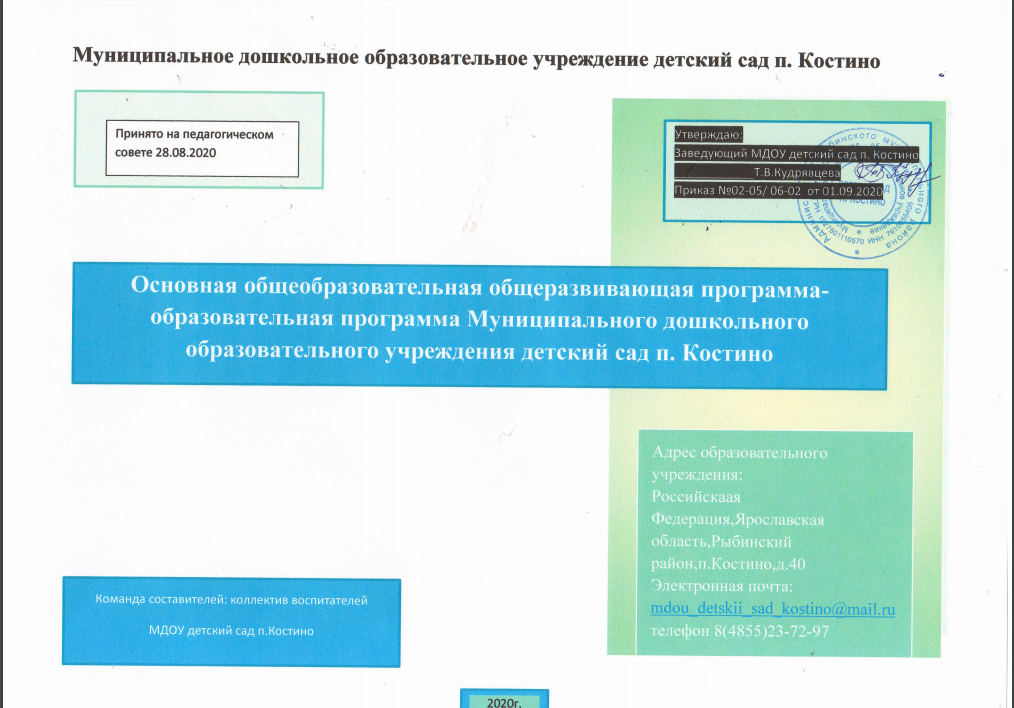 Структура программы I. ОБЯЗАТЕЛЬНАЯ ЧАСТЬ1.Целевой раздел1.1. Пояснительная запискаПолное официальное наименование Учреждения (в соответствии с Уставом)  - Полное официальное название учреждения  - Муниципальное дошкольное образовательное учреждение детский сад п. КостиноМесто нахождения: (юридический и фактический адрес)Российская Федерация,152973 Ярославская область, Рыбинский район, Покровское сельское поселение, поселок Костино,д.40  Юридическое лицо зарегистрировано Решением регистрационной палаты Администрации Рыбинского муниципального округа №26/90-р/2002-4975 от 03.06.2002.   Статус учреждения:  Муниципальное дошкольное образовательное учреждение детский сад п.КостиноКонтактные телефоны:Телефон (4855) 23-72-97Имеет лицензию на осуществление  образовательной  деятельности Лицензия 365/16 от 06.07.2016 года бессрочно;Устав зарегистрирован 30.12.2015 года № 1730;Контингент - дети от 1,5 до 7 лет;Язык обучения и воспитания – русский.В учреждении  функционируют 3 группы   общеразвивающей  направленности.Учредитель: Рыбинский муниципальный район.Заведующий: Кудрявцева Татьяна ВикторовнаПредметом деятельности групп детей дошкольного возраста  является предоставление образовательных услуг:-воспитание, развитие, обучение, присмотр, уход, оздоровление детей дошкольного возраста;Образовательная программа обеспечивает разностороннее развитие детей в возрасте с 1,5 до 7 лет с учетом их возрастных и индивидуальных особенностей по основным направлениям  -социально-коммуникативное развитие;-познавательное развитие;-речевое развитие;-художественно – эстетическое развитие;-физическое развитие;Программа обеспечивает достижение воспитанниками готовности к школе. Образовательная  программа дошкольного образования  разработана в соответствии  с:Основная общеобразовательная общеразвивающая программа - образовательная программа Муниципального дошкольного образовательного учреждения детский сад п. Костино  разработана в соответствии с федеральным государственным образовательным стандартом дошкольного образования, концептуальными основами примерной образовательной программы от 20.05.2015года №2/15 и методических материалов программы «Детство» под редакцией Т.И.Бабаевой, А.Г.Гогоберидзе, З.А.Михайловой.- содержание программы соответствует основным положениям возрастной   психологии и  дошкольной педагогики, при этом имеет возможность реализации в практике дошкольного образования;- обеспечивает единство воспитательных, развивающих, коррекционных и обучающих целей и задач процесса образования детей дошкольного возраста;- строится с учётом принципа интеграции образовательных областей в соответствии с возрастными возможностями и особенностями воспитанников, спецификой учреждения и возможностями образовательных областей;- основывается на комплексно-тематическом принципе построения образовательного процесса; - предусматривает решение программных образовательных задач в совместной деятельности взрослого и детей и самостоятельной деятельности детей не только в рамках непосредственно образовательной деятельности, но и при  проведении режимных моментов в соответствии со спецификой дошкольного образования;- предполагает построение образовательного процесса на адекватных возрасту формах работы с детьми. Имеющееся в ДОУ программно - методическое обеспечение направлено на решение проблемы создания условий для индивидуального развития личности каждого ребенка, ориентированное на их психофизические особенности, общий уровень его психического развития, склонностей и интересов.Основными структурными единицами Образовательной программы являются: образовательные области, выраженные направлениями развития.1. 1.1.Цели и задачи реализации ПрограммыЦели по реализации образовательной Программы: -создавать благоприятные условия для полноценного проживания ребенком дошкольного детства с учетом возрастных и индивидуальных особенностей; -формировать основу базовой культуры личности, всесторонне развить психические и физические качества личности, подготовить ребенка к жизни в современном обществе;Стратегическая цель индивидуально-ориентированного воспитания ребенка дошкольного возраста социальная адаптация ребенка в среду сверстников.Программа реализует следующие задачи:-Охрана и укрепление физического и психического здоровья детей, в том числе их эмоционального благополучия;–обеспечение равных возможностей для полноценного развития каждого ребенка в период дошкольного детства независимо от места проживания, пола, нации, языка, социального статуса;–создание благоприятных условий развития детей в соответствии с их возрастными и индивидуальными особенностями, развитие способностей и творческого потенциала каждого ребенка как субъекта отношений с другими детьми, взрослыми и миром;–объединение обучения и воспитания в целостный образовательный процесс на основе духовно-нравственных и социокультурных ценностей,принятых в обществе правил и норм поведения в интересах человека, семьи, общества;–формирование общей культуры личности детей, развитие их социальных, нравственных, эстетических, интеллектуальных, физических качеств, инициативности, самостоятельности и ответственности ребенка, формирование предпосылок учебной деятельности;–формирование социокультурной среды, соответствующей возрастным и индивидуальным особенностям детей; –обеспечение психолого-педагогической поддержки семьи и повышение компетентности родителей (законных представителей) в вопросах развития и образования, охраны и укрепления здоровья детей;–обеспечение преемственности целей, задач и содержания дошкольного общего и начального общего образования.1.1.2.Принципы и подходы к формированию Программы Программа сформирована в соответствии с принципами и подходами, определенными в федеральном государственном образовательном стандарте дошкольного образования:1).Поддержка разнообразия детства2). Сохранение уникальности и самоценности детства3). Позитивная социализация4). Личностно-развивающий и гуманистический характер взаимодействия5. Содействие и сотрудничество детей и взрослых, признание ребенка полноценным участником (субъектом) образовательных отношений6. Сотрудничество организации с семьей7. Сетевое взаимодействие с организациями8.Индивидуализация дошкольного образования9. Возрастная адекватность образования.10. Развивающее вариативное образование. 11. Полнота содержания и интеграция отдельных образовательных областей12. Инвариантность ценностей и целей при вариативности средств реализации и достижения целей ПрограммыКроме того, при разработке Программы учитывались подходы, базирующиеся на достижениях отечественной психологической и педагогической науки, которая вобрала в себя критически переосмысленный мировой опыт и создала ряд фундаментальных собственных теорий. В ее основе:Дидактические принципы воспитания, обучения и развития детей дошкольного возраста (принципы научности, развития, развивающего образования, связи науки с практикой, систематичности и последовательности, доступности, наглядности, сознательности и активности в обучении, прочности и др.).Деятельностный подход к развитию ребенка и организации образовательного процесса (А.Н.Леонтьев, С.Л.Рубинштейн, А.В.Запорожец, П.Я.Гальперин, В.В.Давыдов и др.), который раскрывается через:принцип воспитания и обучения в деятельности – образовательный процесс основывается на собственной активности ребенка в совместной жизнедеятельности со взрослыми и сверстниками;принцип активности, инициативности и субъектности в развитии ребенка. Через  собственную активность и внутренние силы ребенок сам открывает новые знания, принимает решения, делает осознанный выбор;принцип ориентации на зону ближайшего развития – обучение является движущей силой развития ребенка, или «обучение ведет за собой развитие», где обучение понимается в контексте понятия «зона ближайшего развития»                        3.Фундаментальное положение Л.С. Выготского о ведущей роли обучения в развитии.                  4. Теория А.В.Запорожца об амплификации (обогащении) ребенка средствами разных «специфически детских видов деятельности».                        5.Возрастная периодизация  Д.Б.Эльконина.Соотношение обязательной части Программы и части, формируемой участниками образовательного процесса (с учётом приоритетной деятельности образовательного учреждения) определён в соответствии с федеральным государственным стандартом  дошкольного образования  как 60% и 40%.1.1.3. Значимые характеристики для разработки и  реализации -Характеристика детского садаДетский сад работает в условиях   полного дня (12-часового пребывания). Группы функционируют в режиме 5-дневной рабочей недели. Полное официальное название учреждения- Муниципальное дошкольное образовательное учреждение детский сад п. Костино. Цели деятельности детского сада  по реализации основной образовательной программы - разностороннее  развитие детей с учётом их возрастных и индивидуальных особенностей по основным направлениям – физическому, социально-личностному, познавательно-речевому и художественно-эстетическому. Число мест в дошкольной группе   рассчитано на 45 человек;В МДОУ детский сад п. Костино имеются  помещения: 3(три)  групповые комнаты, музыкальный зал(спортивный зал),кухня, медицинский кабинет, кабинет заведующего,3(три)прогулочные площадки, спортивная площадка.   Сайт МДОУ детский сад п. Костино:  http://dskost-ryb.edu.yar.rue-mail: mdoy_detskii_sad_kostino@mail.ru  Режим работы с 7.00 до 19.00, 12 часовое пребывание детей в учреждении.Данный режим работы дошкольного учреждения определен согласно Уставу МДОУ детский сад п. Костино    и социальному запросу родителей воспитанников учреждения.  Педагогический коллектив стремится создавать условия для развития детей детского сада. На территории дошкольного образовательного учреждения расположена спортивная площадка, где дети занимаются физическими упражнениями, развивая силу, быстроту, ловкость, смелость, выносливость. Для прогулки детей имеются прогулочные площадки. На них  располагается оборудование для игр детей: столики, скамейки, песочница, оборудование для лазания, перелезания, ползания. На игровых площадках  теневые навесы, где дети играют в сюжетные игры. Режим дня  дошкольного образовательного учреждения  соответствует возрастным особенностям детей и способствует их гармоничному развитию. В разновозрастных группах режимные процессы начинают на 5- 10 минут раньше с  младшими детьми.  В дошкольных группах дети разделены на подгруппы – ясельная и 1 младшая, 2младшая и средняя, старшая и подготовительная, с которыми проводят организованную образовательную деятельность.-Характеристики  особенности развития детей дошкольного возраста.Содержание Программы учитывает  возрастные и индивидуальные особенности контингента детей, воспитывающихся в образовательном учреждении. 1.2. Планируемые результаты освоения программы выраженные целевыми ориентирамиРезультаты  освоения Программы представлены в виде целевых ориентиров дошкольного образования, которые  представляют собой социально-нормативные возрастные характеристики возможных достижений ребенка на этапе завершения уровня дошкольного образования:  Целевые ориентиры Программы выступают основаниями преемственности дошкольного и начального общего образования. Настоящие  целевые ориентиры предполагают формирование у детей дошкольного возраста предпосылок к учебной деятельности на этапе завершения ими дошкольного образования.2. Содержательный раздел2.1 Описание образовательной деятельности в соответствии с направлениями развития ребенка, представленными в образовательных областях:При осуществлении образовательной деятельности учитываются направления развития ребенка, представленные в пяти образовательных областях, определенных ФГОС дошкольного образования. 2.1.1.  Образовательная область «Физическое развитие»Физическое развитие включает приобретение опыта в следующих видах деятельности детей: двигательной, в том числе связанной с выполнением упражнений, направленных на развитие таких физических качеств, как координация и гибкость; способствующих правильному формированию опорно-двигательной системы организма, развитию равновесия, координации движения, крупной и мелкой моторики обеих рук, а также с правильным, не наносящем ущерба организму, выполнением основных движений (ходьба, бег, мягкие прыжки, повороты в обе стороны), формирование начальных представлений о некоторых видах спорта, овладение подвижными играми с правилами; становление целенаправленности и саморегуляции в двигательной сфере; становление ценностей здорового образа жизни, овладение его элементарными нормами и правилами (в питании, двигательном режиме, закаливании, при формировании полезных привычек и др.).Цель: формирование у детей интереса и ценностного отношения к занятиям физической культурой, гармоничное физическое развитие; охрана здоровья детей и формирование основы культуры здоровья.Задачи:-Развивать физические качества (скорость, силу, гибкость, выносливость и координацию);-обогащать двигательный опыт детей (овладение основными движениями);-формировать у воспитанников потребность в двигательной активности и физическом совершенствовании;-Сохранять и укреплять физическое и психическое здоровье детей;-воспитывать культурно-гигиенические навыки;-формировать начальные представления о здоровом образе жизни.                                                                                     СИСТЕМА ОЗДОРОВИТЕЛЬНОЙ РАБОТЫ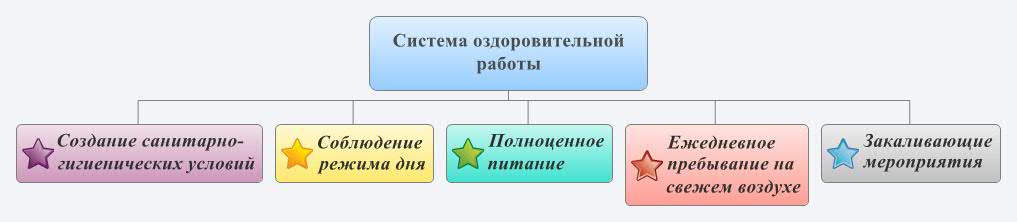 Младшая группаСтаршая группа2.1.2 Образовательная область «Художественно - эстетическое развитие»Художественно-эстетическое развитие предполагает развитие предпосылок ценностно-смыслового восприятия и понимания произведений искусства (словесного, музыкального, изобразительного), мира природы; становление эстетического отношения к окружающему миру; формирование элементарных представлений о видах искусства; восприятие музыки, художественной литературы, фольклора; стимулирование сопереживания персонажам художественных произведений; реализацию самостоятельной творческой деятельности детей (изобразительной, конструктивно-модельной, музыкальной и др.).Цель: Формирование интереса к эстетической стороне окружающей действительности, удовлетворение потребности детей в самовыражении; развитие музыкальности детей, способности эмоционально воспринимать музыку.Задачи:развивать продуктивную деятельность детей (рисование, лепка, аппликация, художественный труд);способствовать развитию детского творчества;приобщать к изобразительному искусству;развивать музыкально-художественную деятельность;приобщать к музыкальному искусству;знакомить с музыкальными произведениями, накопление музыкальных впечатлений;развивать музыкальные способности и навыки;формировать музыкальный вкус.Младшая группаСтаршая группа2.1.3   Образовательная область «Социально-коммуникативное развитие»Социально-коммуникативное развитие направлено на усвоение норм и ценностей, принятых в обществе, включая моральные и нравственные ценности; развитие общения и взаимодействия ребенка со взрослыми и сверстниками; становление самостоятельности, целенаправленности и саморегуляции собственных действий; развитие социального и эмоционального интеллекта, эмоциональной отзывчивости, сопереживания, формирование готовности к совместной деятельности со сверстниками, формирование уважительного отношения и чувства принадлежности к своей семье и к сообществу детей и взрослых в детском саду; формирование позитивных установок к различным видам труда и творчества; формирование основ безопасного поведения в быту, социуме, природе.Цель: Освоение первоначальных представлений социального характера и включение детей в систему социальных отношений; формирование основ безопасности собственной жизнедеятельности и формирование предпосылок экологического сознания безопасности окружающего мира; формирование положительного отношения к труду через ознакомление детей с трудом взрослых и непосредственного участия детей в посильной трудовой деятельности в детском саду и дома.Задачи:формировать нормы и правила взаимоотношений со сверстниками и взрослыми, воспитание доброжелательного отношения, уважения прав сверстников и умения сотрудничать с ними;приобщать детей к общечеловеческим ценностям;  формировать гендерную, семейную, гражданскую принадлежность, чувства принадлежности к мировому сообществу; создавать условия для формирования нравственной основы патриотических чувств; формировать положительное отношение к себе; развивать игровую деятельность детей;развивать умения работать по правилу и по образцу, точно выполнять словесную инструкцию; развивать трудовую деятельность;воспитывать ценностное отношение к собственному труду, труду других людей и его результатам;формировать первичные представления о труде взрослых, его роли в обществе и жизни каждого человека.формировать представления об опасных для человека и окружающего мира природы ситуациях и способах поведения в них;приобщать к правилам безопасного для человека и окружающего мира природы поведения;формировать у детей основы безопасного поведения на дорогах в качестве пешехода и пассажира транспортного средства;формировать осторожное и осмотрительное отношение к потенциально опасным для человека и окружающего мира природы ситуациям.Младшая группа                                                                                                                  Старшая группа2.1.4     Образовательная область «Речевое развитие»Речевое развитие включает  владение речью как средством общения и культуры; обогащение активного словаря; развитие связной, грамматически правильной диалогической и монологической речи; развитие речевого творчества; развитие звуковой и интонационной культуры речи, фонематического слуха; знакомство с книжной культурой, детской литературой, понимание на слух текстов различных жанров детской литературы; формирование звуковой аналитико-синтетической активности как предпосылки обучения грамоте.Цель: Овладение конструктивными способами и средствами взаимодействия с окружающими людьми; формирование интереса и потребности в  чтении книг.Задачи:           Развивать свободное общение  со  взрослыми и сверстниками;формировать компоненты устной  речи детей (лексической стороны, грамматического строя речи, произносительной стороны речи; связной речи - диалогической и монологической) в различных формах и видах детской деятельности; способствовать овладению воспитанниками нормами речи;формировать целостную картину мира; развивать литературную речь; приобщать к словесному искусству, развивая художественное восприятие и эстетический вкус.                                                                                      Младшая группа Старшая группа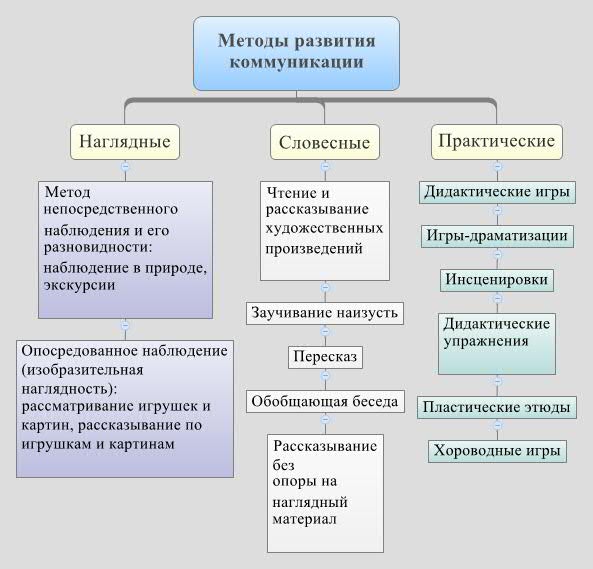 2.1.5 Образовательная область «Познавательное развитие»Познавательное развитие предполагает развитие интересов детей, любознательности и познавательной мотивации; формирование познавательных действий, становление сознания; развитие воображения и творческой активности; формирование первичных представлений о себе, других людях, объектах окружающего мира, о свойствах и отношениях объектов окружающего мира (форме, цвете, размере, материале, звучании, ритме, темпе, количестве, числе, части и целом, пространстве и времени, движении и покое, причинах и следствиях и др.), о малой родине и Отечестве, представлений о социокультурных ценностях нашего народа, об отечественных традициях и праздниках, о планете Земля как общем доме людей, об особенностях ее природы, многообразии стран и народов мира.Цель: Развитие у детей познавательных интересов, интеллектуальное развитие детей. Формирование начал экологической культуры.Задачи: развивать познавательно-исследовательскую деятельность; формировать сенсорные эталоны, элементарные математические представления; формировать целостную картину мира, систематизировать накопленные и полученные представления о мире; расширять кругозор детей; формировать позитивное отношение к миру, включающее бережное, созидательное и познавательное отношения; становление знаково-символической функции; развивать логическое мышление детей, воображение и образное мышление; развивать конструктивные навыки; развивать первичные представления о моделировании.                                                                                                   Младшая группа Средняя  группа Старшая группа2.2.     Вариативные формы, способы, методы и средств реализации программы с учетом возрастных и индивидуальных особенностей воспитанников, специфики их образовательных потребностей и интересовОбразовательный процесс  в группах дошкольного возрастаУчебный год начинается 1 сентября, продолжительностью до 31 мая. Содержание образовательного процесса  определяется образовательной программой дошкольного образовательного учреждения и строится на основе баланса свободной самостоятельной деятельности детей и совместной деятельности взрослого с детьми. Ведущей, в образовательном процессе, является диалогическая форма общения взрослого с детьми, детей между собой, что обеспечивает развитие речевой активности. Организация образовательного процесса строится на основе ведущего вида деятельности – игры, с учетом индивидуальных способностей, возможностей и интересов каждого ребенка. При работе с детьми широко используются разнообразные дидактические, развивающие игры, занимательные упражнения, игры-экспериментирования, игровые и проблемные ситуации, элементы моделирования и проектирования. Формирование познавательной деятельности осуществляется как в процессе организованной образовательной деятельности, так и в повседневной жизни, в процессе других видов деятельности детей (совместная деятельность педагога и детей; самостоятельная деятельность детей).Организованная образовательная деятельность состоит в систематизации, углублении, обобщении личного опыта ребенка; в освоении новых сложных способов познавательной деятельности; в осознании связей и зависимостей, которые скрыты от детей в повседневных делах и требуют для освоения специальных условий и управления со стороны педагога. Образовательная деятельность организуется по инициативе педагога, он ставит перед детьми задачи, задает необходимые средства, оценивает правильность решения. Используя строгую последовательность учебных  задач, варьирует конкретный материал, опираясь в отборе на склонности своих обучающихся и уровень их развития. Воспитатель сам вызывает активность детей, вовлекая их в ту или иную деятельность, демонстрируя собственную увлеченность.  В этом контексте ребенок выступает в качестве субъекта деятельности. При  организации организованной образовательной деятельности используется деятельностный метод:  знания не даются в готовом виде, а постигаются путем самостоятельного анализа, сопоставления существенных признаков. Ребенок выступает в роли исследователя «открывающего» основополагающие свойства и отношения. Педагог подводит детей к этому «открытию», организуя и направляя их учебные действия. Обучение строится как увлекательная проблемно – игровая деятельность, обеспечивающая субъектную позицию ребенка и постоянный рост его самостоятельности и творчества. С этой целью в обучение вводятся элементы проблемного изложения учебного материала, эвристической беседы, организуется коллективный или индивидуальный самостоятельный поиск, экспериментальная и проектная  деятельность.Непосредственно образовательная деятельность проводится как со всей группой детей, так и по подгруппам.  Подгруппы составляются на разных основаниях. Непосредственно образовательная деятельность проводится как со всей группой детей, так и по подгруппам.  Подгруппы составляются на разных основаниях: «сильная» и  «слабая» подгруппы по разным видам занятий;смешанные подгруппы, где «слабые» дети имеют возможность видеть особенности выполнения заданий «сильными» детьми;переменные подгруппы, когда дети объединяются на отдельные занятия по разным признакам. Это позволяет педагогу варьировать задания адекватно составу подгрупп, обеспечивая тем самым комфортные условия для каждого ребенка. Комплектование подгрупп не носит статичного характера: каждый ребенок всегда имеет потенциальную возможность перейти в другую подгруппу на основании динамики его развития и смены интересов. Эффективным приемом является взаимное «пронизывание» различных видов предметности в разных видах детской деятельности: развитие математических представлений в процессе рисования; художественное творчество  в процессе восприятия музыки; приобретение навыков чтения, письма и счета в процессе игры в магазин или в больницу и т.п. Интегрирующим направлением планирования познавательной деятельности являются мероприятия по развитию речи и театрализованной деятельности. Обязательными для всех групп являются мероприятия по ознакомлению с окружающим и социальной действительностью, математическому развитию, изобразительной деятельности, музыке и физической культуре. Между различными направлениями деятельности детей осуществляется внутренняя интеграция.   Каждое из них имеет свой тезаурус познавательной деятельности, свои специфические особенности и цели, которые требуют погружения или сосредоточения внимания в рамках одной образовательной области. Тематика НОД удобна при планировании индивидуальной работы и деятельности воспитателя по развитию познавательных способностей детей в свободной деятельности. В течение дня детям предоставляется возможность вернуться к своим работам — аппликации, конструкции, рисунку, а также сделать нужные атрибуты для игр. Для этого в каждой группе создаются маленькие «мастерские» — место, где находятся бумага, клей, ножницы, краски, разный бросовый материал для поделок.Обеспечивается  взаимосвязь непосредственно образовательной деятельности  с повседневной жизнью, праздником, игрой. Такое обучение,  носит  личностно – ориентированный характер, поскольку в его процессе складываются условия для формирования не только знаний, но и основных базисных характеристик личности, содержательно соответствующих возрасту: самостоятельности, инициативности, компетентности (интеллектуальной, языковой, социальной), творческого отношения к делу, произвольности, свободы поведения. Создание в группах и помещениях детского сада содержательно- насыщенной, трансформируемой, полифункциональной, вариативной, доступной и безопасной развивающей предметно- пространственной среды, обеспечивает ребенку возможность осуществлять выбор деятельности в соответствии с его интересами.Организуя жизнь детей, их разнообразную активную деятельность, воспитатели заботятся об охране и укреплении здоровья каждого ребенка, его полноценном физическом развитии, о создании бодрого, жизнерадостного настроения.Распределение обязанностей воспитателя   и младшего   воспитателя в группе (в холодное время года)                 Утренний приемЦель: Постепенное вхождение ребенка в жизнь д/с, создание спокойного психологического комфортного настроя у каждого ребенка, укрепление интимно-личностного контакта воспитателя с каждым ребенком.Воспитатель обращает внимание на внешний вид детей, на то, что пришедшие дети не забывали здороваться, воспитывает у детей культуру общения: разговаривать тихо, не кричать. Следит, чтобы все дети нашли себе интересную деятельность, не ходили без дела, не мешали другим. При затруднении выбора ребенком деятельности помогает ему: предложить игрушку, подключить к играющим детям, уточнить с кем бы он хотел поиграть, дать ребенку поручение. Создает условия для разнообразной и интересной деятельности детей.Задачи утреннего приема1. Формирование доброжелательных отношений между детьми, создание атмосферы поддержки и сотрудничества между детьми и взрослыми, создание общего положительного эмоционального фона, ощущение психологического комфорта.2. Общение с детьми.3. Дать детям возможность высказаться и выслушать друг друга, посопереживать друг другу.4. Дать новую информацию.5. Решение некоторых обучающих задач (расширение детских представлений, развитие речи, логического мышления и т.д.)6. Ведение новой темы.7. Получить информацию о развитии детей, их интересах и других особенностях.8. Формирование мотивации.9. Организация планирования детской деятельности.10. Решить некоторые социально-психологические задачи (организовать выбор партнеров).       Утренняя гимнастика - Обязательный компонент физкультурно-оздоровительной работы в режиме дняУтренняя гимнастика вводится в режим дня с первой младшей группы и организуется ежедневно с детьми всех возрастных подгрупп. Ее продолжительность, интенсивность нагрузки, количество упражнений и повтор зависит от возраста детей.Организации проведения  утренней гимнастики в разных возрастных подгруппахПродолжительность и содержание утренней гимнастики различны для детей разного возраста, поэтому в смешанной группе проводим ее сначала с детьми 3-4 лет, затем с 5-6-летними. Когда возрастной набор детей очень разнообразен, утреннюю гимнастику проводим одновременно со всей группой. В этом случае учитываем разные требования к качеству, темпу, продолжительности упражнений. Обычно младшие проделывают упражнения меньшее количество раз, чем старшие. От старших детей требуется также более точное и качественное выполнение движений. Для того, чтобы старшие дети могли проделать упражнения большее количество раз, им предлагается одним начать выполнять упражнения и показать малышам, как правильно его делать, затем это же упражнение они проделывают с малышами.Возможны случаи, когда в комплексе гимнастики вводятся более сложные упражнения только для старших. Во время выполнения старшими таких упражнений малыши наблюдают и отдыхают. Оправдывает себя и такой прием, когда более сложные упражнения планируются на конец гимнастики и старшие их выполняют после того, как малыши уходят умываться.Таким образом, воспитатели разновозрастных групп при подборе упражнений в методике руководства утренней гимнастикой исходят из существующих общих указаний, но при этом учитывают  возрастной состав своей группы.Организация умыванияОдин из важных элементов в режиме детского сада. Способствует привитию устойчивых гигиенических навыков, развитию самостоятельности, воспитанию взаимопомощи. Проводится дифференцированно, однако дети должны усвоить общие для всех правила:- заходить в умывальную комнату постепенно, небольшими группами;- в первую очередь моют руки малыши, старшие помогают им и учат;- не задерживаться у раковины: остальные дети ждут;- мыть руки, засучив рукава, не наливать на полОрганизация питанияОбязательный компонент режима дня. Весь процесс, связанный с питанием детей, имеет большое воспитательное значение. Детям прививают важные гигиенические навыки мыть руки перед едой, а после еды полоскать рот, пользоваться столовыми приборами и салфетками; приучают тщательно пережевывать пищу, аккуратно есть и правильно сидеть за столом. Большое значение при проведении процесса кормления имеет все то, что включает в себя понятие «эстетика питания».За время пребывания в дошкольном учреждении ребенок учится правильно вести себя за столом, пользоваться приборами (ложкой, ножом, вилкой), приобретает определенные навыки культуры питания.Вопросам эстетики питания уделяем  внимание, начиная с групп детей раннего возраста. Чем раньше у ребенка сформированы правильные навыки еды, тем они прочнее закрепятся и станут привычкой.Важно, чтобы у ребенка выработалось положительно отношение к приему пищи, чтобы к моменту кормления он не был раздраженным или утомленным. Для этого воспитатели заботятся о создании в группе спокойной обстановки. Перед едой следует избегать шумных игр, сильных впечатлений, которые могут затормозить выработку у детей пищеварительных соков и подавить пищевой рефлекс.За 20-30 минут до очередного приема пищи детей возвращают с прогулки или прекращают занятия, игры. Это время используется для создания у детей определенного настроя, располагающего к приему пищи.Перед едой дети приводят в порядок свою одежду, тщательно моют руки, дежурные принимают посильное участие в сервировке стола. Каждый ребенок имеет постоянное место за столом.Во время кормления стараемся создавать у детей хорошее настроение. Для этого в дошкольном учреждении имеем красивую, удобную, устойчивую посуду, соответствующую по объему возрасту детей, столовые приборы. Столы застилают скатертями или салфетками, ставят вазочки с цветами. Блюда подают красиво оформленными, не очень горячими, но и не холодными. Для украшения блюд желательно использовать свежую зелень, ярко окрашенные овощи, фрукты.Соблюдение детьми гигиенических требований – одна из обязанностей воспитателя во время проведения процесса кормления. Особенно это важно в группах детей раннего возраста, когда у малышей активно формируются и закрепляются навыки и привычки. Детей раннего возраста приучают спокойно сидеть за столом, умело пользоваться салфеткой, жевать с закрытым ртом, не разговаривать во время еды. Дети учатся пользоваться столовыми приборами: с 1,5 – 2 лет едят ложкой самостоятельно, с 3 лет пользуются вилкой. В дошкольных группах детям дают полный столовый набор (ножи не должны быть острыми). Дети старшей и подготовительной к школе групп должны уметь правильно пользоваться ножом и вилкой, держа ее как в правой руке, так и в левой руке.После окончания еды дети аккуратно промокают салфеткой рот и вытирают руки, благодарят за еду и выходят из-за стола. При кормлении детей, особенно детей раннего возраста, необходимо соблюдать последовательность процессов, не заставлять дошкольников долго сидеть за столом в ожидании начала еды или смены блюд. Очередное блюдо подается сразу после того, как съедено предыдущее. Детям, окончившим еду раньше других, можно разрешить выйти из-за стола и заняться спокойной игрой.Большое внимание воспитатели уделяют детям с пониженным аппетитом. При кормлении таких детей особенно важно соблюдать рекомендуемые возрастные объемы порций, учитывать индивидуальные вкусы и привычки. Слишком большое количество пищи может только отпугнуть ребенка от еды и привести к еще большему снижению аппетита.Правила при организации питания- все необходимое для организации питания (в установленном порядке расставить столы, правильно для детей каждого возраста сервировать их и т.д.) готовить к тому моменту, когда дети начинают мыть руки.- умывание и рассаживание за стол проводить постепенно, начиная с младших детей и тех, которые едят медленно.- не задерживать детей после окончания еды.- пищу для младших детей готовить заранее (разрезать мясо, блины и т.д.).- порядок обслуживания детей, требования воспитателя и младшего воспитателя должны быть едины и постоянны.Таким образом, планомерное, целенаправленное руководство питанием детей позволяет упражнять их во многих хороших поступках, прививать устойчивые гигиенические навыки, расширять их бытовую ориентацию, решать задачи нравственного воспитания.Организация одеванияПри сборах на прогулку целесообразно одевать детей постепенно и подгруппами отсылать их с помощником воспитателя.. Воспитатель сам упражняет младших в навыках правильного и последовательного одевания, проводя в этом отношении целенаправленную работу.В процессе повседневной деятельности у детей воспитываются привычки правильного поведения в коллективе, дружеские взаимоотношения.                                                                                                          Организация прогулкиПрогулка занимает важное место в режиме дня и является действенным средством всестороннего развития детей. В целях наиболее эффективного использования прогулки создаем  благоприятные условия для разнообразной и содержательной деятельности детей на воздухе для детей всех возрастных групп (игры, труд, наблюдения и т.д.).На прогулке, как и в помещении, воспитатель заботиться о том, чтобы все дети были заняты, интересно играли со своими сверстниками и со старшими детьми, трудились, наблюдали за явлениями окружающей жизни и т.д., создает условия для разнообразной двигательной активности всех детей возрастных подгрупп. Используем рекомендации:- следить за физическими нагрузками, чередовать игры и занятия разной степени подвижности, не допускать, чтобы малыши, подражая старшим выполняли вредные и трудные для них движения (висели на руках, забирались на высокие лестницы);- подвижные игры с младшими детьми целесообразно проводить в середине прогулки, а со старшими сразу после выхода на участок или в конце прогулки, перед возвращением в группу.В зависимости от цели и физических нагрузок подвижные игры проводим со всеми детьми (3-7 лет), с двумя смежными подгуппами (с детьми 3-5 лет) и отдельно с одной группой.Предпочтение отдаем играм с двумя или одной подгруппой, т.к. в этом случае легче учесть разные возможности детей. В процессе прогулки необходимо наблюдать за содержанием детских игр, взаимоотношением детей в игре. Следим за сменой деятельности, чтобы дети не слишком возбуждались, не перегревались.За 30 минут до конца прогулки переводим детей на более спокойную деятельность. Здесь можно провести наблюдения, словесные игры, беседы с детьми.Организация дневного снаДневной сон необходим для правильного развития детей дошкольного возраста. Он обеспечивает отдых после длительного периода активного бодрствования, а также накопление ребенком сил и энергии для дальнейшей деятельности во второй половине дня. Сон должен проходить в хорошо проветренном помещении, защищенным от прямого попадания солнечных лучей и яркого света.В режиме разновозрастной группы длительность дневного сна более младших детей сокращена по сравнению с обычными одновозрастными группами, поэтому особенно важно создать благоприятные условия для быстрого засыпания и спокойного сна детей младшей подгруппы. Их готовим ко сну и  укладываем спать  первыми. Правило – соблюдать тишину, не мешать детям засыпать и спать – обязательно и для обслуживающего персонала.Организация совместной и самостоятельной деятельности детей после дневного сна – дело нелегкое и ответственное.Педагог должен не только позаботиться о четком подъеме детей и закаливающих процедурах, но и сочетать организацию самостоятельной деятельности детей разного возраста (игры, труд и т.д.) с проведением совместных занятий.Важно уделить особое внимание организации самостоятельной деятельности и формированию положительных отношений между детьми разного возраста, видеть разные интересы и возможности детей, обогащать и уточнять их представления, развивать умения.Реализуя взаимодействие детей, утверждаем  в разновозрастной группе следующие правила:Старшие оказывают младшим помощь по их просьбе; это означает, что они не отказывают в помощи, но и не навязывают ее.Младшие не мешают старшим работать и играть. Принцип уважения к старшим детям очень важен для их психологического комфорта, поскольку им часто приходится встречаться с требованием со стороны взрослых, уступать малышам.В группе категорически запрещено отбирать игрушки у другого ребенка, бить и оскорблять кого бы то ни было в какой бы то ни было ситуации, ломать чужие постройки, портить продукты труда других детей и брать без разрешения владельца его личные вещи, игрушки, принесенные из дома. За соблюдением этого правила неукоснительно следят все взрослые, работающие в группе.Младшие дети всегда могут присутствовать и по мере сил участвовать в любом занятии – при условии, что они не мешают старшим детям.Организуя жизнь детей, их разнообразную активную деятельность, педагоги  заботятся об охране и укреплении здоровья каждого ребенка, его полноценном физическом развитии, о создании бодрого, жизнерадостного настроения.2.2.1.   Особенности образовательной деятельности разных видов и  культурных практик          Главная особенность организации образовательной деятельности в детском саду на современном этапе - это уход от занятий, повышение статуса игры, как основного вида деятельности детей дошкольного возраста; включение в процесс эффективных форм работы с детьми: ИКТ, проектной деятельности, игровых, проблемно - обучающих ситуаций.Процесс обучения в детском саду через организацию детских видов деятельности имеет следующие особенности: 1. Ребенок и взрослый – оба субъекты взаимодействия. Они равны по значимости. Каждый в равной степени ценен. Хотя взрослый, конечно, и старше, и опытнее. 2. Активность ребенка, по крайней мере, не меньше, чем активность взрослого.3. Основная деятельность – это так называемые детские виды деятельности.Цель- подлинная активность (деятельность) детей, а освоение знаний, умений и навыков – побочный эффект этой активности. 4. Основная модель организации образовательного процесса – совместная деятельность взрослого и ребенка.5. Основные формы работы с детьми – рассматривание, наблюдения, беседы, разговоры, экспериментирование исследования, коллекционирование, чтение, реализация проектов, мастерская и т.д.6. Применяются в основном так называемые опосредованные методы обучения (при частичном использовании прямых методов).7. Мотивы обучения, осуществляемого как организация детских видов деятельности, связаны в первую очередь с интересом детей к этим видам деятельности. 8.Допускаются так называемые свободные «вход» и «выход» детей. Уважая ребенка, его состояние, настроение, предпочтение и интересы, взрослый обязан предоставить ему возможность выбора – участвовать или не участвовать вместе с другими детьми в совместном деле, но при этом вправе потребовать такого,  же уважения и к участникам этого совместного дела. 9. Образовательный процесс предполагает внесение изменений (корректив) в планы, программы с учетом потребностей и интересов детей, конспекты могут использоваться частично, для заимствования фактического материала (например, интересных сведений о композиторах, писателях, художниках и их произведениях), отдельных методов и приемов и др., но не как «готовый образец» образовательного процесса.Модель образовательного процесса предусматривает две составляющие:совместная деятельность взрослого и детей;самостоятельная деятельность дошкольников.Когда речь идет о совместной деятельности взрослого и детей в процессе  образовательной деятельности и режимных моментов, необходимо помнить основные тезисы организации партнерской деятельности взрослого с детьми, на которые указывает Н.А.Короткова: включенность воспитателя в деятельность наравне с детьми;добровольное присоединение дошкольников к деятельности (без психического и дисциплинарного принуждения);свободное общение и перемещение детей во время деятельности (при соответствии организации рабочего пространства);открытый временной конец деятельности (каждый работает в своем темпе).Рекомендации к подготовке образовательной деятельности:Разработка гибкого плана включает в себя: определение общей цели и ее конкретизацию в зависимости от разных этапов.Подбор и организацию такого дидактического материала, который позволяет выявлять индивидуальную избирательность детей к содержанию, в виду и форме познания. Планирование разных форм организация работы (соотношение фронтальной, индивидуальной, самостоятельной работы). Выбор критериев оценки продуктивности работы с учетом характера заданий (дословный пересказ, изложение своими словами, выполнение творческих заданий). Планирование характера общения и межличностных взаимодействий в процессе непосредственной образовательной деятельности:Использование разных форм общения (монолога, диалога, полилога) с учетом их личностных особенностей и требований к межгрупповому взаимодействию; Проектирование характера взаимодействий детей на занятии с учетом их личностных особенностей и требований к межгрупповому взаимодействию;Использование содержания субъектного опыта всех участников занятия в диалоге «ребенок – педагог» и «ребенок – дети». Планирование результативности   образовательной деятельности предусматривает: обобщение полученных знаний и умений, оценку их усвоенности, анализ результатов групповой и индивидуальной работы внимание к процессу выполнения заданий, а не только к результату.Примерные формы организации  образовательной деятельности2.2.2  Способы и направления поддержки детской инициативыВоспитание и обучение ребенка в дошкольном возрасте выступает новым шагом вхождения в окружающий мир. Изучение характера процесса социальной адаптации дошкольников, анализа внешних и внутренних факторов, ее затрудняющих - это возможность ответить на основной вопрос психолого-педагогической практики: как подготовить детей к полноценной интеграции в обществе.Дошкольный возраст - яркая, неповторимая страница жизни каждого человека. Именно в этот период начинается процесс социализации, становление связи ребенка с ведущими сферами бытия: миром людей, природы, предметным миром. Происходит приобщение к культуре, к общим людским ценностям. Дошкольное детство - время первоначального становления личности, формирования, основ самосознания и индивидуальности ребенка.Влияние институтов социализации выступает внешним фактором, подает содержание и формы социализации ребенка, направления формирования его социальной компетентности. В специальных социальных институтах, одной из важнейших функций которых является социализация личности, относятся дошкольные учебные заведения, школа, профессиональные учебные заведения, детские и молодежные организации и объединения, семья. К внутренним факторам социализации можно отнести возрастные и индивидуальные особенности самого ребенка, которые воплощаются в субъективной системе переживаний социальных отношений и формировании картины мира.Степень социализации личности является важным критерием ее адаптации к жизни в обществе. Л.С. Выготский в теории культурно-исторического развития психики обращал внимание на то, что «Социальная ситуация развития представляет собой исходный момент для всех динамических изменений, происходящих в развитии в течение определенного периода. Она определяет те формы и тот путь, следуя по которому ребенок приобретает новые свойства личности, черпая их из действительности, как из основного источника развития, тот путь, по которому социальное развитие становится индивидуальным».Понятие «социализация» характеризует в обобщенном виде процесс усвоения индивидом определенной системы знаний, норм, ценностей, установок, образцов поведения, которые входят в понятие культуры, присущей социальной группе и обществу в целом. Это позволяет функционировать индивиду как активному субъекту общественных отношений. Социализация личности осуществляется под влиянием совокупности многих условий, как социально-контролируемых, и направленно-организуемых, так и стихийных, возникающих спонтанно. Непременным условием социализации является культурная самоактуализация личности, ее активная работа над своим социальным совершенствованием.В детском саду педагоги активно используют метод проектов, он позволяет формировать активную, самостоятельную и инициативную позицию ребенка и поддерживать устойчивый познавательный интерес.  Ребенок приобретает опыт деятельности, который  соединяет в себе знания, умения, компетенции и ценности.2.2.3  Особенности взаимодействия педагогического коллектива с семьями воспитанников      Работе с семьей в   дошкольных группах  уделяется большое внимание, так как коллектив считает, что  только при взаимодействии можно добиться положительного результата в воспитании детей. Сотрудничество с родителями строится на основе принципов:осознать, что только общими усилиями семьи и образовательного учреждения можно помочь ребенку;помнить о том, что ребенок уникальная личность;воспитывать в детях безграничное уважение к родителям;учитывать пожелания и предложения родителей, высоко ценить их участие в жизни группы;рассматривать воспитание и развитие детей не как свод общих приемов, а как искусство диалога с конкретным ребенком и его родителями на основе знаний психологических особенностей возраста, с учетом предшествующего опыта ребенка, его интересов, способностей и трудностей;с уважением относится к тому, что создается самим ребенком;регулярно в процессе индивидуального общения с родителями обсуждать вопросы, связанные с воспитанием и развитием детей;проявлять понимание, деликатность, терпимость и такт, учитывать    точку зрения родителей.      Родители являются участниками мероприятий детского сада, первыми помощниками, знают проблемы детского сада и по возможности  стремятся участвовать в их решении.      В основе взаимодействия с родителями лежит положение Закона «Об образовании в Российской Федерации» - об открытости педагогического процесса.Заведующая направляет работу, а родительский комитет контролирует.     Педагоги устанавливают доверительные отношения с родителями,  обеспечивают информацией, организуют единый подход к ребенку с целью его личностного развития.     В   дошкольных группах  свои традиции. Родители могут присутствовать в детском саду во время адаптационного периода вместе с ребенком, посещать по желанию занятия, участвовать в праздниках, развлечениях, утренниках. Им оказывается посильная индивидуальная консультативная помощь.   Кроме родительских собраний, консультаций проводятся физкультурные досуги «Мама, папа, я – спортивная семья», семейные чаепития в День именинника.   Все это сплачивает педагогов с родителями и дает положительные результаты в воспитании и обучении детей.Наше образовательном учреждении: является открытой социальной системой, способной реагировать на изменения внутренней и внешней среды2.2.4. Система мониторинга При реализации Программы может проводиться оценка индивидуального развития детей. Такая оценка производится педагогическим работником в рамках педагогической диагностики (оценки индивидуального развития детей дошкольного возраста, связанной с оценкой эффективности педагогических действий и лежащей в основе их дальнейшего планирования).
Результаты педагогической диагностики (мониторинга) могут использоваться исключительно для решения следующих образовательных задач:
1) индивидуализации образования (в том числе поддержки ребенка, построения его образовательной траектории или профессиональной коррекции особенностей его развития);
2) оптимизации работы с группой детей.
При необходимости используется психологическая диагностика развития детей (выявление и изучение индивидуально-психологических особенностей детей), которую проводят квалифицированные специалисты (педагоги-психологи, психологи).
Участие ребенка в психологической диагностике допускается только с согласия его родителей (законных представителей).
Результаты психологической диагностики могут использоваться для решения задач психологического сопровождения и проведения квалифицированной коррекции развития детей 2.3.Организация коррекционной работы в детском саду Для коррекционной работы с детьми с ограниченными возможностями здоровья (при наличии таковых). Детский сад имеет возможности:-Организация информационной среды заинтересованными лицами в образовательном процессе и развитии ребенка-создание индивидуальной образовательной программы ребенка инвалида-создание условий в развивающей предметно-пространственной среде-обучение педагогов на курсах повышения квалификации с возможным осуществлением коррекционного обученияДетский сад имеет в штате учителя-логопеда.Коррекционно-образовательная программа логопедического пункта  В дошкольном образовательном учреждении функционирует логопедический пункт.Цель: оказание помощи детям, имеющим легкие речевые нарушения, а также своевременное выявление детей с речевой патологией для профилактики у них тяжелых форм патологии речи. Задачи:- своевременное выявление нарушений устной речи дошкольников;- определение уровня и характера речевых нарушений дошкольников;- коррекция нарушений в развитии устной речи детей дошкольного возраста;- разъяснение и распространение специальных логопедических знаний среди педагогов, родителей воспитанников (законных представителей).        Комплектование детей проходит по следующему алгоритму.       Зачисляются на логопедический пункт дети психолого-педагогическим консилиумом ДОУ с ФНР и ФФНР. В сложных случаях логопед обязан рекомендовать родителям посещение специальной речевой группы. В случае отказа от перевода ребенка со сложной речевой патологией учитель-логопед не несет ответственности за устранение дефекта.        Количество детей, одновременно получающих логопедическую помощь, должно составлять не более 16 человек, и 25 детей в течение года.       По мере исправления недостатков речи логопед выводит детей из списка и заменяет их другими.       На логопедические занятия отбираются дети с речевыми нарушениями старшего дошкольного возраста.       Ребенок должен получать индивидуальную коррекционную помощь 2-3 раза в неделю. Продолжительность индивидуальных занятий зависит от речевого диагноза, возраста ребенка, индивидуальных особенностей развития ребенка, его психофизического статуса. Время, отведенное на индивидуальное занятие с ребенком, увеличивается, если учитель-логопед сам забирает ребенка из группы и отводит его в группу после окончания занятия.       Учитель-логопед планирует подгрупповые занятия, если есть дети одного возраста со сходными речевыми диагнозами.       Продолжительность подгруппового занятия не должна превышать время, предусмотренное физиологическими особенностями возраста (программой обучения и воспитания в детском саду, инструктивно-методическим письмом «О гигиенических требованиях к максимальной нагрузке на детей дошкольного возраста в организованных формах обучения»).    Наряду с коррекционными мероприятиями проводит профилактическую работу в дошкольном образовательном учреждении по предупреждению нарушений речи у детей. Учитель-логопед проводит работу с воспитателями дошкольного образовательного учреждения по проблеме речевого развития детей дошкольного возраста (консультации, семинары, семинары-практикумы и другие формы и виды работ), родителями (законными представителями) детей, посещающих его занятия.       Показателем работы учителя-логопеда является состояние звукопроизношения детей, выпускаемых в школу.  Планирование логопедической работы учитель-логопед осуществляет в соответствии с образовательной программой Т.Б Филичевой, Г.В.Чиркиной «Программа логопедической работы по преодолению фонетико-фонематического недоразвития речи у детей» и методическими рекомендациями М. Ф. Фомичевой. Г. А. Волковой, Е. Ф. Рау, В. И. Рождественской, М. Е. Хватцева, О. В. Правдиной, В. В. Коноваленко, С. В. Коноваленко, Н. В. Новоторцевой, Т. В. Тумановой, Т. А. Ткаченко по коррекции звукопроизношения у детей.                                                                                      Программно-методическое обеспечение       Работа учителя-логопеда на логопедическом пункте базируется на ряде принципов:системности; комплексности; доступности; индивидуализации; гуманизации; сотрудничества; интеграции; преемственности.                                                                                                                          Формы работы    3.Организационный раздел3.1.Психолого-педагогические условия обеспечения развития ребенкаДля успешной реализации Программы должны быть обеспечены следующие психолого-педагогические условия:
1) уважение взрослых к человеческому достоинству детей, формирование и поддержка их положительной самооценки, уверенности в собственных возможностях и способностях;
2) использование в образовательной деятельности форм и методов работы с детьми, соответствующих их возрастным и индивидуальным особенностям (недопустимость как искусственного ускорения, так и искусственного замедления развития детей);
3) построение  образовательной деятельности на основе взаимодействия взрослых с детьми, ориентированного на интересы и возможности каждого ребенка и учитывающего социальную ситуацию его развития;
4) поддержка  взрослыми  положительного, доброжелательного отношения детей друг к другу и взаимодействия детей друг с другом в разных видах деятельности; 
5) поддержка инициативы и самостоятельности детей в специфических для них видах деятельности;
6) возможность выбора детьми материалов, видов активности, участников совместной деятельности и общения;
7) защита детей от всех форм физического и психического насилия [5];
8) поддержка родителей (законных представителей) в воспитании детей, охране и укреплении их здоровья, вовлечение семей непосредственно в образовательную деятельность. 3.2 Материально-техническое обеспечение Программы  Состояние материально-технической базы МДОУ детского сада п. Костино позволяет реализовать основную образовательную программу детского сада, обеспечивает организацию жизни детей в детском саду и соответствует направлениям деятельности. Предметно-развивающее образовательное пространство, организованное в детском саду, способствует обогащенному развитию, обеспечивает эмоциональное благополучие, отвечает интересам и потребностям детей; в воспитательно-образовательном процессе помогает осуществлению комплексного подхода. Набор помещенийВсе помещения оборудованы в соответствии с их функциональным назначением и соблюдением санитарно - гигиенических требований. Территория детского сада озеленена, по всему периметру посажены разнообразные виды цветов, разные виды деревьев и кустарников средней полосы России, оснащена 3теневыми навесами. Каждая группа имеет групповое помещение, приёмную, умывальную комнату. Группы оборудованы необходимой мебелью, мягким инвентарём. При оформлении групп воспитатели исходят из требований безопасности используемого материала для здоровья детей.      Основой обучения в дошкольных группах является интегративный подход к построению содержания дошкольного образования, отсутствие жесткой предметности, взаимное «пронизывание» различных видов предметности в разных формах детской деятельности, что является одной из основных форм выполнения стандарта по дошкольному образованию. Отношения ребенка и персонала строятся на основе сотрудничества, уважения к личности ребёнка и предоставления ему свободы развития в соответствии с индивидуальными особенностями.Все базисные компоненты развивающей предметной среды включают оптимальные условия для полноценного физического, эстетического, познавательного и личностного развития детей. Все помещения оборудованы в соответствии с их функциональными назначениями и отвечают санитарно-гигиеническим требованиям.                                                       Оснащение и функциональное использование помещений3.2. Обеспеченность методическими материалами и средствами обучения и воспитанияПрограммно-методическое обеспечение образовательной  области «Физическое развитие»Программно- методическое обеспечение образовательной области «Художественно- эстетическое развитие»      Программно-методическое обеспечение образовательной области «Социально-коммуникативное развитие»                                                Программно-методическое обеспечение образовательной области «Познавательное развитие» Программно-методическое обеспечение образовательной области «Речевое развитие»3.4. Дидактическое  обеспечение  программы                        Условия для организации работы по образовательной области «Социально - коммуникативное развитие»                                      Условия для организации работы по образовательной области «Познавательное развитие»                                 Условия для организации работы по образовательной области «Речевое развитие»Условия для  организации работы по образовательной области «Художественно - эстетическое развитие»Условия  для организации работы по образовательной области «Физическое развитие»3.5.Финансовое обеспечение программы. 1) обеспечивать возможность выполнения требований Стандарта к условиям реализации и структуре Программы;
2) обеспечивать реализацию обязательной части Программы и части, формируемой участниками образовательного процесса, учитывая вариативность индивидуальных траекторий развития детей;
3) отражать структуру и объем расходов, необходимых для реализации Программы, а также механизм их формирования. 3.6.Кадровое обеспечение программы.Педагогические работники, реализующие Программу, должны обладать основными компетенциями, необходимыми для создания условия развития детей.3.7 Режим  дня. Организация режима пребывания детей в дошкольном учреждении. Правильное физическое развитие ребенка немыслимо без строгого выполнения режима дня, который должен соответствовать реальному составу детей в группе. Однако это не означает, что нужно устанавливать отдельные режимы для всех возрастных групп, абсолютно точно соблюдать распорядок времени, указанный в программе для каждого года жизни ребенка. В условиях смешанной группы это не возможно, так как происходит совпадение во времени разных процессов. Поэтому, целесообразно составлять режим общий для всех.- при наличии в группе детей двух смежных возрастов мы   за основу берем режим более старших детей, а с младшими режимные процессы начинаем  на 5-10 минут раньше (в другом порядке происходит лишь подъем детей после дневного сна – первыми встают на 15 минут раньше старшие дети);- при определении общего режима для детей трех-четырех возрастов (от 3 до 7 лет) за основу берем  режим среднего возраста (пятый год жизни) и с учетом режима для остальных детей вносим  некоторые изменения в длительность режимных процессов.Важно всегда соблюдать правило – режимные процессы начинать с младшими детьми, постепенно подключая более старших (в другом порядке происходит лишь подъем детей после дневного сна).Таким образом,  создаем условия для того, чтобы дети разного возраста, живя в одной группе, в естественной последовательности и постепенно переходили от одного вида деятельности к другому, не тратили время на ожидание очереди при умывании и т.д. Контроль  выполнения  режима дня  осуществляют медицинские работники и администрация  учреждения.  Режим дня воспитанников (холодный период)Группа раннего дошкольного возраста  (1.5 до 3лет)Теплый период годаРежим дня воспитанников (холодный период)Группа младшего дошкольного возраста (от 4 до 5лет)Теплый период года                                                                                                     Режим дня воспитанников (холодный период)Группа старшего дошкольного возраста (от 5 до 7лет)Теплый период годаРежим дня для детей предусматривает их разнообразную деятельность в течение всего дня: фронтальную,  подгрупповую и индивидуальную  работу в соответствии с: их интересами и потребностями, с учетом  времени года, возраста, а также состоянием здоровья.. Режим дня  обеспечивает жизнеспособность и функциональную деятельность различных органов, создает условия для  своевременного и правильного физического и полноценного психического развития  у детей. Такой режим дня дает педагогам возможность раскрыть творческий потенциал каждого ребенка, выявить и развить его интересы, а также способствует эмоциональной смене деятельности.   3.8. План   образовательной деятельности 3.9.Расписание образовательной деятельности		 	                                                                             Группа раннего дошкольного возраста (1.5 до 3лет)                                                                Группа младшего дошкольного возраста (от 4 до 5лет)Группа старшего дошкольного возраста (от 5 до 7 лет)3.10  Двигательный режимДвигательный режим  детей раннего возраста 1,5-3 года                                              Двигательный режим детей младшего дошкольного возраста  (3-5 лет)                                                       Двигательный режим детей старшего дошкольного возраста   (5-7 лет)3.11. Организация развивающей предметно-пространственной средыРазвивающая предметно - пространственная среда обеспечивает максимальную реализацию образовательного пространства, материалов, оборудования и инвентаря для развития детей дошкольного возраста в соответствии с особенностями каждого возрастного этапа, охраны и укрепления их здоровья и коррекции недостатков их развития. Среда организована в соответствии с требованиями федерально-государственными образовательными стандартами     Развивающая предметно-пространственная среда  групп содержательна, насыщенна, трансформируема, полифункциональна, вариативна, доступна и безопасна. Она эффективно развивает индивидуальность каждого ребенка с учетом его склонностей, интересов, уровня активности, обогащена элементами, стимулирующими познавательную, эмоциональную, двигательную деятельность детей. Организована так, чтобы каждый ребенок имел возможность свободно заниматься любимым делом. Оборудована по секторам (центрам развития) и  позволяет детям объединиться подгруппами по общим интересам: конструирование, рисование, ручной труд, театрально-игровая деятельность, экспериментирование. Имеются  материалы, активизирующие познавательную деятельность: развивающие игры, технические устройства и игрушки, модели, предметы для опытно-поисковой работы-магниты, увеличительные стекла, пружинки, весы, мензурки и прочее; большой выбор природных материалов для изучения, экспериментирования, составления коллекций.В организации развивающей предметно - пространственной среды учтены интересы мальчиков и девочек, как в труде, так и в игре. Имеются инструменты для работы с деревом, с рукоделием. Для развития творческого замысла в играх девочек присутствуют предметы женской одежды, украшения, кружевные накидки, банты, сумочки, зонтики и т. п. ; для мальчиков - детали военной формы, предметы обмундирования и вооружения рыцарей, русских богатырей, разнообразные технические игрушки. Имеется большое количество «подручных» материалов (веревок,  коробочек, проволочек, колес, ленточек) которые творчески  используются для решения различных игровых проблем. В группах  старших дошкольников находятся так же различные материалы, способствующие овладению чтением, математикой: печатные буквы, слова, таблицы, книги с крупным шрифтом, пособие с цифрами, настольно-печатные игры с цифрами и буквами, ребусами, а так же материалами, отражающими школьную тему: картинки о жизни школьников, школьные принадлежности, фотографии школьников-старших братьев или сестер, атрибуты для игр в школу.Для развития широких социальных интересов и познавательной активности детям предложены энциклопедии, иллюстрированные издания о животном и растительном мире планеты, о жизни людей разных стран, детские журналы, альбомы, проспекты.Насыщенная  развивающая предметно-пространственная среда основа для организации увлекательной, содержательной жизни и разностороннего развития каждого ребенка. Развивающая среда является основным средством формирования личности ребенка, источником его знаний и социального опыта.Среда, окружающая детей в детском саду, обеспечивает безопасность их жизни, способствует укреплению здоровья и закаливанию организма каждого из них.3.12. Особенности традиционных событий и мероприятий по программе                                                                        Спортивные традиции организации2 часть.  Программы, формируемые участниками образовательных отношенийЦЕЛЕВОЙ РАЗДЕЛ2.Содержательный раздел2.1.Организация  образовательного  процесса по парциальным программам. Учебный год начинается 1 сентября, продолжительностью до 25 мая. В учебном году предусматриваются – Каникулы, Дни радости, Дни здоровья, во время которых с детьми организуются занимательные конкурсы и развлечения.Организация  педагогического  процесса в разновозрастных группах имеет свои особенности и сложности, требует от педагога знания программ всех возрастных групп, умения сопоставлять программные требования с возрастными и индивидуальными особенностями детей, способности правильно распределять внимание, понимать и видеть каждого ребенка и всю группу в целом, обеспечивать  развитие детей в соответствии с их возможностями.В целях рационального построения педагогического процесса, определяем в каждом конкретном случае состав группы, выделяем две-три подгруппы и в соответствии с ними дифференцировать воспитательно-образовательную работу (рекомендуется на 1 сентября в каждой смешанной группе иметь списки детей по подгруппам с указанием даты рождения и возраста детей).Воспитательно-образовательная работа в малокомплектных детских садах осуществляется педагогом в процессе повседневной жизни и самостоятельной деятельности детей (игровой, трудовой и т.д.), а также в процессе непосредственно организованной образовательной деятельности, специально организованной и систематически проводимой со всеми детьми. Воспитатель прежде всего создает условия для разнообразной и интересной деятельности и хорошего самочувствия каждого ребенка, воспитывает поведение и правильные взаимоотношения детей между собой и со взрослыми, уточняет детский опыт и представления, закрепляет имеющиеся знания, расширяет кругозор ребенка. В процессе непосредственно организованной образовательной деятельности воспитатель организует учебную деятельность всех детей, формирует умение действовать в соответствии с полученными от взрослого указаниями, планомерно и последовательно обучает детей новым знаниям и умениям, развивает познавательную активность.Правильная организация жизни и разнообразной деятельности детей в детском саду, создание благоприятных условий способствует разностороннему развитию детей разного возраста. Регулярно меняем обстановку и оформление детского сада. Изменения в обстановке повышают эмоциональное восприятие ранее виденного, создают новые впечатления и образы.Сентябрь – май, время педагогического наблюдения. К анализу качества и уровня результативности образовательного процесса подходим дифференцированно. Методы отслеживания: наблюдение, анализ продуктов детской деятельности, беседы. Педагогическое наблюдение позволяет констатировать содержание, целесообразность методов воспитания и обучения, определить продвижение детей в усвоении программы, осуществить контроль за психическим и личностным развитием дошкольников, спроектировать индивидуальную программу работы со слабоуспевающими детьми и опережающими в своем развитии сверстников. Таким образом, осуществляется индивидуальное сопровождение развития воспитанника от даты его поступления в дошкольное учреждение до выпуска в школу. Формирование познавательной деятельности осуществляется как в процессе организованной образовательной деятельности, так и в повседневной жизни, в процессе других видов деятельности детей (совместная деятельность педагога и детей; самостоятельная деятельность детей).Организованная образовательная деятельность состоит в систематизации, углублении, обобщении личного опыта ребенка; в освоении новых сложных способов познавательной деятельности; в осознании связей и зависимостей, которые скрыты от детей в повседневных делах и требуют для освоения специальных условий и управления со стороны педагога.  Образовательная деятельность организуется по инициативе педагога, он ставит перед детьми задачи, задает необходимые средства, оценивает правильность решения. Используя строгую последовательность учебных задач, варьирует конкретный материал, опираясь в отборе на склонности своих воспитанников и уровень их развития. Воспитатель сам вызывает активность детей, вовлекая их в ту или иную деятельность, демонстрируя собственную увлеченность. Деятельностный метод при организации организованной образовательной деятельности, знания не даются в готовом виде, а постигаются путем самостоятельного анализа, сопоставления существенных признаков. Ребенок выступает в роли исследователя «открывающего» основополагающие свойства и отношения. А педагог подводит детей к этому «открытию», организуя и направляя их учебные действия. Обучение строится как увлекательная проблемно – игровая деятельность, обеспечивающая субъектную позицию ребенка и постоянный рост его самостоятельности и творчества.Мероприятия с детьми проводятся в самой различной форме: свободной игры, бесед и слушания. За это время часто происходит смена форм и видов деятельности детей. Каждое занятие целостно обращено к наиболее сущностным потребностям детей дошкольного возраста: познавательной и игровой деятельности, общении и творчестве.Используется интеграция образовательных областей. Особенно эффективным является  взаимное «пронизывание» различных видов предметности в разных видах  детской деятельности: развитие математических представлений в процессе рисования или при наблюдении на прогулке, исследование  физических свойств тел при лепке, в процессе конструирования из кубиков или вырезания ножницами из различных материалов;  приобретение навыков чтения,  письма и счета в процессе  игры в магазин  или в больницу и т.п.Интегрирующим направлением планирования познавательной деятельности являются мероприятия по развитию речи и театрализованной деятельности. Обязательными для групп являются мероприятия по ознакомлению с окружающим и социальной действительностью, математическому развитию, изобразительной деятельности, музыке и физической культуре.Между различными направлениями деятельности детей осуществляется внутренняя интеграция. Каждое из них имеет свой тезаурус познавательной деятельности, свои специфические особенности и цели, которые требуют погружения или сосредоточения внимания в рамках одной образовательной области. Тематика занятий удобна при планировании индивидуальной работы и деятельности воспитателя по развитию познавательных способностей детей в свободной деятельности.2.1.1. Парциально- образовательные программы, методики и формы организации образовательной работы.В качестве дополнительных используются парциальные программы дошкольного образования.Программа «Театр – творчество – дети». Срок реализации программы: 1год. Для детей 5-7Автор: Н.Ф.Сорокина, Л.Г.Миланович Вид программы: авторская, модифицированнаяВозраст детей: старший дошкольный возраст (подготовительная группа)Цель: развитие творческих способностей средствами театрального искусства.Задачи:–   Совершенствовать всестороннее развитие творческих способностей детей средствами театрального искусства. –   Развивать творческую самостоятельность в создании художественного образа. – Закреплять правильное произношение всех звуков, отрабатывать дикцию, продолжать работать над интонационной выразительностью речи. –   Совершенствовать диалогическую и монологическую формы речи, воспитывать культуру речевого общения. – Поддерживать стремление детей самостоятельно искать выразительные средства для создания образа персонажа, используя движение, позу, жест, речевую интонацию. –   Воспитывать устойчивый интерес к театрально – игровой деятельности через постановку музыкально – драматических спектаклей. Новизна: в программе впервые систематизированы средства и методы театрально–игровой деятельности, обосновано распределение средств и методов в соответствии с психолого – педагогическими особенностями этапов дошкольного детства.Обучение на занятиях:Занятия проводятся с сентября по май (включительно) два раза в неделю продолжительностью 35 минут, во второй половине дня. ВторникДля более яркого воплощения изображаемого образа работа проводится по подгруппам и индивидуально.Содержание программы систематизировано по тематике спектаклей в соответствии с дидактическими принципами. Занятия строятся на активной познавательной, речевой и эмоциональной деятельности детей. Необычность и новизна изучаемого материала создают определенный фон, поддерживают у детей состояние творческого переживания, подъема, осмысление окружающего мира. В процессе обучения используются этюды, скороговорки, танцевальные импровизации, игры – инсценировки, различные виды театров.Ожидаемый результат:–   творческая активность ребенка, его самостоятельность, инициатива, ярко выраженная эмоциональность; –   способность сопереживать героям сказок, умение включаться в образ, находить наиболее выразительные средства для воплощения; –   обладание устойчивого интереса к ТИД; –   желание участвовать в театральных постановках и праздниках; –   умение преодолевать страх в публичных выступлениях.              Условия реализации программыДля успешной работы с детьми созданы условия, способствующие наилучшему усвоению материала: открыта театральная студия (кабинет развития речи), способствующая приобщению воспитанников к сценическому искусству, совершенствованию движения и мимики, выразительности эмоциональности речи, яркому проявлению детской индивидуальности. Она оборудована сценой, зеркалами, иллюстрированными панно, выполненными на материале изобразительными средствами; имеются различные виды театров, пособия, костюмы для инсценировки, дидактические игры, аудиотека избранных произведений музыкальной классики, магнитофон.Программа "Цветные ладошки", автор И.А. Лыкова. Используется воспитателями  в рамках реализации образовательной области «Художественно-эстетическое развитие», на которую определено время в регламенте организационной образовательной деятельности во всех возрастных группах.Программа представляет оригинальный вариант реализации базисного содержания и специфических задач эстетического развития детей средствами разных видов изобразительной деятельности, содержит целостную систему занятий по лепке, аппликации и рисованию для всех ступеней дошкольного образования (задачи, планирование и развернутые конспекты сценариев занятий). Программа имеет современные наглядно-методические и практические пособиями (учебно-методические и наглядные).Ведущая позиция, определяющая принципы и содержание авторской программы, — методологическая установка, отстаивающая самоценность изобразительного искусства как процесса и результата художественного творчества, в процессе которого ребенок познает окружающий мир и себя в нем.Цель программы: формировать у детей эстетическое отношение к окружающему миру как универсальному способу гармонизации и личностного самоосуществления в процессе создания эстетической картины мира.Под эстетической картиной мира понимается целостная, бинарная, динамично развивающаяся система представлений ребенка об окружающем мире и о себе самом, выраженная в эстетических понятиях и образах. Цель раскрывает основную идею культуросообразной педагогики: введение дошкольников в мир общечеловеческой культуры через ее проблемы, которые каждый ребенок самостоятельно «открывает» в процессе культуроосвоения на основе мышления, эмпатии и продуктивного воображения.Идея программы состоит в том, что художественная деятельность на всех ее уровнях — восприятие, исполнительство, творчество — организуется как вхождение ребенка в общечеловеческую культуру. Эту идею раскрывает ряд принципиальных положений.1. Изобразительная деятельность предстает перед детьми как искусство. При этом принципиально меняется традиционное понимание методики как системы способов, методов и приемов, искусственно привнесенных педагогом «извне». Образовательный процесс начинает строиться «изнутри» в форме культуроосвоения, когда каждый ребенок не только переживает, но и «сопорождает» содержание на уровне культурных и личностных смыслов, проходя в свернутом виде путь развития общечеловеческой культуры.2. Центральным в новом содержании становятся не конкретные темы, образы или настроения, а проблемы как способ постижения ребенком окружающего мира и своего бытия в этом мире. В соответствии со спецификой содержания изобразительного искусства его проблемы выражены эстетическими категориями в форме бинарных оппозиций: красиво (некрасиво), добро (зло), реальность (фантазия), правда (ложь), живое (неживое) и др. Эти понятия предстают как проблемное поле культуры, которое дети осваивают в творческом процессе. В результате не искусство «опускается» до ребенка, а ребенок «возвышается» до искусства, что возможно лишь в культуросообразном образовании.3. Проблемное поле культуры персонифицируется в образе человека (художника, мастера, педагога), который учит ребенка смотреть на мир «глазами человека» и передает выкристаллизовавшийся опыт человечества. Человек — носитель культуры — формирует у ребенка разноплановый опыт общения с искусством: восприятие, исполнительство,  творчество (по принципу эстетического переживания пережитого, по вектору «от жизни — к искусству».Цель занятий изобразительным искусством - воспитывать у детей эстетическую культуру в целях формирования эстетического отношения к окружающему миру.Задачи:— раскрывать природу изобразительного искусства как результата творческой деятельности человека;— формировать эстетическое отношение к изобразительному искусству как отражению жизни во всем ее многообразии, окружающей действительности в целом и самому себе как части мироздания;— развивать эстетическое восприятие как эмоционально-интеллектуальный процесс «эстетического переживания пережитого»;— знакомить с деятельностью художника и народного мастера в трех ипостасях: восприятие — исполнительство — творчество.— формировать опыт художественной деятельности на основе освоения «языка искусства» и общей ручной умелости.Содержание программы выстраивается на общедидактических и специфических принципах. В ряду последних, наиболее значимыми являются принципы:- эстетизации предметно-развивающей среды и детского быта в целом;- культурного обогащения (амплификации) содержания изобразительной деятельности, в соответствии с особенностями познавательного развития детей разных возрастов;- взаимосвязи художественно-продуктивной деятельности с другими видами детской творческой активности (игра, театр, конструирование);- интеграции различных видов искусства (изобразительного и декоративно-прикладного) и детской художественной деятельности;- эстетического ориентира на общечеловеческие ценности (воспитание человека чувствующего, думающего, созидающего, рефлектирующего);- обогащения сенсорно-чувственного опыта;- организации тематического пространства (информационного поля) — основы для развития образных представлений и ассоциативного мышления;- взаимосвязи обобщенных представлений и обобщенных способов действий, направленных на создание индивидуальных художественных образов;- естественной радости в разных видах эстетического освоения мира (восприятия, чувствование и деятельность), сохранения непосредственности эстетических реакций, эмоциональной открытости.Программа "Основы безопасности детей дошкольного возраста". Авторы: Авдеева Н.Н,  Князева Н.Л., Стеркина Р.Б.           Программа «Основы безопасности детей дошкольного возраста» разработана на основе проекта государственных стандартов дошкольного образования. Опираясь на лучшие российские традиции воспитания и обучения дошкольников, составители программы сочли необходимым включить в нее новое содержание, которое отражает общие изменения в нашей общественной жизни (например, раздел «Ребенок и другие люди»).В соответствии с современными психолого-педагогическими ориентирами в ней даются примеры проведения возможных занятий и использования методических приемов, способствующих более эффективному усвоению детьми соответствующего материала.Определить, правильно или неправильно ведет себя человек в тех или иных обстоятельствах, очень сложно. Ведь даже открытый конфликт ребенка со взрослым или сверстником в некоторых случаях можно оценить положительно — как стремление отстоять себя и право на свое мнение, поступок.Любая общепринятая норма должна быть осознана и принята маленьким человеком — только тогда она станет действенным регулятором его поведения.Радынова О.П «Музыкальные шедевры».: программа музыкального образования детей раннего и дошкольного возраста. М.: ГНОМ и Д, 2000.Цель программы – формирование основ музыкальной культуры детей дошкольного возраста. Программа содержит научно обоснованную и методически выстроенную систему формирования основ музыкальной культуры детей дошкольного возраста (от трех до семи лет), учитывающую индивидуальные и психофизиологические особенности детей и взаимосвязанную со всей воспитательно-образовательной работой детского сада. Программа ориентирована на две возрастные группы: от трех до пяти лет и от шести до семи лет. Репертуар основан на использовании произведений «высокого искусства», подлинных образцов мировой музыкальной классики. Основной принцип программы – тематический.Задачи:1.              Накапливать опыт  восприятия произведений   мировой музыкальной культуры разных  эпох и стилей, а также  расширять  знания  детей   о народной  музыке2.              Вызывать проявления эмоциональной отзывчивости, развивать музыкальные способности, мышление (осознание эмоционального содержания музыки, музыкальной формы, жанра)3.              Воспитывать эстетические чувства, тезаурус (сокровищницу впечатлений)4.              Побуждать выражать свои музыкальные впечатления в исполнительской, творческой деятельности (в образном слове, рисунках, пластике, инсценировках)Эти задачи едины для всех   возрастных групп Буренина А.И. «Ритмическая мозаика»  Программа по ритмической пластике для детей дошкольного и младшего школьного возраста.СПб.,  ЛОИРО, 2000.Цель программы — развитие ребенка, формирование средствами музыки и ритмических движений разнообразных умений, способностей, качеств личности. ЗадачиI. Развитие музыкальности:развитие способности воспринимать музыку, то есть чувствовать ее настроение и характер, понимать ее содержание;развитие специальных музыкальных способностей: музыкального слуха (мелодического, гармонического, тембрового), чувства ритма;развитие музыкального кругозора и познавательного интереса к искусству звуков;развитие  музыкальной  памяти.II. Развитие двигательных качеств и умений:развитие ловкости, точности, координации движений;развитие гибкости и пластичности;воспитание выносливости, развитие силы;формирование правильной осанки, красивой походки;развитие умения ориентироваться в пространстве;обогащение двигательного опыта разнообразными видами движений.III. Развитие творческих способностей, потребности самовыражения в движении под музыку:развитие творческого воображения и фантазии;развитие способности к импровизации: в движении, в изобразительной деятельности, в слове.IV. Развитие и тренировка психических процессов:развитие эмоциональной сферы и умения выражать эмоции в мимике и пантомимике;тренировка подвижности (лабильности) нервных процессов;развитие восприятия, внимания, воли, памяти, мышления.V. Развитие нравственно-коммуникативных качеств личности:воспитание умения сопереживать другим людям и животным;воспитание умения вести себя в группе во время движения, формирование чувства такта и культурных привычек в процессе группового общения с детьми и взрослыми.Буренина А.И.  «Топ – хлоп, малыши»  Программа по музыкально-ритмическому воспитанию детей 2-3 лет СП-б., Музыкальная палитра, 2001.Задачи:- адаптация ребенка к коллективу детей в детском саду, - помощь семье в освоении художественных средств воспитания ребенка Пензулаева Л.И.  «Физкультурные занятия с детьми дошкольного возраста»  М. Мозаика-Синтез. 2009.Цель программы – оптимально  реализовать оздоровительные, воспитательные и образовательное направления в физическом  воспитании, учитывая индивидуальные возможности развития ребенка во все периоды дошкольного детства (от 2-х до 7 лет).Задачи:Охрана жизни и укрепления здоровья;Повышение адаптационных возможностей детского организма к воздействию неблагоприятных факторов;Всестороннее физическое развитие и совершенствование функций организма;Формирование двигательных умений и навыков, развитие физических качеств;Формирование основ здорового образа жизни (получение элементарных знаний о своем организме, способах укрепления собственного здоровья, правилах безопасного поведения);Воспитание интереса, любви к занятиям физической культурой и спортом;Активизация мотивации педагогов и родителей к здоровому образу жизни;Повышение психолого-педагогической компетентности родителей по проблеме сохранения и укрепления здоровья детей. Л.В. Куцакова  «Конструирование и ручной труд в детском саду» Программа для занятий  с детьми 2 – 7 лет.   
М., МОЗАИКА-СИНТЕЗ, 2010.Цели программы  -  развить конструктивные умения и художественно-творческие способности детей, познакомить их с различными приемами моделирования и конструирования. Задачи: Формирования у детей с учетом их возрастных возможностей конструктивных навыков и умений;Развития фантазии и воображения, творческого мышления; Воспитания самостоятельности, активности, дружелюбия, любознательности, аккуратности, трудолюбия и других важных личностных качеств. Программа «Здоровье» Автор В. Г. Алямовская.Цель: воспитание дошкольника физически здорового, разносторонне развитого, инициативного и раскрепощенного, с чувством собственного достоинства.  Автор предлагает систему, состоящую из четырех основных направлений, каждое из которых реализуется одной или несколькими подпрограммами:1. Обеспечение психологического благополучия («Комфорт»).2. Охрана и укрепление здоровья детей («Труппы здоровья»).3. Духовное здоровье («Город мастеров», «Школа маленького предпринимателя»).4. Нравственное здоровье, приобщение ребенка к общечеловеческим ценностям («Этикет», «Личность»).Программы познавательного развития дошкольников.Воспитание здорового ребенка. М.Д. Маханева.Цель: Создание устойчивой мотивации и потребности в сохранении и укреплении своего здоровья. Для детей от 3-7 лет.Программа «Юный эколог» Автор: С. Н. Николаева.Цель: воспитание экологической культуры дошкольников.Программа может быть использована любым дошкольным учреждением, которое от традиционного ознакомления с природой переходит к решению вопросов экологического воспитания дошкольников. В программе представлено пять разделов:первые два посвящены раскрытию взаимосвязи растений и животных со средой обитания;третий прослеживает их роль в процессе онтогенеза — роста и развития отдельных видов растений и высших животных; в четвертом раскрываются взаимосвязи внутри сообществ, жизнь которых дети могут             наблюдать; пятый раздел показывает разные формы взаимодействия человека с природой.В программу «Юный эколог» входит подпрограмма — она предназначена для повышения квалификации педагогов и переориентации их мышления с «ознакомления с природой» на «экологическое воспитание». К программе разработаны методические материалы «Воспитание экологической культуры в дошкольном детстве», в которых раскрыта конкретная технология экологического воспитания старших дошкольников в условиях детского сада, представлено планирование работы с детьми на протяжении учебного года по месяцам и неделям.Рекомендована Министерством образования РФ.Программа «Я, ты, мы» Авторы: О. М. Князева, Р. Б. Стеркина.Цель: социально-эмоциональное развитие ребенка дошкольного возраста, формирование его эмоциональной сферы и социальной компетентности.Программа помогает решать комплекс задач, связанных воспитанием нравственных норм поведения, умением строить свои взаимоотношения с детьми и взрослыми, достойно выходить из конфликтных ситуаций, адекватно оценивать собственные возможности.В программу входят следующие разделы:«Уверенность в себе»;«Чувства, желания, взгляды»;«Социальные навыки».Содержание программы реализуется на основе нетрадиционных вариативных сценариев занятий с использованием комплекта учебно – наглядных пособий для самостоятельной деятельности детей. Даны методические рекомендации педагогу и родителям. В комплект входят учебно-наглядные пособия: «Какой ты?», «Что тебе нравится?», «Веселые, грустные...», «Мы все разные», «Как вести себя?», «С кем ты дружишь?» Рекомендована Министерством образования РФ.  Программа  «Физкультурные занятия с детьми дошкольного возраста» Пензулаева Л.И. М. Мозаика -Синтез. 2009 .Цель  программы – оптимально реализовать оздоровительные, воспитательные и образовательное направления в физическом воспитании, учитывая индивидуальные возможности развития ребенка во все периоды дошкольного детства (от 2-х до 7 лет).Задачи:Охрана жизни и укрепления здоровья;Повышение адаптационных возможностей детского организма к воздействию неблагоприятных факторов;Всестороннее физическое развитие и совершенствование функций организма;Формирование двигательных умений и навыков, развитие физических качеств;Формирование основ здорового образа жизни (получение элементарных знаний о своем организме, способах укрепления собственного здоровья, правилах безопасного поведения);Воспитание интереса, любви к занятиям физической культурой и спортом;Активизация мотивации педагогов и родителей к здоровому образу жизни;Повышение психолого-педагогической компетентности родителей по проблеме сохранения и укрепления здоровья детей.«Дружные ребята» Р.С. Буре.Цель: Воспитание  дружеских  взаимоотношений у детей дошкольного возраста, развитие нравственно- эмоциональной сферы ребенка средствами совместной продуктивной деятельности. Для детей от 3-7 лет.Программа «Приобщение детей к истокам русской народной культуры» Авторы: О. Л. Князева, М. Д. Маханева.Цель: формирование у детей дошкольного возраста (3-7 лет) базиса культуры на основе ознакомления с бытом и жизнью родного народа, его характером, присущими ему нравственными ценностями, традициями, особенностями культуры.Образовательная цель программы состоит в приобщении детей ко всем видам национального искусства - от архитектуры до живописи, от пляски, сказки и музыки до театра. Программа состоит из трех частей. В первой содержатся конкретные рекомендации по реализации программы и организации развивающей среды в ДОУ, освещаются формы и приемы взаимодействия педагога с детьми. Во второй части даются перспективные и календарные планы работы с детьми всех возрастных групп, подробно описывается содержание всех занятий. В третью часть включены приложения: литературные, исторические, этнографические, исторические тексты, словарь старославянских слов, наиболее часто употребляемых в сказках, пословицах, поговорках. Программа рекомендована Министерством образования РФ.2.2.Территориальные, национальные и социокультурные  особенности  условий осуществления образовательной деятельности.Содержание Программы учитывает возрастные и индивидуальные особенности контингента детей, воспитывающихся в образовательном учреждении. При проектировании содержания Программы учитываются специфические климатические особенности региона, к которому относится  Ярославская область,  - средняя полоса России:  время начала и окончания тех или иных сезонных явлений (листопад, таяние снега и т.д.) и интенсивность их протекания; состав флоры и фауны; длительность светового дня; погодные условия и т.д. Эти факторы с необходимостью учитываются при составлении перспективно-тематического годового плана психолого-педагогической работы в МДОУ дектский сад п.Костино. При организации образовательной деятельности по познанию окружающего мира, приобщению к культуре речи и подготовке к освоению грамоты дети знакомятся с явлениями природы, характерными для местности, в которой проживают (средняя полоса России);при организации  образовательной деятельности по художественно-творческой деятельности (рисование, аппликация, лепка, конструирование) предлагаются для изображения знакомые детям звери, птицы, домашние животные, растения; при организации образовательной деятельности  по развитию двигательно-экспрессивных способностей и навыков эти образы передаются через движение.Социокультурное окружение. Социокультурные особенности Ярославского региона также не могут не сказаться на содержании психолого-педагогической работы в МДОУ детского сада п.Костино. Ведущие отрасли экономики обуславливают тематику ознакомления детей с трудом взрослых.Национально-культурный состав воспитанников МДОУ детского сада п. Костино. При организации образовательного процесса в МДОУ детского сада п.Костино с необходимостью учитываются реальные потребности детей различной этнической принадлежности, которые воспитываются в семьях с разными национальными и культурными традициями, несмотря на то, что процент детей, не относящихся к русскому этносу, среди воспитанников детского сада, в общем количестве детей, невелик.1.3.Использование современных образовательных технологий  в работе  с  воспитанниками.Педагогический коллектив ДОУ активно использует в своей работе с детьми современные образовательные технологии.Технология личностно-ориентированного взаимодействия педагога с детьми.Характерные особенности:смена педагогического воздействия на педагогическое взаимодействие; изменение направленности педагогического «вектора» — не только от взрослого к ребенку, но и от ребенка к взрослому;основной доминантой является выявление личностных особенностей каждого ребенка как индивидуального субъекта познания и других видов деятельности;содержание образования представляет собой не только лишь набор социокультурных образцов в виде правил, приемов действия, поведения, оно и включает содержание субъектного опыта ребенка как опыта его индивидуальной жизнедеятельности, без чего содержание образования становится обезличенным, формальным, невостребованным.     Педагоги создают условия для максимального влияния образовательного процесса на развитие индивидуальности ребенка (актуализация субъектного опыта детей),оказывают помощь в поиске и обретении своего индивидуального стиля и темпа деятельности, раскрытии и развитии индивидуальных познавательных процессов и интересов, содействуют формированию положительной  Я-концепции, развитию творческих способностей, овладению умениями и навыками самопознания).Составляющие педагогической технологии:Построение субъект -субъектного взаимодействия педагога с детьми.Построение педагогического процесса на основе педагогической диагностики. Осуществление индивидуально-дифференцированного подходаТворческое конструирование воспитателем разнообразных образовательных ситуаций (игровых, практических, театрализованных и т.д.). Создание комфортных условий, исключающих «дидактический синдром», заорганизованность, излишнюю регламентацию, при этом важны атмосфера доверия, сотрудничества, сопереживания, гуманистическая система взаимодействия взрослых и детей во взаимо увлекательной деятельности .Предоставление ребенку свободы выбора, приобретение индивидуального стиля деятельности (для этого используются методика обобщенных способов создания поделок из разных материалов, а также опорные схемы, модели, пооперационные карты, простейшие чертежи, детям предоставляется широкий выбор материалов, инструментов).Сотрудничество педагогического коллектива детского сада с родителями. Организация материальной развивающей среды, состоящей из ряда центров (сенсорный центр, центр математики, центр сюжетной игры, центр строительства, центр искусства и др.), которая способствовала бы организации содержательной деятельности детей и соответствовала бы ряду показателей, по которым воспитатель может оценить качество созданной в группе развивающей предметно-игровой среды и степень ее влияния на детей (включенность всех детей в активную самостоятельную деятельность; низкий уровень шума в группе; низкая конфликтность между детьми; выраженная продуктивность самостоятельной деятельности детей; положительный эмоциональный настрой детей, их жизнерадостность, открытость). Интеграция образовательного содержания программы.Технология   проектной деятельностиАлгоритм деятельности педагога: педагог ставит перед собой цель, исходя из потребностей и интересов детей;вовлекает дошкольников в решение проблемынамечает план движения к цели (поддерживает интерес детей и родителей); обсуждает план с семьями;обращается за рекомендациями к специалистам ДОУ; вместе с детьми и родителями составляет план-схему проведения проекта;собирает информацию, материал;проводит занятия, игры, наблюдения, поездки (мероприятия основной части проекта); дает домашние задания родителям и детям; поощряет самостоятельные творческие работы детей и родителей (поиск материалов, информации, изготовлении поделок, рисунков, альбомов и т.п.); организует презентацию проекта (праздник, открытое занятие, акция, КВН), составляет книгу, альбом совместный с детьми;подводит итоги (выступает на педсовете, обобщает опыт работы).Технология «Портфолио дошкольника» Технология портфолио позволяет целенаправленно собирать, систематизировать информацию о ребенке, фиксировать индивидуальные неповторимые субъектные проявления детей, что особенно важно в дошкольном возрасте, когда развитие ребенка характеризуется неравномерностью, скачкообразностью, индивидуальным темпом созревания психических функций и накопление субъективного опыта. Для каждого из воспитанника создана своя точка успеха, помогает решать такие важные педагогические задачи, как: поддержка мотивации дошкольников; поощрение их активности и самостоятельности, расширение возможности самообучения; развитие навыков рефлексивной и оценочной (самооценочной) деятельности; формировать умение учиться — ставить цели, планировать и организовывать собственную учебную деятельностьИнформационно - коммуникативные технологии    В нашем детском саду применяются информационно-коммуникационные технологии с использованием мультимедийных презентации, клипов, видеофильмов,  которые  дают возможность педагогу выстроить объяснение с использованием видеофрагментов. Основные требования при проведении занятий с использованием компьютеров:образовательная деятельность четко организована и включает многократное переключение внимания детей на другой вид деятельности;на образовательной деятельности  дети не просто получают какую-то информацию, а вырабатывают определенный навык работы с ней или получают конечный продукт;на образовательной деятельности  не используются презентации и видеоматериалы, пропагандирующие применение физической силы к персонажам, программный продукт, с одной стороны,  критически реагирует на неправильные действия ребенка, а с другой — реакция не очень строгая ;перед образовательной деятельностью проводится специализированная подготовка — социально-ориентированная мотивация действий ребенка.          Технология познавательно-исследовательской деятельности. Н.М.Короткова, А.И.Иванова.Цель: Формирование у дошкольников способности устанавливать причинно-следственные  и временные связи между предметами и явлениями, самостоятельно и творчески находить способы решения проблемы на основе логических алгоритмов, вырабатывать суждения и умозаключения, удовлетворяя детскую природную любознательность.Технология организации сюжетной игры в ДОУ. Н. Михайленко, Н. Короткова.Цель: Формирование психических процессов, позволяющих в доступной для ребенка наглядно-действенной форме смоделировать образцы взаимодействия в окружающей действительности. В игре отражают реальные факты, знания о профессиях взрослых.
Выполняют  этические нормы поведения во время игры: доброжелательность, отзывчивость, чуткость, взаимопонимание, справедливость, сопереживание, правдивость.Технология проблемного обученияЦель: Создание познавательной задачи, ситуации и предоставление детям возможности изыскивать средства ее решения, используя ранее усвоенные знания и умения. Проблемное обучение активизирует мысль детей, придает ей критичность, приучает к самостоятельности в процессе познания.Технология «ТРИЗ» (теория решения изобретательских задач)Цель: Развитие таких качеств мышления, как гибкость, подвижность, системность, диалектичность, поисковой активности, стремления к новизне, развитие речи и творческого воображения. ТРИЗ — это технология, с помощью которой педагог формирует у дошкольников качества творческой личности. Основными средствами работы с детьми является педагогический поиск.Технология развивающих игр В.В.ВоскобовичаС помощью игр В.В. Воскобовича можно решать большое количество образовательных задач. Незаметно для себя малыш осваивает цифры или буквы; узнает и запоминает цвет или форму; учиться считать, ориентироваться в пространстве; тренирует мелкую моторику рук; совершенствует речь, мышление, внимание, память, воображение. К каждой игре разработано большое количество разнообразных игровых заданий и упражнений, направленных на решение одной образовательной задачи. Такая вариативность определяется конструкцией игры и сочетанием материалов, из которых она сделана.
Развивающие игры дают возможность придумывать и воплощать задуманное в действительность и детям, и взрослым. Сочетание вариативности и творчества делают игры интересными для ребенка в течение длительного периода времени, превращая игровой процесс в «долгоиграющий восторг».
Цели и задачи  игровой технологии В. В. Воскобовича:
1. Развитие у ребенка познавательного интереса, желания и потребности узнать новое.
2. Развитие наблюдательности, исследовательского подхода к явлениям и объектам окружающей действительности.
3. Развитие воображения, креативности,  мышления (умение гибко, оригинально мыслить, видеть обыкновенный объект под новым углом зрения).
4. Гармоничное, сбалансированное развитие у детей эмоционально-образного и логического начала.
5. Формирование базисных представлений (об окружающем мире, математических), речевых умений.
6. Развитие мелкой моторики и всех психических процессов.2.4. Преемственность детского сада и школы Организованная работа по преемственности между МОУ Покровской  школой  и МДОУ детским садом п.Костино  способствует созданию единого образовательного пространства. На этапе завершения дошкольного образования у обучающихся сформированы предпосылки к учебной деятельности.Между учителями и воспитателями ежегодно проводятся совместные мероприятия, показ открытых образовательных событий и уроков, участие учителей в родительских собраниях детского сада, посещение детьми школы.Педагоги                                                       Дети                                                         Родители2.5 Сотрудничество с социальными институтами      Современное дошкольное учреждение не может успешно реализовать свою деятельность и развиваться без широкого взаимодействия с государственными структурами и  органами местного самоуправления, с учреждениями здравоохранения, образования, науки и культуры, с общественными организациями. Развитие социальных связей дошкольного учреждения с культурными и научными центрами даёт дополнительный импульс для духовного развития и обогащения личности ребёнка с первых лет жизни, совершенствует конструктивные взаимоотношения с родителями, строящиеся на идее социального партнёрства.Система работы учреждения с социумом:Формирование внешней среды*создание определенного имиджаНаращивание и развитие внутреннего потенциала *педагоги    *дети      *родители     Традиционным для нашего педагогического коллектива является партнёрство в работе со всеми, окружающими нас учебными, спортивными, культурно-образовательными учреждениями.Использование возможностей социума  способствует обогащению образовательного процесса в дошкольных группах.3. ОРГАНИЗАЦИОННЫЙ РАЗДЕЛ3.1. Адаптационный режим      Для наиболее эффективной организации оздоровительных и профилактических мероприятий   одним из основных приёмов работы персонала используется мониторинг состояния здоровья вновь поступающих воспитанников, что важно  для своевременного выявления отклонения в их здоровье. В целях сокращения сроков адаптации и уменьшения негативных проявлений у детей при поступлении в детский сад осуществляется четкая организация медико-педагогического обслуживания в соответствии с учетом возраста, состояния здоровья детей, индивидуальных особенностей пола  и индивидуальных особенностей детей. Для установления более тесной связи между семьей и детским садом  с родителями проводятся индивидуальные беседы, где выясняются условия жизни, режима, питания, ухода и воспитания ребенка в семье, особенностей развития  и поведения. На основании беседы и наблюдения за поведением ребенка в группе медицинским персоналом даются рекомендации воспитателям и родителям.Мероприятия в период адаптации3.2. Карантинные режимы3.3 Особенности организации развивающей предметно-пространственной среды для реализации парциальных образовательных программ:1. Среда выполняет образовательную, развивающую, воспитывающую, стимулирующую, организованную, коммуникативную функции. Но самое главное – она работает на развитие самостоятельности и самодеятельности ребенка.2. Предусмотрено гибкое и вариативное использование пространства. Среда служит удовлетворению потребностей и интересов ребенка.3. Форма и дизайн предметов ориентирована на безопасность и возраст детей.4. Элементы декора легко сменяемы.5. При создании развивающей предметно - пространственной среды в групповом помещении учтены закономерности психического развития детей, показатели  здоровья, психофизиологические и коммуникативные особенности, уровень общего и речевого развития, а также показатели эмоционально -  потребностной сферы.6. Цветовая палитра представлена теплыми, пастельными тонами.7. При создании развивающего пространства в групповом помещении  учтена ведущая роль игровой деятельности.8. Среда группы меняется в зависимости от возрастных особенностей детей, периода обучения.Развивающая предметно - пространственная  среда имеет характер открытой, незамкнутой системы, способной к корректировке и развитию. Иначе говоря, среда не только развивающая, но и развивающаяся. При любых обстоятельствах предметный мир, окружающий ребенка, пополняется и обновляется, приспосабливается к новообразованиям определенного возраста.При создании развивающей предметно - пространственной  среды любой возрастной группы в МДОУ детский сад п. Костино, учтены  психологические основы конструктивного взаимодействия участников образовательных отношений, дизайн и эргономику современной среды дошкольного учреждения и психологические особенности возрастной группы, на которую нацелена данная среда.Методические рекомендации к оформлению, содержанию развивающих  центров и оборудованию развивающей предметно - пространственной среды в групповых помещениях  соответственно ФГОС дошкольного образования.3.4.Программно методическое обеспечение ( см. на стр.121-130-Парциально-образовательные программы.)3.5.Традиционные события и мероприятия, сложившиеся в МДОУ детский сад п. Костино3.Краткая презентация ПрограммыОсновная общеобразовательная общеразвивающая программа - образовательная программа Муниципального дошкольного образовательного учреждения детский сад п. Костино  разработана в соответствии с федеральным государственным образовательным стандартом дошкольного образования, концептуальными основами примерной образовательной программы от 20.05.2015года №2/15 и методических материалов программы «Детство»под редакцией Т.И.Бабаевой, А.Г.Гогоберидзе, З.А.Михайловой.В  детском саду функционируют 3(три) дошкольные группы. Детский сад работает в условиях  полного  дня (12-часового пребывания);	Группы функционируют в режиме 5-дневной рабочей недели. Полное официальное название учреждения- Муниципальное дошкольное образовательное учреждение детский сад п. Костино. Цели деятельности детского сада  по реализации основной образовательной программы - разностороннее  развитие детей с учётом их возрастных и индивидуальных особенностей по основным направлениям – физическому, социально-личностному, познавательно-речевому и художественно-эстетическому.Направления деятельности детского сада мы определяем следующим образом:Обновление содержания и форм работы с детьми.Психолого-педагогическое сопровождение детей.Оптимизация отношений с родителями.Задачи деятельности дошкольной организации по реализации основной образовательной программы:охрана и укрепление физического и психического здоровья детей, в том числе их эмоционального благополучия;обеспечение равных возможностей для полноценного развития каждого ребёнка в период дошкольного детства независимо от места жительства, пола, нации, языка, социального статуса, психофизиологических и других особенностей (в том числе ограниченных возможностей здоровья);обеспечение преемственности целей, задач и содержания образования, реализуемых в рамках образовательных программ различных уровней;создание благоприятных условий развития детей в соответствии с их возрастными  и  индивидуальными  особенностями  и  склонностями,  развития способностей и творческого потенциала каждого ребёнка как субъекта отношений с самим собой, другими детьми, взрослыми и миром;объединение обучения и воспитания в целостный образовательный процесс на основе духовно-нравственных и социокультурных ценностей и принятых в обществе правил и норм поведения в интересах человека, семьи, общества;формирование общей культуры личности детей, в том числе ценностей здорового образа жизни, развития их социальных, нравственных, эстетических, интеллектуальных, физических качеств, инициативности, самостоятельности и ответственности ребёнка, формирования предпосылок учебной деятельности;обеспечение вариативности и разнообразия содержания Программ и организационных форм дошкольного образования, возможности формирования Программ различной направленности с учётом образовательных потребностей, способностей и состояния здоровья детей;формирование социокультурной среды, соответствующей возрастным, индивидуальным, психологическим и физиологическим особенностям детей;обеспечение психолого-педагогической поддержки семьи и повышения компетентности родителей (законных представителей) в вопросах развития и образования, охраны и укрепления здоровья детей.Программа      направлена    на   создание    социальной     ситуации    развития    дошкольников, социальных  и  материальных  условий,  открывающих  возможности  позитивной  социализации  ребенка,   формирования   у   него   доверия   к   миру,   к   людям   и   к   себе,   его   личностного   и  познавательного   развития,   развития   инициативы   и   творческих   способностей   посредством  культуросообразных и возрастосообразных видов деятельности в сотрудничестве со взрослыми  и другими детьми, а также на обеспечение здоровья и безопасности детей.Целью  Программы  является  проектирование  социальных  ситуаций  развития  ребенка  и  развивающей   предметно-пространственной среды, обеспечивающих        позитивную  социализацию,    мотивацию   и   поддержку    индивидуальности    детей   через  общение,   игру,  познавательно-исследовательскую деятельность и другие формы активности, также создание  благоприятных  условий  для  полноценного проживания ребенком дошкольного детства, формирование  основ  базовой  культуры  личности,  всестороннее  развитие  психических  и физических качеств в соответствии с возрастными и индивидуальными  особенностями, подготовка к жизни в современном обществе, формирование  предпосылок  к  учебной  деятельности,  обеспечение  безопасности  жизнедеятельности дошкольника. Образовательная программа детского сада направлена на создание условий для обогащённого развития гармонично-развитой личности через осознание ребенком своих возможностей, способностей, интересов.Основными задачами являются:создание условий для охраны и укрепления здоровья детей, приобщение к ценностям здорового образа жизни;обеспечение обогащенного познавательно-речевого, личностного и творческого развития ребенка;развитие одаренности у детей с повышенным уровнем общих способностей; ярко выраженных индивидуально-психологических особенностей;приобщение детей к общечеловеческим ценностям;взаимодействие с семьей для обеспечения полноценного развития ребенка.В соответствии со Стандартом Программа построена на следующих принципах:1. Поддержка разнообразия детства. 2. Сохранение  уникальности  и  самоценности  детства как  важного  этапа  в  общем развитии человека. 3. Позитивная  социализация  ребенка.  4. Личностно-развивающий   и   гуманистический   характер   взаимодействия взрослых  (родителей (законных  представителей),  педагогических  и  иных  работников  Организации)  и  детей.   5. Содействие  и  сотрудничество  детей  и  взрослых, признание  ребенка  полноценным  участником  (субъектом)  образовательных  отношений. 6.  Сотрудничество   Организации   с   семьей.   7. Сетевое взаимодействие с организациями социализации, образования, охраны здоровья и  другими  партнерами.8.  Индивидуализация      дошкольного     образования.    9. Возрастная адекватность образования. 10.  Развивающее      вариативное     образование.    11. Полнота   содержания   и   интеграция      отдельных   образовательных   областей. 12.  Инвариантность   ценностей   и   целей   при   вариативности   средств   реализации   и  достижения  целей  Программы.  Особая роль в Программе уделяется игровой деятельности как ведущей в  дошкольном детстве (А. Н. Леонтьев, А. В. Запорожец, Д. Б. Эльконин и др.). Программа  основывается  на  важнейшем  дидактическом  принципе — развивающем обучении и на научном положении Л. С. Выготского о том, что правильно организованное обучение «ведет» за собой развитие.  Воспитание  и  психическое  развитие  не  могут  выступать  как  два  обособленных,  независимых  друг  от  друга  процесса,  но  при  этом  «воспитание служит необходимой и всеобщей формой развития ребенка»  (В. В. Давыдов). Таким образом, развитие в рамках Программы выступает  как важнейший результат успешности воспитания и образования детей. В Программе комплексно представлены все основные содержательные  линии воспитания и образования ребенка от рождения до школы. Программа строится на принципе культуросообразности. Реализация этого принципа обеспечивает учет национальных ценностей и традиций  в образовании, восполняет недостатки духовно-нравственного и эмоционального воспитания. Образование рассматривается как процесс приобщения ребенка к основным компонентам человеческой культуры (знание, мораль, искусство, труд).  Главный критерий отбора программного материала — его воспитательная  ценность,  высокий  художественный  уровень  используемых  произведений культуры (классической и народной — как отечественной, так и зарубежной), возможность развития всесторонних способностей ребенка  на  каждом  этапе  дошкольного  детства  (Е. А.  Флерина,  Н. П.  Сакулина, Н. А. Ветлугина, Н. С. Карпинская).Основными структурными единицами Образовательной программы являются:образовательные области; направления образовательного процесса.Образовательная программа реализуется за счет организации в детском саду разных видов развивающей деятельности детей дошкольного возраста, которым соответствуют определенным направлениям образовательного процесса.Учебно-методический комплект  к программе «Детство»Методические рекомендации к примерной общеобразовательной программе дошкольного образования «Детство» Примерное комплексно-тематическое планирование к программе «Детство»Образовательная область «Социально-коммуникативное развитие»Буре Р. С. Социально-нравственное воспитание дошкольников (3–7 лет).  Петрова В. И. Этические беседы с детьми 4–7 лет.Методические пособияКуцакова Л. В. Трудовое воспитание в детском саду: Для занятий с детьми 3–7 лет.Белая К. Ю. Формирование основ безопасности у дошкольников (3–7 лет). Саулина Т. Ф. Знакомим дошкольников с правилами дорожного движения (3–7 лет). Губанова Н. Ф. Развитие игровой деятельности.Образовательная область «Познавательное развитие»Веракса Н. Е. Проектная деятельность дошкольников. Веракса Н. Е. Познавательно-исследовательская деятельность дошкольников (4–7 лет).Методические пособияДыбина О. В. Ознакомление с предметным и социальным окружением.Помораева И. А. Формирование элементарных математических представлений. Соломенникова О. А. Ознакомление с природой в детском саду. Образовательная область «Речевое развитие»Гербова В. В. Развитие речи в детском саду.Варенцова Н. С. Обучение дошкольников грамоте.Образовательная область «Художественно-эстетическое развитие»Комарова Т. С. Детское художественное творчество. Для работы с детьми 2–7 лет.Комарова Т. С. Изобразительная деятельность в детском саду. Куцакова Л. В. Конструирование из строительного материала Образовательная область «Физическая культура»Борисова М. М. Малоподвижные игры и игровые упражнения. Для занятий с детьми 3–7 лет. Пензулаева Л. И. Физическая культура в детском саду.Пензулаева Л. И. Оздоровительная гимнастика: комплексы упражнений для детей 3–7 лет. Развитие детей раннего возрастаГолубева Л. Г. Гимнастика и массаж для самых маленьких. Галигузова Л. Н. Диагностика психического развития ребенка: Младенческий и ранний возраст. Теплюк С. Н. Актуальные проблемы развития и воспитания детей от рождения до трех лет. Теплюк С. Н. Игры-занятия на прогулке с малышами. Для работы с детьми 2–4 лет.Ребенок от рождения до го да / Под ред. С. Н. Теп люк. Характеристика взаимодействия коллектива с семьями воспитанниковРабота педагогического коллектива детского сада направлена на развитие педагогики сотрудничества. Главной целью организации взаимодействия с семьей воспитанника  является создание непрерывного образовательного пространства, обеспечивающего социально-психическое благополучие всем воспитанникам и социально-психологическую поддержку семьям в реализации их воспитательных функций. В основу реализации работы с семьёй в нашем детском саду заложены следующие принципы:партнёрство родителей и педагогов в воспитании и обучении детей;единое понимание педагогами и родителями целей и задач воспитания и обучения;помощь, уважение и доверие к ребёнку со стороны родителей;знание педагогами и родителями воспитательных возможностей коллектива и семьи, максимальное использование воспитательного потенциала в совместной работе с детьми;постоянный анализ процесса взаимодействия семьи и дошкольного учреждения, его промежуточных и конечных результатов.Детский сад,  являясь открытой образовательной системой, осуществляет интеграцию общественного и семейного воспитания дошкольников со всеми категориями родителей:с семьями воспитанников детского сада;будущими родителями.Направления работы по взаимодействию с семьями воспитанников следующие:защита прав ребёнка в семье и детском саду;воспитание, развитие и оздоровление детей;детско-родительские отношения;взаимоотношения детей со сверстниками и взрослыми;формирование у детей дошкольного возраста предпосылок к учебной деятельности на этапе завершения ими дошкольного образования.Основными задачами, стоящими перед педагогическим коллективом в работе с родителями, являются:привлечение родителей к активному участию в деятельности дошкольного учреждения;изучение семейного опыта воспитания и развития детей;просвещение родителей в области педагогики и детской психологии;работа по повышению правовой и педагогической культуры родителей (консультации по вопросам воспитания, развития и оздоровления дошкольников проводят высококвалифицированные специалисты).Работе с семьей уделяется большое внимание, так как коллектив считает, что только при взаимодействии можно добиться результатов в воспитании детей. Родители – постоянные участники мероприятий детского сада – первые помощники, знают проблемы дошкольного учреждения и по возможности стремятся участвовать в их решении. В детском саду создан родительский комитет. Число родителей, входящих в него, - от 3 до 7 (минимум 1 представитель от каждой группы). Из состава родительского комитета выбирается председатель и секретарь. Каждый член родительского комитета имеет определенные обязанности. Деятельность родительского комитета регламентируется положением о родительском комитете.Обязанностью родительского комитета является:- помогать воспитателям в налаживании контакта с коллективом родителей;                                                               - вовлекать родителей в совместную деятельность с детьми;- влиять на формирование культуры родительского общения; - быть посредником между семьёй, детским садом, общественными организациями в трудных жизненных ситуациях;- стимулировать подвижничество и ответственность в воспитании подрастающего поколения;- выступать с инициативами и предложениями по улучшению образовательно-воспитательного процесса в детском саду;                     ГЛОССАРИЙВозрастная адекватность– один из главных критериев выбора педагогами форм образовательной работы и видов детской деятельности, ведущей из которых является игра.Гендерное воспитание - это формирование социальных ролей для мужчины и женщины, это целенаправленный, организованный и управляемый процесс формирования социокультурных механизмов конструирования мужских и женских ролей, поведения, деятельности и психологических характеристик личности, предложенных обществом своим гражданам в зависимости от их биологического пола.  Критериями сформированности гендерной культуры можно считать качества,  которые характерны для мужчин (смелость, благородство, трудолюбие, совершенствование физической силы, умение преодолеть трудности, придти на помощь и др.) и для женщин (доброта,  женственность, уступчивость, умение прощать, заботиться о слабых, больных, пожилых и т. д.). Интеграция - объединение в единое целое отдельных частей.Качество - это системное (интегративное) образование, формирующееся у воспитанника в процессе освоения основной общеобразовательной программы дошкольного образования являющееся показателем его развития в личностном, интеллектуальном и физическом планах и способствующее самостоятельному решению ребёнком жизненных задач, адекватных возрасту.Качество образования – социальная категория, определяющая состояние и результативность процесса образования в обществе, его состояние потребностям и ожиданиям общества, отдельных социальных групп в развитии и формировании жизненных, профессиональных, гражданских компетенций личности. Качество образования определяется совокупностью показателей, характеризующих различные аспекты образовательной деятельности учреждения: содержание образования, формы и методы обучения, материально-техническую базу, кадровый состав и т.д., которые обеспечивают образование детей.Качество результата деятельности учреждения – соответствие итога цели деятельности учреждения, сформированной на основе его специфики, типа, вида, профиля, образовательных и  социальных потребностей населения, потенциала учреждения, государственных нормативов.Концепция – замысел преобразования (и/или средств и организационных форм его реализации), проработанной и оформленной с применением модифицируемой системы подходов, категорий, понятий, онтологических картин, системы ценностных ориентаций и принципов.Коммуникация (от англ. communikate – сообщать, передавать), которое предполагает:осуществление передачи  содержания социально-исторического опыта человечества;передачу опыта различных видов деятельности и обеспечение их освоения;обмен мыслями, переживаниями по поводу внутреннего  и окружающего мира,  побуждение и убеждение собеседников действовать определенным образом для достижения результата.Комплексно - тематическое – соединение образовательных областей в единое целое на основе принципа тематического планирования образовательного процесса.  (Комплекс – от лат.complexus – связь, сочетание – совокупность, соединение. Тематическое – посвященное какой-нибудь одной теме. Толковый словарь С.И. Ожегова и Н.Ю Шведова).                      В основу реализации комплексно-тематического принципа построения Программы положен примерный календарь праздников,                        который обеспечивает:«проживание» ребенком содержания дошкольного образования во всех видах детской деятельности; социально-личностную ориентированность и мотивацию всех видов детской деятельности в ходе подготовки и проведения праздников;поддержание эмоционально-положительного  настроя ребенка в течение всего периода освоения Программы, так как праздник – это всегда событие (день памяти; счастливый, радостный день, напоминающий о произошедшем или устраиваемый по какому-либо поводу);технологичность работы педагогов по реализации Программы (годовой ритм: подготовка к празднику – проведение праздника, подготовка к следующему празднику – проведение следующего праздника и т.д.);разнообразие форм подготовки и проведения  праздников;возможность реализации принципа построения программы  «по спирали», или от простого к сложному (основная часть праздников повторяется в следующем возрастном  под периоде дошкольного детства, при этом возрастает мера участия детей и сложность задач, решаемых каждым ребенком при подготовке и проведении праздников);выполнение функции сплочения общественного и семейного дошкольного образования (органичное включение в праздники и подготовку к ним родителей воспитанников);Моделирование – один из теоретических методов научного познания; воспроизведение характеристик некоторого объекта на другом объекте, специально созданном для его изучения. Этот второй объект называется моделью.Мониторинг – постоянное наблюдение за нормированной деятельностью объектов инспектирования; сбор, системный учет, обработка и анализ, хранение, обновление и накопление информации для формирования необходимых решений по объекту инспектирования. Мониторинг образовательный – процесс непрерывного научно-прогностического слежения за состоянием, развитием педагогического процесса в целях оптимального  выбора образовательных целей, задач и средств их решения.(А.С.Белкин)Мониторинг образовательный мы можем рассматривать как метод исследования педагогического процесса в рамках контрольно-диагностической функции.(К.Ю. Белая)Мониторинг качества образования – систематическая и регулярная процедура сбора данных по важнейшим образовательным аспектам на национальном, региональном и местном уровнях (Шишова С.Е., Кальней В.А.)Образовательные программы – программы , направленные на решение задач формирования общей культуры личности, адаптации личности к жизни в обществе, создание основы для осознанного выбора и освоения профессиональных образовательных программ. Сюда входят программы дошкольного образования, начального общего образования, основного общего образования, среднего (полного) общего образования – документы государственного образца, характеризующие содержания образования и направленные на достижение определенных государством образовательных уровней.Образовательная программа ДОУ – документ, охватывающий все основные моменты жизнедеятельности детей (а не только обучение) с учетом приоритетности видам детской деятельности в каждом возрастном периоде; это модель образовательного процесса.Образовательный процесс – целенаправленный и организованный процесс получения знаний, умений, навыков в соответствии с целями и задачами образования, развития личности.Образовательная среда – совокупность  образовательного процесса, особенностей  его организации, а также его программно-методического, учебно-материального,  материально-технического, психолого-педагогического, медико-социального обеспечения (в том числе предметно-развивающей среды, ТСО, медицинского сопровождения, питания).Результат деятельности учреждения – совокупный итог, объективное изменение ситуации в обществе и образовании, в качествах и свойствах личности, в среде, в динамике собственного развития, сопряженные с целью деятельности учреждения; это степень удовлетворенности участников совместной деятельности ( детей, родителей, сотрудников и др.).Развитие – 1) необратимое, направленное, закономерное изменение материальных и идеальных объектов; 2) процесс качественной смены норм мышления и деятельности, переход от одних, менее совершенных социокультурных форм, к другим, более совершенным.Рефлексия – обращение назад, отражение; анализ собственных действий и состояний; осознание себя в собственной деятельности.Самостоятельная деятельность детей: свободная деятельность воспитанников в условиях созданной педагогами предметно-развивающей среды, обеспечивающая выбор каждым ребенком  деятельности по интересам и позволяющая ему взаимодействовать со сверстниками или действовать индивидуально.Совместная деятельность взрослых и детей:- деятельность двух и более участников образовательного процесса (взрослых и воспитанников) по решению образовательных задач  на одном пространстве и в одно и то же время. Она отличается наличием партнерской  позиции взрослого и партнерской формой организации (сотрудничество взрослого и детей, возможность свободного размещения, перемещения и общения детей в процессе образовательной деятельности), предполагает сочетание индивидуальной, подгрупповой и групповой форм организации работы с воспитанниками.Целостная картина мира – совокупность результатов познавательной деятельности человека. В процессе познания окружающего мира результаты познания отражаются и закрепляются в сознании человека в виде знаний, умений, навыков, типов поведения и общения. «Картину мира» принято рассматривать как систему «пространств», отражающие смысловые отношения субъекта с миром:«физическое пространство» отношений к окружающей природной и рукотворной среде «социальное пространство» отношений к другим людям «моральное пространство» норм и ценностей«личностное пространство» отношений к себеЭмпатия – постижение эмоциональных состояний другого человека в форме сопереживания и сочувствия.I. ОБЯЗАТЕЛЬНАЯ ЧАСТЬI. ОБЯЗАТЕЛЬНАЯ ЧАСТЬI. ОБЯЗАТЕЛЬНАЯ ЧАСТЬ1.Целевой раздел образовательной программы41.1Пояснительная записка41.1.1Цели и задачи реализации Программы61.1.2Принципы и подходы к формированию Программы71.1.3Значимые характеристики:-Характеристика детского сада- Характеристики особенности развития детей раннего и дошкольного возраста91.2Планируемые результаты освоения программы, выраженные целевыми ориентирами302.Содержательный раздел Программы322.1Описание образовательной деятельности в соответствии с направлениями развития ребенка, представленными в образовательных областях.322.1.1Образовательная область «Физическое развитие»322.1.2Образовательная область «Художественно-эстетическое развитие»402.1.3Образовательная область «Социально-коммуникативное развитие»462.1.4Образовательная область «Развитие речи»542.1.5Образовательная область «Познавательное развитие»592.2Вариативные формы, способы, методы и средства реализации Программы с учетом возрастных и индивидуальных особенностей воспитанников, специфики их образовательных потребностей и интересов.652.2.1Особенности образовательной  деятельности разных видов и  культурных практик772.2.2Способы и направления поддержки детской инициативы792.2.3Особенности взаимодействия педагогического коллектива  с семьями воспитанников802.2.4Система мониторинга812.3Организация коррекционной работы в  детском саду813.Организационный раздел873.1Психолого-педагогические условия обеспечения развития ребенка873.2Материально-техническое обеспечение Программы 873.3Обеспеченность методическими материалами и средствами обучения и воспитания923.4Дидактическое обеспечение Программы973.5Финансовое обеспечение Программы993.6Кадровое обеспечение Программы993.7Режим дня1013.8План образовательной деятельности1083.9Расписание образовательной деятельности1103.10  Двигательный режим1133.11Организация развивающей предметно-пространственной среды1163.12Особенности традиционных событий и мероприятий по программе117II.ЧАСТЬ ПРОГРАММЫ, ФОРМИРУЕМАЯ УЧАСТНИКАМИ ОБРАЗОВАТЕЛЬНЫХ ОТНОШЕНИЙII.ЧАСТЬ ПРОГРАММЫ, ФОРМИРУЕМАЯ УЧАСТНИКАМИ ОБРАЗОВАТЕЛЬНЫХ ОТНОШЕНИЙII.ЧАСТЬ ПРОГРАММЫ, ФОРМИРУЕМАЯ УЧАСТНИКАМИ ОБРАЗОВАТЕЛЬНЫХ ОТНОШЕНИЙ1.Целевой раздел1182.Содержательный раздел1182.1Организация образовательного процесса по парциальным  программам1182.1.1Парциально образовательные программы, методики и формы организации образовательной работы1212.2Территориальные, национальные и социокультурные особенности условий осуществления образовательной деятельности1302.3Использование современных образовательных технологий в работе с воспитанниками1312.4Преемственность детского сада и школы1352.5Сотрудничество с социальными институтами1363.Организационный раздел 1383.1Адаптационный режим1383.2Карантинные режимы1393.3   Особенности организации  развивающей предметно - пространственной среды для реализации парциальных образовательных программ.1413.4 Программно-методическое обеспечение……1423.5 Традиционные мероприятия, сложившиеся в ДОУ142III.Краткая презентацияВозрастные и иные категории детей, на которых ориентирована программаИспользуемые программы в части, формируемой участниками образовательных отношенийХарактеристика взаимодействия коллектива с семьями воспитанников142 Глоссарий148Приложения  №п/пНазвание документаФедеральным законом от 29 декабря 2012 года № 273- ФЗ «Об образовании в Российской Федерации»;Федеральным законом от 24 июля 1998 года № 124-ФЗ «Об основных гарантиях прав ребенка в Российской Федерации»; Санитарно-эпидемиологическими правилами и нормативами СанПиН 2.4.1.3049-13 "Санитарно-эпидемиологические требования к устройству, содержанию и организации режима работы дошкольных образовательных организаций" постановление от 15 мая . № 26; Приказом Министерства образования и науки Российской Федерации от 30.08.2013 г. № 1014 «Об утверждении Порядка организации и осуществления образовательной деятельности по основным общеобразовательным программам - образовательным программам дошкольного образования»;Приказом Министерства образования и науки Российской Федерации от 17.10.2013 г. № 1155 «Об утверждении федерального государственного образовательного стандарта дошкольного образования»;Письмом Минобрнауки РФ и Департамента государственной политики в сфере общего образования от 13.01.2014г. №08-10 «Об утверждении планов- графиков по введению ФГОС дошкольного образования»;Конвенцией о правах ребенка;Методические рекомендации по организации предметно - пространственной развивающей образовательной среды в образовательных организациях, реализующих образовательные программы дошкольного образования в условиях подготовки к введению ФГОС дошкольного образования. 9. Уставом зарегистрированным 30.12.2015 года № 1730.п/п№ГруппаВозрастКоличество детейНаправленность группы1 Первая младшая группа   с 1,5-3лет15общеразвивающая2Вторая младшая группа     с  3-5 лет15общеразвивающая3Группа старшего дошкольного возраста    с 5-7 лет                   15                                  общеразвивающаяВозрастХарактеристики,  особенности развития детей раннего и дошкольного возраста групп общеразвивающей направленностиОт 1,5 до 3 лет воспитательной работе с детьми.От 3 до 4 лет В три года или чуть раньше любимым выражением ребенка становится «я сам». Ребенок хочет стать «как взрослый», но, понятно, быть им не может. Отделение себя от взрослого – характерная черта  кризиса трех лет.Эмоциональное развитие ребенка этого возраста характеризуется проявлениями таких чувств и эмоций как  любовь к близким, привязанность к воспитателю, доброжелательное отношение  к окружающим,  сверстникам. Ребенок способен к эмоциональной отзывчивости - сопереживать, утешать сверстника, помогать ему, он может стыдиться своих плохих поступков, хотя, надо отметить, эти чувства неустойчивы. Взаимоотношения, которые ребенок четвертого года жизни устанавливает с  взрослыми и другими детьми, отличаются нестабильностью и зависят от ситуации.  Большим эмоциональным благополучием характеризуются девочки.Поскольку в младшем дошкольном возрасте поведение ребенка непроизвольно, действия и поступки  ситуативны, последствия их ребенок не представляет, нормально развивающемуся ребенку свойственно ощущение безопасности, доверчиво-активное отношение к окружающему. Стремление ребенка быть независимым от взрослого и действовать как взрослый может провоцировать небезопасные способы поведения.3–4-летние дети усваивают некоторые нормы и правила поведения, связанные с определенными разрешениями и запретами («можно», «нужно», «нельзя»), могут увидеть несоответствие поведения другого ребенка нормам и правилам поведения. Однако при этом дети выделяют не нарушение самой нормы, а нарушение требований взрослого («Вы сказали, что нельзя драться, а он дерется»). Характерно, что дети этого возраста не пытаются указать самому ребенку, что он поступает не по правилам, а обращаются с жалобой к взрослому. Нарушивший же правило ребенок, если ему специально не указать на это, не испытывает никакого смущения. Как правило, дети переживают только последствия своих неосторожных действий (разбил посуду, порвал одежду), и эти переживания связаны в большей степени с ожиданием последующих за таким нарушением  санкций взрослого.В три года ребенок начинает осваивать гендерные роли и гендерный репертуар: девочка-женщина, мальчик-мужчина. Он адекватно идентифицирует себя с представителями своего пола, имеет первоначальные представления о собственной гендерной принадлежности, аргументирует ее по ряду признаков (одежда, предпочтения в играх, игрушках, прическа и т.д.). В  этом возрасте  дети дифференцирует других людей по полу, возрасту; распознают детей, взрослых, пожилых людей как в реальной жизни, так и на иллюстрациях. Начинают проявлять интерес, внимание, заботу по отношению к детям другого пола.У нормально развивающегося 3-летнего человека есть все возможности овладения навыками самообслуживания – самостоятельно есть, одеваться, раздеваться, умываться, пользоваться носовым платком, расческой, полотенцем, отправлять свои естественные нужды. К концу четвертого года жизни младший дошкольник овладевает элементарной культурой поведения во время еды за столом и умывания в туалетной комнате. Подобные навыки основываются на определенном уровне развития двигательной сферы ребенка, одним из основных компонентов которого является уровень развития моторной координации.В этот период высока потребность ребенка в движении (его двигательная активность составляет не менее половины времени бодрствования). Ребенок начинает осваивать основные движения, обнаруживая при выполнении физических упражнений стремление к целеполаганию (быстро пробежать, дальше прыгнуть, точно воспроизвести движение и др.). 3-4 года – также благоприятный возраст для начала целенаправленной работы по формированию физических качеств (скоростных, силовых, координации, гибкости, выносливости).Накапливается определенный запас представлений о разнообразных свойствах предметов, явлениях окружающей действительности и о себе самом. В этом возрасте у ребенка при правильно организованном развитии уже должны быть сформированы основные сенсорные эталоны. Он знаком с основными цветами (красный, желтый, зеленый, синий). Если перед ребенком выложить карточки разных цветов, то по просьбе взрослого он выберет 3–4 цвета по названию и 2–3 из них самостоятельно назовет. Малыш способен верно выбрать формы  предметов (круг, овал, квадрат, прямоугольник, треугольник) по образцу, но может еще путать овал и круг, квадрат и прямоугольник. Ему известны слова «больше», «меньше», и из двух предметов (палочек, кубиков, мячей и т. п.) он успешно выбирает больший или меньший. Труднее выбрать «самый большой» или «самый меньший» из 3-5 предметов (более пяти предметов детям трехлетнего возраста не следует предлагать).В 3 года дети практически осваивают пространство своей комнаты (квартиры), групповой комнаты в детском саду, двора, где гуляют и т. п. На основании опыта у них складываются некоторые пространственные представления. Они знают, что рядом со столом стоит стул, на диване лежит игрушечный мишка, перед домом растет дерево, за домом – гараж, под дерево закатился мяч. Освоение пространства происходит одновременно с развитием речи: ребенок учится пользоваться словами, обозначающими пространственные отношения (предлогами и наречиями).В этом возрасте ребенок еще плохо ориентируется во времени. Время нельзя увидеть, потрогать, поиграть с ним, но дети его чувствуют, вернее, организм ребенка определенным образом реагирует: в одно время хочется спать, в другое – завтракать, гулять.Представления ребенка четвертого года жизни о явлениях окружающей действительности обусловлены, с одной стороны, психологическими особенностями возраста,  с другой, его непосредственным опытом. Малыш знаком с предметами ближайшего окружения, их назначением (на стуле сидят, из чашки пьют и т. п.), с назначением некоторых общественно-бытовых зданий (в магазине, супермаркете покупают игрушки, хлеб, молоко, одежду, обувь);имеет представления о знакомых средствах передвижения (легковая, грузовая машина, троллейбус, самолет, велосипед и т. п.), о некоторых профессиях (врач, шофер, дворник), праздниках (новый год, день своего рождения), свойствах воды, снега, песка (снег белый, холодный, вода теплая и холодная, лед скользкий, твердый; из влажного песка можно лепить, делать куличики, а сухой песок рассыпается). Различает и называет состояния погоды (холодно, тепло, дует ветер, идет дождь). На четвертом году жизни малыш различает по форме, окраске, вкусу некоторые фрукты и овощи, знает 2–3 вида птиц, некоторых домашних животных, наиболее часто встречающихся насекомых.Внимание детей четвертого года жизни непроизвольно. Однако его устойчивость проявляется по-разному. Обычно малыш может заниматься в течение 10–15 минут, но привлекательное занятие длится достаточно долго, и ребенок не переключается и не отвлекается от него.Память трехлеток непосредственна,  непроизвольна и имеет яркую эмоциональную окраску. Дети сохраняют и воспроизводят только ту информацию, которая остается в их памяти без всяких внутренних усилий (легко заучивая понравившиеся стихи и песенки, ребенок из 5–7 специально предложенных ему отдельных слов, обычно запоминает не больше двух–трех). Положительно и отрицательно окрашенные сигналы и явления запоминаются прочно и надолго.Мышление 3-летнего ребенка является наглядно-действенным: малыш решает задачу путем непосредственного действия с предметами (складывание матрешки, пирамидки, мисочек, конструирование по образцу и т. п.). В наглядно-действенных задачах ребенок учится соотносить условия с целью, что необходимо для любой мыслительной деятельности.В три года воображение только начинает развиваться, и прежде всего, в игре.  Малыш действует с одним предметом и воображает на его месте другой: палочка вместо ложечки, камушек вместе мыла, стул – машина для путешествий и т. д.В младшем дошкольном возрасте ярко выражено стремление  к деятельности. Взрослый для ребенка  -  носитель определенной общественной функции. Желание ребенка выполнять такую же функцию приводит к развитию игры. Дети овладевают способами игровой деятельности – игровыми действиями с игрушками и предметами-заместителями, приобретают первичные умения ролевого поведения. Ребенок 3-4 лет способен подражать и охотно подражает показываемым ему игровым действиям. Игра  ребенка  первой половины 4-го года жизни - скорее игра рядом, чем вместе. В играх, возникающих по инициативе детей, отражаются  умения, приобретенные в совместным со взрослым играх. Сюжеты игр простые, неразвернутые, содержащие 1-2 роли. Неумение объяснить свои действия партнеру по игре, договориться с ним, приводит  к конфликтам, которые дети не в силах самостоятельно разрешить. Конфликты чаще всего возникают по поводу игрушек. Постепенно (к 4 годам) ребенок начинает согласовывать свои действия, договариваться в процессе совместных игр, использует речевые формы вежливого общения. Мальчики в игре более общительны, отдают предпочтение большим компаниям, девочки предпочитают тихие, спокойные игры, в которых задействовано 2-3 подруги.  В 3-4 года ребенок начинает чаще и охотнее вступать в общение со сверстниками ради участия в общей игре или продуктивной деятельности. Для трехлетки характерна  позиция превосходства над товарищами. Он может в общении с партнером открыто высказать негативную оценку («Ты не умеешь играть»). Однако ему все еще нужны поддержка и внимание взрослого. Оптимальным во взаимоотношениях со взрослыми является индивидуальное общение.Главным средством общения со взрослыми и сверстниками является речь.  Словарь младшего дошкольника состоит, в основном, из слов, обозначающих предметы обихода, игрушки, близких ему людей. Ребенок овладевает грамматическим строем речи: согласовывает употребление грамматических форм по числу, времени, активно экспериментирует со словами, создавая забавные неологизмы. Умеет отвечать на простые вопросы, используя форму простого предложения. Высказывается в 2-3 предложениях об эмоционально значимых событиях.  Начинает использовать в речи сложные предложения. В этом возрасте возможны дефекты звукопроизношения. Девочки по всем показателям развития превосходят мальчиков: артикуляция речи, словарный запас, беглость речи, понимание прочитанного, запоминание увиденного и услышанного.В 3-4 года в ситуации взаимодействия с взрослым продолжает формироваться интерес к книге и литературным персонажам. Круг чтения ребенка пополняется новыми произведениями, но уже известные тексты по-прежнему вызывают интерес. С помощью взрослых ребенок называет героев, сопереживает добрым, радуется хорошей концовке. Он с удовольствием вместе со взрослым рассматривает иллюстрации, с помощью наводящих вопросов высказывается о персонажах и ситуациях, т.е. соотносит картинку и прочитанный текст. Начинает «читать» сам, повторяя за взрослым или договаривая отдельные слова, фразы. Уже запоминает простые рифмующиеся строки в небольших стихотворениях.          Развитие  трудовой деятельности в большей степени связано с освоением процессуальной стороны труда (увеличением количества осваиваемых трудовых процессов, улучшением качества их выполнения, освоением правильной последовательности действий в каждом трудовом процессе). Маленькие дети преимущественно осваивают самообслуживание как вид труда, но способны при помощи и контроле взрослого выполнять отдельные процессы в хозяйственно-бытовом труде, труде в природе.Интерес к продуктивной деятельности неустойчив. Замысел управляется изображением и меняется по ходу   работы, происходит овладение  изображением формы предметов. Работы  схематичны, детали отсутствуют - трудно догадаться, что изображено ребенком.  В лепке  дети могут создавать изображение путем отщипывания, отрывания комков, скатывания их между ладонями и на плоскости и сплющивания. В аппликации -  располагать и  наклеивать готовые изображения знакомых предметов, меняя сюжеты, составлять узоры из растительных и геометрических форм, чередуя их по цвету и величине. Конструирование носит процессуальный характер. Ребенок  может конструировать по образцу лишь элементарные предметные конструкции из 2 - 3 частей. Музыкально-художественная деятельность детей носит непосредственный и синкретический характер. Восприятие музыкальных образов происходит в «синтезе искусств» при организации «практической деятельности» (проиграть сюжет, рассмотреть иллюстрацию и др.). Совершенствуется звукоразличение, слух: ребенок дифференцирует звуковые свойства предметов, осваивает звуковые предэталоны (громко-тихо, высоко-низко и пр.). Может осуществить элементарный музыкальный анализ (заметить изменения в звучании звуков по высоте, громкости, разницу в ритме). Начинают  проявляться интерес и избирательность по отношению к различным видам музыкально-художественной деятельности  (пению, слушанию, музыкально-ритмическим движениям).От 4 до 5 лет4–5-летними детьми социальные нормы и правила поведения все еще не осознаются, однако у них уже начинают складываться обобщенные представления о том, «как надо (не надо) себя вести». Поэтому дети обращаются к сверстнику, когда он не придерживается норм и правил со словами «так не поступают», «так нельзя» и т. п. Как правило, к 5 годам дети без напоминания взрослого здороваются и прощаются, говорят «спасибо» и «пожалуйста», не перебивают взрослого, вежливо обращаются к нему. Кроме того, они могут по собственной инициативе убирать игрушки, выполнять простые трудовые обязанности, доводить дело до конца. Тем не менее, следование таким правилам часто бывает неустойчивым – дети легко отвлекаются на то, что им более интересно, а бывает, что ребенок «хорошо себя ведет» только в отношении наиболее значимых для него людей. В этом возрасте у детей появляются представления о том, как «положено» вести себя девочкам, и как – мальчикам. Дети хорошо выделяют несоответствие нормам и правилам не только поведение другого, но и своего собственного и эмоционально его переживают, что повышает их возможности регулировать поведение. Таким образом, поведение 4–5-летнего ребенка не столь импульсивно и непосредственно, как в 3-4 года, хотя в некоторых ситуациях ребенку все еще требуется напоминание взрослого или сверстников о необходимости придерживаться тех или иных норм и правил. Для этого возраста характерно появление групповых традиций: кто где сидит, последовательность игр, как поздравляют друг друга с днем рождения, элементы группового жаргона и т. п.).В этом возрасте детьми хорошо освоен алгоритм процессов умывания, одевания, купания, приема пищи, уборки помещения. Дошкольники знают и используют по назначению атрибуты, сопровождающие их: мыло, полотенце, носовой платок, салфетка, столовые приборы. Уровень освоения культурно-гигиенических навыков таков, что дети свободно переносят их в сюжетно-ролевую игру.Появляется сосредоточенность на своем самочувствии, ребенка начинает волновать тема собственного здоровья. К 4-5 годам ребенок способен элементарно охарактеризовать свое самочувствие, привлечь внимание взрослого в случае недомогания. 4-5-летние дети имеют дифференцированное представление о собственной гендерной принадлежности, аргументируют ее по ряду признаков («Я – мальчик, я ношу брючки, у меня короткая прическа», «Я – девочка, у меня косички, я ношу платьице»). Проявляют стремление к взрослению, в соответствии с  адекватной  гендерной ролью: мальчик - сын, внук, брат, отец, мужчина; девочка – дочь, внучка, сестра, мать, женщина. Овладевают отдельными способами действий, доминирующих в поведении взрослых людей  соответствующего гендера. Так,  мальчики стараются выполнять  задания,  требующие  проявления силовых качеств, а девочки реализуют себя в играх «Дочки-матери», «Модель», «Балерина»,   они больше тяготеют к  «красивым» действиям. К пяти годам дети имеют представления об особенностях наиболее распространенных мужских и женских профессий, видах отдыха, о специфике поведения в общении с другими людьми, об отдельных женских и мужских качествах. В этом возрасте умеют распознавать  и оценивать адекватно гендерной принадлежности  эмоциональные состояния и  поступки взрослых людей  разного пола.             К четырем годам основные трудности в поведении и общении ребенка с окружающими, которые были связаны с кризисом трех лет (упрямство, строптивость, конфликтность и др.), постепенно уходят в прошлое, и любознательный малыш активно осваивает окружающий его мир предметов и вещей, мир человеческих отношений. Лучше всего это удается детям в игре. Дети 4–5 лет продолжают проигрывать действия с предметами, но теперь внешняя последовательность этих действий уже соответствуют реальной действительности: ребенок сначала режет хлеб, и только потом ставит его на стол перед куклами (в раннем возрасте и в самом начале дошкольного последовательность действий не имела для игры такого значения). В игре ребята называют свои роли, понимают условность принятых ролей. Происходит разделение игровых и реальных взаимодействий. В процессе игры роли могут меняться.В 4–5 лет сверстники становятся для ребенка более привлекательными и предпочитаемыми партнерами по игре, чем взрослый. В общую игру вовлекается от 2 до 5 детей, а продолжительность совместных игр составляет в среднем 15–20 минут, в отдельных случаях может достигать и 40–50 минут. Дети этого возраста становятся более избирательными во взаимоотношениях и общении: у них есть постоянные партнеры по играм (хотя в течение года они могут и поменяться несколько раз), все более ярко проявляется предпочтение к играм с детьми одного пола. Правда, ребенок еще не относится к другому ребенку как к равному партнеру по игре. Постепенно усложняются реплики персонажей, дети ориентируются на ролевые высказывания друг друга, часто в таком общении происходит дальнейшее развитие сюжета. При разрешении конфликтов в игре дети все чаще стараются договориться с партнером, объяснить свои желания, а не настоять на своем.Развивается моторика дошкольников. Так, в 4–5 лет ребята умеют перешагивать через рейки гимнастической лестницы, горизонтально расположенной на опорах (на высоте  от пола), руки на поясе. Подбрасывают мяч вверх и ловят его двумя руками (не менее 3–4 раз подряд в удобном для ребенка темпе). Нанизывают бусины средней величины (или пуговицы) на толстую леску (или тонкий шнурок с жестким наконечником). Ребенок способен активно и осознанно усваивать разучиваемые движения, их элементы, что позволяет ему расширять и обогащать  репертуар уже освоенных основных движений более сложными.В среднем дошкольном возрасте связь мышления и действий сохраняется, но уже не является такой непосредственной как раньше. Во многих случаях не требуется практического манипулирования с объектом, но во всех случаях ребенку необходимо отчетливо воспринимать и наглядно представлять этот объект. Мышление детей 4–5 лет протекает в форме наглядных образов, следуя за восприятием. Например, дети могут понять, что такое план комнаты. Если ребенку предложить план части групповой комнаты, то он поймет, что на нем изображено. При этом возможна небольшая помощь взрослого, например, объяснение того, как обозначают окна и двери на плане. С помощью схематического изображения групповой комнаты дети могут найти спрятанную игрушку (по отметке на плане).К 5 годам внимание становится все более устойчивым в отличие от трехлетнего малыша (если он пошел за мячом, то уже не будет отвлекаться на другие интересные предметы). Важным показателем развития внимания является то, что к 5 годам в деятельности ребенка появляется действие по правилу – первый необходимый элемент произвольного внимания. Именно в этом возрасте дети начинают активно играть в игры с правилами: настольные (лото, детское домино) и подвижные (прятки, салочки).В дошкольном возрасте интенсивно развивается память ребенка. В 5 лет ребенок может запомнить уже 5-6 предметов (из 10–15), изображенных на предъявляемых ему картинках.В этом возрасте происходит развитие инициативности и самостоятельности ребенка в общении со взрослыми и сверстниками. Дети продолжают сотрудничать со взрослыми в практических делах (совместные игры, поручения), наряду с этим активно стремятся к интеллектуальному общению. Это проявляется в многочисленных вопросах (почему? зачем? для чего?), стремлении получить от взрослого новую информацию познавательного характера. Возможность устанавливать причинно-следственные связи отражается в детских ответах в форме сложноподчиненных предложений. У детей наблюдается потребность в уважении взрослых, их похвале, поэтому на замечания взрослых ребенок пятого года жизни реагирует повышенной обидчивостью. Общение со сверстниками по-прежнему тесно переплетено с другими видами детской деятельности (игрой, трудом, продуктивной деятельностью), однако уже отмечаются и ситуации «чистого общения».Для поддержания сотрудничества, установления отношений в словаре детей появляются слова и выражения, отражающие нравственные представления: слова участия, сочувствия, сострадания. Стремясь привлечь внимание сверстника и удержать его  в процессе речевого общения, ребенок учится использовать средства интонационной речевой выразительности: регулировать силу голоса, интонацию, ритм, темп речи в зависимости от ситуации общения. В большинстве контактов главным средством общения является речь, в развитии которой происходят  значительные изменения. В большинстве своем дети этого возраста уже четко произносят все звуки родного языка.  Продолжается процесс  творческого изменения родной речи, придумывания новых слов и выражений («у лысого голова босиком», «смотри, какой ползук» (о червяке) и пр.).  В речь детей входят приемы художественного языка: эпитеты, сравнения. Особый интерес вызывают рифмы, простейшие из которых дети легко запоминают и сочиняют подобные. Пятилетки умеют согласовывать слова в предложении и способны элементарно обобщать, объединяя предметы в родовые категории: одежда, мебель, посуда. Речь становится более связной и последовательной. Дети могут пересказать литературное произведение, рассказать по картинке, описать характерные особенности той или иной игрушки, передавать своими словами впечатления из личного опыта и вообще самостоятельно рассказывать. Если близкие взрослые постоянно читают дошкольникам детские книжки, чтение может стать устойчивой потребностью. В этих условиях дети охотно отвечают на вопросы, связанные с «анализом» произведения, дают объяснения поступкам героев. Значительную роль в накоплении читательского опыта играют иллюстрации. В 4-5 лет дети способны долго рассматривать книгу, рассказывать по картинке о ее содержании. Любимую книгу они легко находят среди других, могут запомнить название произведения, автора, однако быстро забывают их и подменяют хорошо известными. В этом возрасте дети хорошо воспринимают требования к обращению с книгой, гигиенические нормы при работе с ней. В связи с развитием эмоциональной сферы детей значительно углубляются их переживания от прочитанного. Они стремятся перенести книжные ситуации в жизнь, подражают героям произведений, с удовольствием играют в ролевые игры, основанные на сюжетах сказок, рассказов. Дети проявляют творческую инициативу и придумывают собственные сюжетные повороты. Свои предложения они вносят и при инсценировке отдельных отрывков прочитанных произведений. Цепкая память позволяет ребенку 4-5 лет многое запоминать, он легко выучивает наизусть стихи и может выразительно читать их на публике.С нарастанием  осознанности  и произвольности поведения, постепенным усилением роли речи (взрослого и самого ребенка) в управлении поведением ребенка, становится возможным решение более сложных задачи в области безопасности. Но при этом  взрослому следует учитывать несформированность волевых процессов, зависимость поведения ребенка от эмоций, доминирование эгоцентрической позиции в мышлении и поведении пятилетнего ребенка.В среднем дошкольном возрасте активно развиваются такие компоненты детского труда как целеполагание и контрольно-проверочные действия  на базе освоенных трудовых процессов. Это значительно повышает качество самообслуживания, позволяет детям  осваивать хозяйственно-бытовой труд и труд в природе. В музыкально-художественной и продуктивной деятельности дети эмоционально откликаются на художественные произведения, произведения музыкального и изобразительного искусства, в которых с помощью образных средств переданы различные эмоциональные состояния людей, животных.    Начинают более целостно воспринимать сюжет музыкального произведения, понимать музыкальные образы. Активнее проявляется интерес к музыке, разным видам музыкальной деятельности. Обнаруживается разница в предпочтениях, связанных с музыкально-художественной деятельностью, у мальчиков и девочек. Дети не только эмоционально откликаются на звучание музыкального произведения, но и увлеченно говорят о нем (о характере музыкальных образов и повествования, средствах музыкальной выразительности), соотнося их с жизненным опытом. Музыкальная память позволяет детям запоминать, узнавать и даже называть любимые мелодии.Развитию исполнительской деятельности способствует доминирование в данном возрасте продуктивной мотивации (спеть песню, станцевать танец, сыграть на детском музыкальном инструменте, воспроизвести простой ритмический рисунок.). Дети делают первые попытки творчества: создать танец, придумать игру в музыку, импровизировать несложные ритмы марша или плясовой, На формирование музыкального вкуса и интереса к музыкально-художественной деятельности в целом активно влияют установки взрослых.    Важным показателем развития ребенка-дошкольника является изобразительная деятельность. К 4 годам кругизображаемых предметов довольно широк. В рисунках появляются детали. Замысел детского рисунка может меняться по ходу изображения. Дети владеют простейшими техническими умениями и навыками. Могут своевременно насыщать ворс кисти краской, промывать кисть по окончании работы, смешивать на палитре краски. Начинают использовать  цвет для украшения рисунка. Могут раскатывать пластические материалы круговыми и прямыми движениями ладоней рук, соединять готовые части друг с другом,  украшать вылепленные предметы, используя стеку и  путем вдавливая. Конструирование начинает носить характер продуктивной деятельности: дети замысливают будущую конструкцию и осуществляют поиск способов её исполнения. Могут  изготавливать поделки из бумаги, природного материала. Начинают овладевать  техникой работы с ножницами.  Составляют  композиции из готовых и самостоятельно  вырезанных простых форм. Изменяется композиция рисунков: от хаотичного расположения штрихов, мазков, форм дети переходят к фризовой композиции – располагают предметы ритмично в ряд, повторяя изображения по несколько раз.От 5 до 6 летРебенок 5-6 лет стремится познать себя и другого человека как представителя общества (ближайшего социума), постепенно начинает осознавать связи и зависимости в социальном поведении и взаимоотношениях людей. В 5-6 лет дошкольники совершают положительный нравственный выбор (преимущественно в воображаемом плане).            Несмотря на то, что, как и в 4-5 лет, дети в большинстве случаев используют в речи слова-оценки «хороший» - «плохой», «добрый» - «злой», значительно чаще начинают употреблять и более точный словарь для обозначения моральных понятий – «вежливый», «честный», «заботливый» и др.Качественные изменения в этом возрасте происходят в поведении дошкольников – формируется возможность саморегуляции, т.е.  дети начинают предъявлять к себе те требования, которые раньше предъявлялись им взрослыми. Так, они могут, не отвлекаясь на более интересные дела, доводить до конца малопривлекательную работу (убирать игрушки, наводить порядок в комнате и т.п.).  Это становится возможным благодаря осознанию детьми общепринятых норм и правил поведения и обязательности их выполнения. Ребенок  эмоционально переживает не только оценку его поведения другими, но и соблюдение им самим норм и правил, соответствие его поведения своим морально-нравственным представлениям. Однако соблюдение норм (дружно играть, делиться игрушками, контролировать агрессию и т.д.), как правило, в этом возрасте возможно лишь во взаимодействии с теми, кто наиболее симпатичен, с друзьями.В возрасте от 5 до 6 лет происходят изменения в представлениях ребенка о себе. Эти представления начинают включать не только характеристики, которыми ребенок наделяет себя настоящего, в данный отрезок времени, но и качества, которыми он хотел бы или, наоборот, не хотел бы обладать в будущем. Эти представления пока существуют как образы реальных людей или сказочных персонажей («Я хочу быть таким, как Человек-Паук», «Я буду как принцесса» и т.д.). В них проявляются усваиваемые детьми этические нормы. В этом возрасте дети в значительной степени ориентированы на сверстников, большую часть времени проводят с ними в совместных играх и беседах, оценки и мнение товарищей становятся существенными для них. Повышается избирательность и устойчивость взаимоотношений с ровесниками. Свои предпочтения дети объясняют успешностью того или иного ребенка в игре («с ним интересно играть» и т.п.) или его положительными качествами («она хорошая», «он не дерется» и пр.).В 5-6 лет у ребенка формируется система  первичной гендерной идентичности, поэтому после 6 лет воспитательные воздействия  на формирование ее отдельных сторон уже гораздо  менее эффективны. В этом возрасте дети имеют дифференцированное представление о своей гендерной принадлежности по существенным признакам (женские и мужские качества, особенности проявления  чувств, эмоций, специфика гендерного поведения). Дети оценивают свои поступки в соответствии с гендерной принадлежностью, прогнозируют возможные варианты разрешения различных ситуаций  общения с детьми своего и противоположного пола, осознают необходимость и целесообразность выполнения правил поведения во взаимоотношениях с детьми разного пола, замечают проявления женских и мужских  качеств в поведении  окружающих взрослых, ориентируются на социально  одобряемые образцы женских и мужских проявлений людей, литературных героев и с удовольствием принимают роли достойных мужчин и женщин в игровой, театрализованной и др. видах деятельности.  При обосновании  выбора  сверстников противоположного пола мальчики опираются  на  такие качества девочек, как красота, нежность, ласковость, а девочки – на такие, как сила, способность заступиться за другого.  При этом, если мальчики  обладают  ярко  выраженными  женскими качествами, то они отвергаются «мальчишеским» обществом, девочки же принимают  в свою компанию таких  мальчиков.  В 5-6 лет  дети имеют представление о внешней и внутренней красоте  мужчин и женщин. Устанавливают связи между профессиями мужчин и женщин  и их   полом.Существенные изменения происходят в этом возрасте в детской игре, а именно, в игровом взаимодействии, в котором существенное место начинает занимать совместное обсуждение правил игры. Дети часто пытаются контролировать действия друг друга – указывают, как должен вести себя тот или иной персонаж. В случаях возникновения конфликтов во время игры дети объясняют партнеру свои действия или критикуют их действия, ссылаясь на правила.При распределении детьми ролей для игры в этом возрасте можно иногда наблюдать и попытки совместного решения проблем («Кто будет…?»). Вместе с тем согласование своих действий, распределение обязанностей у детей чаще всего возникает еще по ходу самой игры. Усложняется игровое пространство (например, в игре  «Театр» выделяются «Сцена» и «Гримерная»). Игровые действия становятся разнообразными.Вне игры общение детей становится менее ситуативными. Они охотно рассказывают о том, что с ними произошло: где были, что видели и т.д. Дети внимательно слушают друг друга, эмоционально сопереживают рассказам друзей.Более совершенной становится крупная моторика. Ребенок  этого возраста способен к освоению сложных движений: может пройти по неширокой скамейке и при этом даже перешагнуть небольшое препятствие; умеет отбивать мяч о землю одной рукой несколько раз подряд.  Уже наблюдаются отличия в движениях мальчиков и девочек (у мальчиков – более порывистые, у девочек – мягкие, плавные, уравновешенные), общей конфигурации тела в зависимости от пола ребенка. Активно формируется осанка детей, правильная манера держаться. Посредством целенаправленной и систематической двигательной активности укрепляются мышцы и связки. Развиваются выносливость (способность достаточно длительное время заниматься физическими упражнениями) и силовые качества (способность применения ребенком небольших по величине усилий на протяжении достаточно длительного времени). Ловкость и развитие мелкой моторики проявляются в более высокой степени самостоятельности ребенка при самообслуживании: дети практически не нуждаются в помощи взрослого, когда одеваются и обуваются. Некоторые дети могут обращаться со шнурками – продевать их в ботинок и завязывать бантиком.К 5 годам они обладают довольно большим запасом представлений об окружающем, которые получают благодаря своей активности, стремлению задавать вопросы и экспериментировать. Представления об основных свойствах предметов еще более расширяются и углубляются. Ребенок этого возраста уже хорошо знает основные цвета и имеет представления об оттенках (например, может показать два оттенка одного цвета: светло-красный и темно-красный). Дети шестого года могут рассказать, чем отличаются геометрические фигуры друг от друга. Для них не составит труда сопоставить между собой по величине большое количество предметов: например, расставить по порядку 7-10 тарелок разной величины и разложить к ним соответствующее количество ложечек разного размера. Возрастает способность ребенка ориентироваться в пространстве. Если предложить ему простой план комнаты, то он сможет показать кроватку, на которой спит. Освоение времени все еще не совершенно. Отсутствует точная ориентация во временах года,  днях недели. Внимание детей становится более устойчивым и произвольным. Они могут заниматься не очень привлекательным, но нужным делом в течение 20-25 минут вместе со взрослым. Ребенок этого возраста уже способен действовать по правилу, которое задается взрослым (отобрать несколько фигур определенной формы и цвета, отыскать на картинке изображение предметов и заштриховать их определенным образом).Объем памяти изменяется не существенно.  Улучшается ее устойчивость.  При этом для запоминания детьми уже могут использоваться несложные приемы и средства (в качестве «подсказки» могут выступать карточки или рисунки).На шестом году жизни ребенка происходят важные изменения в развитии речи. Для детей этого возраста становится нормой правильное произношение звуков. Сравнивая свою речь с речью взрослых, дошкольник может обнаружить собственные речевые недостатки. Ребенок шестого года жизни свободно использует средства интонационной выразительности: может читать стихи грустно, весело или торжественно, способен регулировать громкость голоса и темп речи в зависимости от ситуации (громко читать стихи на празднике или тихо делиться своими секретами и т.п.).      Дети начинают употреблять обобщающие слова, синонимы, антонимы, оттенки значений слов, многозначные слова. Словарь детей также активно пополняется существительными, обозначающими название профессий, социальных учреждений (библиотека, почта, универсам, спортивный клуб и т.д.); глаголами, обозначающими трудовые действия людей разных профессий, прилагательными и наречиями, отражающими качество действий, отношение людей к профессиональной деятельности. Могут использовать в речи сложные случаи грамматики: несклоняемые существительные, существительные множественного числа в родительном падеже, следовать орфоэпическим нормам языка. Способны к звуковому анализу простых трехзвуковых слов.Дети учатся самостоятельно строить игровые и деловые диалоги, осваивая правила речевого этикета, пользоваться прямой и косвенной речью. В описательном и повествовательном монологе способны передать состояние героя, его настроение, отношение к событию, используя  эпитеты, сравнения.        Круг чтения ребенка 5-6 лет пополняется произведениями разнообразной тематики, в том числе связанной с проблемами семьи, взаимоотношений со взрослыми, сверстниками, с историей страны. Малыш способен удерживать в памяти большой объем информации, ему доступно «чтение с продолжением».  Дети приобщаются к литературному контексту, в который включается еще и автор, история создания произведения.       Практика «анализа» текстов, работа с иллюстрациями способствует углублению читательского опыта, формированию читательских симпатий.Повышаются возможности безопасности  жизнедеятельности ребенка 5-6 лет. Это связано с ростом осознанности и произвольности поведения, преодолением эгоцентрической позиции  (ребенок становится способным встать на позицию другого). Развивается прогностическая функция мышления, что позволяет ребенку видеть перспективу событий, предвидеть (предвосхищать) близкие и отдаленные последствия действий и поступков собственных и других людей.Трудовая деятельность. В старшем дошкольном возрасте (5-6 и 6-7 лет) активно развиваются планирование и самооценивание трудовой деятельности (при условии сформированности всех других компонентов детского труда). Освоенные ранее виды детского труда выполняются качественно, быстро, осознанно. Становится возможным освоение детьми разных видов ручного труда.            В процессе восприятия художественных произведений,  произведений музыкального и изобразительного искусства дети способны осуществлять выбор того (произведений, персонажей, образов), что им больше нравится, обосновывая его с помощью элементов эстетической оценки. Эмоционально откликаются на те произведения искусства, в которых переданы понятные им чувства и отношения, различные эмоциональные состояния людей, животных, борьба добра со злом.            Музыкально-художественная деятельность. В старшем дошкольном возрасте происходит существенное обогащение музыкальной эрудиции детей: формируются начальные представления о видах и жанрах музыки, устанавливаются связи между художественным образом и средствами выразительности, используемыми композиторами, формулируются эстетические оценки и суждения, обосновываются музыкальные предпочтения, проявляется некоторая эстетическая избирательность. При слушании музыки дети обнаруживают большую сосредоточенность и внимательность. Совершенствуется качество музыкальной деятельности. Творческие проявления становятся более осознанными и направленными (образ, средства выразительности продумываются и сознательно подбираются детьми).  В продуктивной деятельности  дети также могут изобразить задуманное (замысел ведет за собой изображение). Развитие мелкой моторики влияет на совершенствование техники художественного творчества.  Могут  проводить узкие и широкие линии краской (концом кисти и плашмя), рисовать кольца, дуги, делать тройной мазок из одной точки, смешивать краску на палитре для получения светлых, темных и новых оттенков, разбеливать основной тон для получения более светлого оттенка, накладывать одну краску на другую.  Дети в состоянии лепить из целого куска глины,  моделируя  форму кончиками пальцев, сглаживать места соединения, оттягивать детали пальцами от основной формы, украшать свои работы с помощью стеки и налепов, расписывать их. Совершенствуются и развиваются практические навыки работы с ножницами: дети могут вырезать круги из квадратов, овалы из прямоугольников, преобразовывать одни геометрические фигуры в другие: квадрат в несколько треугольников, прямоугольник – в полоски, квадраты и маленькие прямоугольники. Создавать из нарезанных фигур изображения разных предметов или декоративные композиции.  Дети конструируют по условиям, заданным  взрослым, но уже готовы к самостоятельному творческому конструированию из разных материалов. У них формируются обобщенные способы действий и обобщенные представления о конструируемых ими объектах.От 6 до 7 летВ целом  ребенок 6-7 лет осознает себя как личность, как самостоятельный субъект  деятельности и поведения.  Дети способны давать определения некоторым моральным понятиям («добрый человек – это такой, который, всем помогает и хорошо относится, защищает слабых») и достаточно тонко их различать, например, очень хорошо различают положительную окрашенность слова «экономный» и отрицательную - слова «жадный».  Они могут совершать позитивный нравственный выбор не только в воображаемом плане, но и в реальных ситуациях (например, могут самостоятельно, без внешнего принуждения, отказаться от чего-то приятного в пользу  близкого человека).           Социально-нравственные чувства и эмоции достаточно устойчивы.К 6-7 годам ребенок уверенно владеет культурой самообслуживания: может самостоятельно обслужить себя, обладает полезными привычками, элементарными навыками личной гигиены; определяет состояние своего здоровья (здоров он или болен), а также состояние здоровья окружающих; может назвать и показать, что именно у него болит, какая часть тела, какой орган; владеет культурой приема пищи; одевается в соответствие с погодой, не переохлаждаясь и не утепляясь чрезмерно. Старший дошкольник уже может объяснить ребенку или взрослому, что нужно сделать в случае травмы (алгоритм действий) и готов оказать элементарную помощь самому себе и другому (промыть глаза, промыть ранку, обработать ее, обратиться к взрослому за помощью) в подобных ситуациях.В основе  произвольной регуляции поведения лежат не только усвоенные (или заданные извне) правила и нормы. Расширяется мотивационная сфера дошкольников 6-7 лет за счет развития таких социальных по происхождению мотивов, как познавательные, просоциальные (побуждающие делать добро), а также мотивов самореализации.  Поведение ребенка начинает регулироваться также его представлениями о том, «что такое хорошо и что такое плохо». С развитием морально-нравственных представлений  напрямую связана и возможность    эмоционально оценивать  свои поступки. Ребенок  испытывает чувство удовлетворения, радости, когда поступает правильно,  «хорошо», и смущение, неловкость, когда нарушает правила, поступает «плохо». Общая самооценка детей представляет собой глобальное, положительное недифференцированное отношение к себе, которое формируется под влиянием эмоционального отношения со стороны взрослых.К концу дошкольного возраста происходят существенные изменения  в эмоциональной сфере. С одной стороны у детей этого возраста более богатая эмоциональная жизнь, их эмоции глубоки и разнообразны по содержанию. С другой стороны, они более сдержаны и избирательны в эмоциональных проявлениях. Продолжает развиваться способность детей понимать эмоциональное состояние другого человека -  сочувствие -  даже тогда, когда они непосредственно не наблюдают его эмоциональных переживаний. К концу дошкольного возраста у них формируются обобщенные эмоциональные представления, что позволяет им предвосхищать последствия своих действий. Это  существенно влияет на эффективность произвольной регуляции поведения – ребенок не только может отказаться от нежелательных действий или вести себя «хорошо», но и выполнять неинтересное задание, если будет понимать, что полученные результаты принесут кому-то пользу, радость и т.п. Благодаря таким изменениям в эмоциональной сфере поведение дошкольника становится менее ситуативным и чаще выстраивается с учетом интересов и потребностей других людей.Сложнее и богаче по содержанию становится общение ребенка со взрослым. По-прежнему нуждаясь в доброжелательном внимании, уважении и сотрудничестве взрослого, ребенок при этом стремится как можно больше узнать о нем, причем круг его интересов выходит за рамки конкретного повседневного взаимодействия.  Так, дошкольник внимательно слушает рассказы родителей о том, что у них произошло на работе, живо интересуется тем, как они познакомились, при встрече с незнакомыми людьми часто спрашивает, где они живут, есть ли у них дети, кем они работают и т.п. Развитие  общения детей со взрослыми к концу 7-го года жизни создает отчасти парадоксальную ситуацию. С одной стороны,  ребенок  становится более инициативным и свободным в общении и взаимодействии со взрослым, с другой,  очень зависим от его авторитета.   Для него чрезвычайно важно делать все правильно и быть хорошим в глазах взрослого.Большую значимость для детей 6-7 лет приобретает общение между собой. Их избирательные отношения становятся устойчивыми, именно  в этот период зарождается детская дружба. Дети охотно делятся своими впечатлениями, высказывают суждения о событиях и людях, расспрашивают о том,  где  были, что  видели и т.п., то есть участвуют в ситуациях «чистого общения», не связанных с осуществлением других видов деятельности.  При этом они могут внимательно слушать друг друга, эмоционально сопереживать рассказам друзей. Дети продолжают активно сотрудничать, вместе с тем, у них наблюдаются и конкурентные отношения – в общении и взаимодействии  стремятся, в первую очередь,  проявить себя, привлечь внимание других к себе. Однако у  них есть все возможности придать такому  соперничеству продуктивный  и конструктивный характер,   и избегать негативных форм поведения.  В этом возрасте дети владеют обобщенными представлениям (понятиями) о своей гендерной принадлежности, устанавливают взаимосвязи между своей гендерной ролью и различными проявлениями  мужских и женских свойств (одежда, прическа, эмоциональные реакции, правила поведения, проявление собственного достоинства). К семи годам испытывают чувство удовлетворения, собственного достоинства в отношении своей  гендерной принадлежности, аргументировано обосновывают ее преимущества. Начинают осознанно выполнять правила поведения, соответствующие гендерной роли в быту, общественных местах, в общении и т.д., владеют различными  способами действий  и видами деятельности, доминирующими у людей разного пола, ориентируясь на типичные  для определенной культуры особенности поведения  мужчин и женщин. Осознают относительность мужских и женских проявлений (мальчик может плакать от обиды, девочка стойки переносить неприятности и т.д.); нравственную ценность поступков мужчин и женщин  по отношению друг к другу.  К 7 годам дети определяют перспективы взросления в соответствии с гендерной ролью, проявляют стремление к усвоению определенных способов поведения, ориентированных на выполнение будущих социальных ролей. Мальчики хотят пойти в школу  и стать учениками: их привлекает новый социальный статус практически взрослого человека. Девочки  хотят  идти в школу с одобрения семьи и взрослых  и появляются желание продемонстрировать свои достижения.В играх дети 6-7 лет способны отражать достаточно сложные социальные события -  рождение ребенка, свадьба, праздник, война и др. В игре может быть несколько центров, в каждом из которых отражается та или иная сюжетная линия. Дети этого возраста могут по ходу игры брать на себя две роли, переходя от исполнения одной, к другой. Могут вступать во  взаимодействия с несколькими партнерами по игре, исполняя как главную, так и подчиненную роли (например, медсестра выполняет распоряжения врача, но пациенты, в свою очередь выполняют ее указания).Продолжается дальнейшее развитие моторики ребенка, наращивание и самостоятельное использование двигательного опыта. Расширяются представления о самом себе, своих физических возможностях, физическом облике. Совершенствуются ходьба, бег, шаги становятся равномерными, увеличивается их длина, появляется гармония в движениях рук и ног. Ребенок способен быстро перемещаться, ходить и бегать, держать правильную осанку. По собственной инициативе дети могут организовывать подвижные игры и простейшие соревнования со сверстниками. В этом возрасте дети овладевают прыжками на одной и двух ногах, способны прыгать в высоту и в длину с места и с разбега при скоординированности движений рук и ног (зрительно-моторная координация девочек более совершенна).  Могут выполнять разнообразные сложные упражнения на равновесие на месте и в движении, способны четко метать различные предметы в цель. В силу накопленного двигательного опыта и достаточно развитых физических качеств дошкольник этого возраста часто переоценивает свои возможности, совершает необдуманные физические действия.В этом возрасте происходит расширение и углубление представлений детей о форме, цвете, величине предметов. Дошкольник 6-7 лет не только может различать   основные цвета спектра, но и их оттенки как по светлоте (например, красный и темно-красный), так и по цветовому тону (например, зеленый и бирюзовый).  То же происходит и с восприятием формы – ребенок успешно различает как основные геометрические формы (квадрат, треугольник, круг и т.п.), так и их  разновидности, например, овал от круга, пятиугольник от шестиугольника, не считая при этом углы и т.п.  При  сравнении предметов по величине старший дошкольник достаточно точно воспринимает даже не очень выраженные различия. Ребенок уже целенаправленно, последовательно обследует внешние особенности предметов. При этом он ориентируется не на единичные признаки, а на весь комплекс (цвет, форму, величину и др.). К концу дошкольного возраста  существенно увеличивается устойчивость  непроизвольного внимания, что приводит к меньшей отвлекаемости детей.   Вместе с тем возможности детей сознательно управлять  своим вниманием весьма ограничены. Сосредоточенность и длительность деятельности ребенка зависит от ее привлекательности для него. Внимание мальчиков мене устойчиво.В 6-7 лет у детей увеличивается объем памяти, что позволяет им непроизвольно (т.е. без специальной цели) запомнить достаточно большой объем информации. Дети также могут самостоятельно ставить перед собой задачу  что-либо запомнить, используя при этом простейший механический способ запоминания – повторение. Однако, в отличие от малышей, они делают это  либо шепотом, либо про себя. Если задачу на запоминание ставит взрослый, ребенок может использовать более сложный способ –  логическое упорядочивание: разложить запоминаемые картинки по группам, выделить основные события рассказа. Ребенок  начинает относительно успешно использовать новое средство -  слово (в отличие от детей старшего возраста, которые эффективно могут использовать только  наглядно-образные средства – картинки, рисунки). С его помощью он анализирует запоминаемый материал, группирует его, относя к определенной категории предметов или явлений, устанавливает логические связи. Но, несмотря на возросшие возможности детей  6-7 лет  целенаправленно запоминать информацию с использованием различных средств и способов, непроизвольное запоминание остается наиболее продуктивным до конца дошкольного детства. Девочек отличает больший объем  и устойчивость памяти.В 6-7 лет продолжается развитие наглядно-образного мышления, которое позволяет решать ребенку более сложные задачи, с использованием обобщенных наглядных средств (схем, чертежей и пр.) и обобщенных представлений о свойствах различных предметов и явлений. Действия наглядно-образного мышления (например, при нахождении выхода из нарисованного лабиринта)  ребенок  этого  возраста, как правило, совершает уже в уме, не прибегая к практическим предметным действиям даже в случаях затруднений. Упорядочивание предметов (сериацию) дети могут осуществлять уже не только по убыванию или возрастанию наглядного признака предмета или явления (например, цвета или  величины), но и какого-либо скрытого, непосредственно не наблюдаемого признака. Например, упорядочивание изображений видов транспорта, в зависимости от скорости их передвижения.  Классифицируют изображения предметов также по существенным, непосредственно не наблюдаемым признакам. Например, по родовидовой принадлежности («мебель», «посуда», «Дикие животные»). Возможность  успешно совершать действия сериации и классификации во многом связана с тем, что на 7 году жизни в процесс мышления все более активно включается речь. Использование ребенком (вслед за взрослым) слова для обозначения существенных признаков предметов и явлений  приводит к  появлению первых понятий. Конечно же, понятия дошкольника не являются отвлеченными, теоретическими, они сохраняют еще тесную связь с его непосредственным опытом. Часто первые свои понятийные обобщения ребенок делает, исходя  из функционального назначения  предметов или действий, которые с ними можно совершать. Так, они могут объединить рисунок кошки  с группой «дикие животные», «потому что она тоже может жить в лесу», а изображения девочки и платья будет объединены, «потому что она его носит».   Мышление  девочек  имеет более развитый  вербальный компонент интеллекта, однако оно  более детальное и конкретное, чем у мальчиков.  Мальчики нацелены на поисковую деятельность,   нестандартное решение задач, девочки ориентированы на результат, предпочитают типовые и шаблонные задания, отличаются тщательностью их исполнения.Речевые умения детей позволяют полноценно общаться с разным контингентом людей (взрослыми и сверстниками, знакомыми и незнакомыми). Дети не только правильно произносят, но и хорошо  различают фонемы (звуки) и слова. Овладение морфологической системой языка позволяет им  успешно образовывать  достаточно сложные грамматические формы существительных, прилагательных, глаголов. Более того, в этом возрасте дети чутко реагируют на различные грамматические ошибки как свои, так и других людей, у них наблюдаются первые попытки осознать грамматические особенности языка. В своей речи старший дошкольник все чаще использует сложные предложения (с сочинительными и подчинительными связями).  В 6-7 лет увеличивается словарный запас. Дети  точно используют слова для передачи своих мыслей, представлений, впечатлений, эмоций, при описании предметов, пересказе  и т.п. Наряду с этим существенно повышаются и возможности детей понимать   значения слов. Они уже могут  объяснить малоизвестные или неизвестные слова, близкие или противоположные по смыслу, а также переносный смысл слов (в поговорках и пословицах). Причем детское понимание их значений часто весьма схоже с общепринятым.В процессе диалога ребенок старается исчерпывающе ответить на вопросы, сам задает вопросы, понятные собеседнику, согласует свои реплики с репликами других. Активно развивается и другая форма речи – монологическая. Дети могут последовательно и связно пересказывать или  рассказывать.  В этом возрасте  высказывания детей все больше теряют черты ситуативной речи. С тем, чтобы его речь была более понятна собеседнику, старший дошкольник активно использует различные экспрессивные средства: интонацию, мимику, жесты. К 7 годам появляется речь-рассуждение.  Важнейшим итогом развития речи на протяжении всего дошкольного детства является то, что к концу этого периода  она становится подлинным средством, как общения, так и познавательной деятельности, а также планирования и регуляции поведения.К концу дошкольного детства ребенок формируется как будущий самостоятельный читатель. Его интерес к процессу чтения становится все более устойчивым. В возрасте 6-7 лет он воспринимает книгу в качестве основного источника получения информации о человеке и окружающем мире. В условиях общения и взаимодействия совзрослым он активно участвует в многостороннем анализе произведения (содержание, герои, тематика, проблемы). Ребенок знаком и ориентируется в разных родах и жанрах фольклора и художественной литературы. Многие дошкольники в этом возрасте уже способны самостоятельно выбирать книгу по вкусу из числа предложенных. Достаточно просто узнают и пересказывают прочитанный текст с использованием иллюстраций. Дети проявляют творческую активность: придумывают концовку, новые сюжетные повороты, сочиняют небольшие стихи, загадки, дразнилки. Под руководством взрослого инсценируют  отрывки из прочитанных и понравившихся произведений, примеряют на себя различные роли, обсуждают со сверстниками поведение персонажей. Знают наизусть много произведений, читают их выразительно, стараясь подражать интонации взрослого или следовать его советам по прочтению. Дети способны  сознательно ставить цель заучить стихотворение или роль в спектакле, а для этого неоднократно повторять необходимый текст. Они сравнивают себя с положительными героями произведений, отдавая предпочтение добрым, умным, сильным, смелым. Играя в любимых персонажей, дети могут  переносить отдельные элементы их поведения в свои отношения со сверстниками.К концу дошкольного детства ребенок накапливает достаточный читательский опыт. Тяга к книге, ее содержательной, эстетической и формальной сторонам – важнейший итог развития дошкольника-читателя. Место и значение книги в его жизни – главный показатель общекультурного состояния и роста ребенка 7 лет.Музыкально-художественная деятельность характеризуется большой самостоятельностью в определении замысла работы, сознательным выбором средств выразительности, достаточно развитыми эмоционально-выразительными и техническими умениями.Развитие познавательных интересов приводит к стремлению получения знаний о видах и жанрах искусства (история создания музыкальных шедевров, жизнь и творчество композиторов и исполнителей).Художественно-эстетический опыт позволяет дошкольникам понимать художественный образ, представленный в произведении, пояснять использование средств выразительности, эстетически оценивать результат музыкально-художественной деятельности. Дошкольники начинают проявлять интерес к посещению театров, понимать ценность произведений музыкального искусства.В  продуктивной деятельности дети знают, что они  хотят изобразить и могут  целенаправленно следовать  к своей цели, преодолевая препятствия и не отказываясь от своего замысла, который теперь становится опережающим. Способны изображать все, что вызывает у них интерес. Созданные изображения становятся  похожи на реальный предмет, узнаваемы и включают множество  деталей. Это не только изображение отдельных предметов  и сюжетные картинки, но и иллюстрации к сказкам, событиям. Совершенствуется и усложняется техника рисования. Дети могут передавать  характерные признаки предмета: очертания формы, пропорции, цвет.  В рисовании дети могут создавать цветовые тона и оттенки, осваивать новые способы работы гуашью (по «сырому» и «сухому»),  использовать способы различного наложения цветового пятна, а цвет как средство передачи настроения, состояния, отношения к изображаемому или выделения в рисунке главного. Становятся доступны приемы декоративного украшения.В лепке дети могут создавать изображения с натуры и по представлению, также передавая характерные особенности знакомых предметов и используя разные способы лепки (пластический, конструктивный, комбинированный).В аппликации осваивают приемы вырезания одинаковых фигур или деталей из бумаги сложенной пополам, гармошкой. У них проявляется чувство цвета при выборе бумаги разных оттенков.Дети способны конструировать по схеме, фотографиям, заданным условиям, собственному замыслу постройки из разнообразного строительного материала, дополняя их архитектурными деталями. Путем складывания бумаги в разных направлениях делать игрушки. Из природного материала создавать фигурки людей, животных, героев литературных произведений.Наиболее важным достижением детей  в данной образовательной области является овладение композицией (фризовой, линейной, центральной)  с учетом пространственных отношений, в соответствии с сюжетом и собственным замыслом.  Дети могут создавать многофигурные сюжетные композиции, располагая предметы ближе, дальше.Проявляют интерес к коллективным работам и  могут договариваться между собой, хотя помощь воспитателя им все еще нужна.Целевые ориентиры образования в младшем возрасте-ребенок интересуется окружающими предметами и активно действует с ними; эмоционально вовлечен в действия с -игрушками и другими предметами, стремится проявлять настойчивость в достижении результата своих действий;           -  использует специфические, культурно фиксированные предметные действия, знает назначение бытовых предметов(ложки, расчески, карандаша и пр.) и умеет пользоваться ими. Владеет простейшими навыками самообслуживания; стремится проявлять самостоятельность в бытовом и игровом поведении;-владеет активной речью, включенной в общение; может обращаться с вопросами и просьбами, понимает речь взрослых; знает названия окружающих предметов и игрушек;-стремится к общению со взрослыми и активно подражает им в движениях и действиях; появляются игры, в которых ребенок воспроизводит действия взрослого;-проявляет интерес к сверстникам; наблюдает за их действиями и подражает им;-проявляет интерес к стихам, песням и сказкам, рассматриванию картинки, стремится двигаться под музыку; эмоционально откликается на различные произведения культуры и искусства;-у ребенка развита крупная моторика, он стремится  осваивать различные виды движения (бег, лазанье, перешагивание и пр.)Целевые ориентиры на этапе завершения дошкольного образования-ребенок овладевает основными культурными способами деятельности, проявляет инициативу и самостоятельность в разных видах деятельности - игре, общении, познавательно-исследовательской деятельности, конструировании и др.; способен выбирать себе род занятий, участников по совместной деятельности;-ребенок обладает установкой положительного отношения к миру, к разным видам труда, другим людям и самому себе, обладает чувством собственного достоинства; активно взаимодействует со сверстниками и взрослыми, участвует в совместных играх. Способен договариваться, учитывать интересы и чувства  других, сопереживать неудачам и радоваться успехам других, адекватно проявляет свои чувства, в том числе чувство веры в себя, старается разрешать конфликты;-ребенок обладает развитым воображением, которое реализуется в разных видах деятельности, и прежде всего в игре; ребенок владеет разными формами и видами игры, различает условную и реальную ситуации, умеет подчиняться разным правилам и социальным нормам;-ребенок достаточно хорошо владеет устной речью, может выражать свои мысли и желания, может использовать речь для выражения своих мыслей, чувств и желаний, построения речевого высказывания в ситуации общения, может выделять звуки в словах, у ребенка складываются предпосылки грамотности;-у ребенка развита крупная и мелкая моторика; он подвижен, вынослив, владеет основными движениями, может контролировать свои движения и управлять ими;-ребенок способен к волевым усилиям, может следовать социальным нормам поведения и правилам в разных видах деятельности, во взаимоотношениях  со  взрослыми и сверстниками, может соблюдать правила безопасного поведения и личной гигиены;-ребенок проявляет любознательность, задает вопросы взрослым и сверстникам, интересуется причинно-следственными связями, пытается самостоятельно придумывать объяснения явлениям природы и поступкам людей; -склонен наблюдать, экспериментировать. Обладает начальными знаниями о себе, о природном и социальном мире, в котором он живет; -знаком с произведениями детской литературы, обладает элементарными представлениями из области живой природы, естествознания, математики, истории и т.п.;  -ребенок способен к принятию собственных решений, опираясь на свои знания и умения в различных видах деятельности.Принципы физического развития:Принципы физического развития:Принципы физического развития:1.Дидактические:систематичность и последовательность;развивающее обучение;доступность;воспитывающее обучение;учет индивидуальных и возрастных особенностей;сознательность и активность ребенка;наглядность.2.Специальные:непрерывность;последовательность наращивания тренирующих воздействий;цикличность.3.Гигиенические:сбалансированность нагрузок;рациональность чередования деятельности и отдыха;возрастная адекватность;оздоровительная направленность всего образовательного процесса;осуществление личностно- ориентированного обучения и воспитания.РазделФормы и методыФормы и методыФормы и методыРазделРежимные моментыРежимные моментыРежимные моментыРазделОрганизованная образовательная деятельность иобразовательная деятельность, осуществляемая в ходережимных моментовСовместная деятельностьСамостоятельная деятельностьОбщеразвивающие  упражнения Упражнения в основных движениях:-ходьба-бег-прыжки- катание, бросание,  метание- ползание, лазание Упражнения в равновесииПодвижные игры и игровые упражненияРитмические (танцевальные) движенияУпражнения в организованных действиях(построения, перестроения, повороты)Упражнения в перемещениях со скольжением (скольжение по ледяной дорожке)Упражнения в передвижениях с техническими средствами(катание на санках, ходьба на лыжах, езда на велосипеде; ходьба, Активный отдыхУтроИгровые упражнения;Подражательные движения;Утренняя гимнастика:- классическая-тематическая-сюжетная- игровая-музыкально-ритмическая-полоса препятствий-оздоровительный бегДинамическая пауза;Двигательная разминкаПрогулка Физические упражнения; Подвижная игра большойи малой подвижности;Игровые упражнения;Проблемная ситуация;Индивидуальная работа по развитию движений;Подражательные движения;Пешие прогулки;Оздоровительные игрыВечерОздоровительная гимнастика после дневного сна;Физкультурные упражнения;Подражательные движения;Индивидуальная работа по развитию движений;Проблемные ситуации;Динамические паузы;Динамический час;Игровой час;Беседа;Рассматривание иллюстраций;Чтение художественной литературы о спорте; Составление рассказов;Беседа;Проблемные ситуацииЗанятия по физическому воспитанию:- традиционные- сюжетно-игровые- тематические- круговая тренировка-по интересам-на основе одного вида движений-контрольно-проверочноеФизкультурные досуги;Физкультурные праздники;День здоровья;КаникулСюжетно-ролевая  игра;Игры с правилами;Подвижные игры;Игровое упражнение;
Подражательные движения;Деятельность в групповом уголке движений;Двигательная  активностьво всех видах деятельности;Продуктивные виды деятельностиРежимПитаниеЗакаливаниеКультурно-гигиенические навыкиУтренняя гимнастика;Облегченная  одежда;Индивидуальная работа по развитию культурно-гигиенических навыков;Дидактические игры;Подвижные игры;Прогулка;Чтение художественных произведений, рассматривание иллюстраций);Пример взрослого;Воздушные ванны;Заучивание стихов, пословиц, поговорок;Беседа;Закаливающие процедуры;Физкультминутки;Динамическая пауза;Двигательная разминка;Дыхательная гимнастика;Артикуляционная гимнастика;Самомассаж;Оздоровительная гимнастика;Гимнастика для глаз;Пальчиковые игры;Оздоровительные игры;Проектная деятельностьОбучающие игры по инициативе воспитателя;Беседы о ЗОЖ;День здоровья;Физкультурно-оздоровительный досуг;Выставки и конкурсыСюжетно-ролевые игры;Игры на воздухе с водой;Двигательная  активностьво всех видах деятельности в течение дня;СамообслуживаниеРазделФормы и методыФормы и методыФормы и методыРазделРежимные моментыРежимные моментыРежимные моментыРазделОрганизованная образовательная деятельность иобразовательная деятельность, осуществляемая в ходережимных моментовСовместная деятельностьСамостоятельная деятельностьОбщеразвивающие  упражнения Упражнения в основных движениях:-ходьба-бег-прыжки- бросание, ловля,  метание- ползание и лазание Подвижные игры и игровые упражненияСпортивные игры (городки, баскетбол, футбол, хоккей, бадминтон)Ритмические (танцевальные) движенияУпражнения в построении и перестроенииПередвижение с техническими средствами (упражнения, игры, забавы с санками; упражнения, игры на лыжах;катание на коньках;катание на самокатахУпражнения для освоения движений в водной среде, плаваниеАктивный отдыхУтроИгровые упражнения;Подражательные движения;Игры с элементами спортивных упражнений;Дидактические;  спортивные  игры;Настольные спортивные игры;Утренняя гимнастика:- классическая-тематическая-сюжетная- игровая-музыкально-ритмическая-полоса препятствий-оздоровительный бегДинамическая пауза;Двигательная разминкаПрогулка Физические упражнения;Подвижные  игры;Спортивные игры;Игры с элементами спортивных упражнений;Игровые (подводящие упражнения);Проблемная ситуация;Индивидуальная работа по развитию движений;Подражательные движения;Пешие прогулки за территорию детского сада;Беседа;Мини-викторины;Рассматривание иллюстраций;Чтение художественной литературы о спорте;Составление рассказов;Разучивание стихов, загадок о спортеВечерОздоровительная гимнастика после дневного сна;Физкультурные упражнения;Подражательные движения;Индивидуальная работа по развитию движений;Динамические паузы;Динамический час;Игровой час;Проблемные ситуации;Экспериментирование;Составление кроссвордовЗанятия по физическому воспитанию:- традиционные- сюжетные- игровые тематические- круговая тренировка-по интересам-на основе одного вида движений-контрольно-проверочное; Физкультурные досуги;Физкультурные праздники;День здоровья;Неделя здоровья;Походы;Туристический слет;Самооценка деятельности на занятии;Плавание;Проектная деятельность;Контрольно-диагностическая деятельностьСюжетно-ролевая  игра;Игры с правилами;Подвижные игры;Оздоровительные игры;Спортивные игры и упражнения;Настольно печатные игры;Игровое упражнение;
Подражательные движения;Двигательная  активностьво всех видах деятельности;Исследовательская деятельность;Продуктивный вид деятельностиРежимПитаниеЗакаливаниеКультурно-гигиенические навыкиУтренняя гимнастика;Индивидуальная работа по развитию культурно-гигиенических навыков;Облегченная одежда;Дидактические игры;Подвижные игры;Театрализованные игры;Настольно-печатные игры;Чтение художественных произведений; Рассматривание иллюстраций;Составление рассказов;Заучивание стиховпословиц, поговорок;Беседа;Исследовательская деятельность;Закаливающие процедуры;Пример взрослого;Физкультминутки;Динамическая пауза;Дыхательная гимнастика;Самомассаж;Гимнастика Су-джокОздоровительная гимнастика;Гимнастика для глаз;Пальчиковые игры;Оздоровительные игры;Артикуляционная гимнастика;Динамический час;Игровой час;Проблемные ситуации;Экспериментирование;Проектная деятельностьОбучающие игры по инициативе воспитателя(сюжетно-дидактические);Беседы о ЗОЖ;День здоровья; Неделя здоровьяФизкультурно-оздоровительный досуг;Физкультурно-оздоровительный праздник;Туристический слет;Выставки и конкурсы Сюжетно-ролевые игры;Игры с правилами;Настольно-печатные игры;Игры на воздухе с водой;Двигательная  активностьво всех видах деятельности в течение дня;Самообслуживание РазделФормы и методыФормы и методыФормы и методыРазделРежимные моментыРежимные моментыРежимные моментыРазделОрганизованная образовательная деятельность иобразовательная деятельность, осуществляемая в ходережимных моментовСовместная деятельностьСамостоятельная деятельностьИзобразительная деятельностьНаблюдение;Дидактические игры;Игровые упражнения;Знакомство с произведениями декоративно-прикладного искусства и произведениями книжной графики;Изготовление украшений для группового помещения, подарков;Рассматривание эстетически привлекательных объектов природы, быта, произведений искусства;Украшение предметов для личного пользованияТворческая деятельность;Дидактические игры;Знакомство с произведениями декоративно-прикладного искусства и произведениями книжной графики;Рассматривание эстетически привлекательных объектов природы, быта, произведений искусства;Коллективные работы воспитателя с детьми;Выставки детских работ;Изготовление украшений для группового помещения, подарков;Украшение предметов для личного пользованияДидактические игры;Рассматривание эстетически привлекательных объектов природы, быта, произведений искусства;Самостоятельная деятельность в Уголке изодеятельностиСлушание музыкиМузыкальное движениеПениеИгра на детских музыкальных инструментахМузыкальная игра-драматизацияМузыкальное сопровождение утренней гимнастики;Музыкальная игра;Игровые упражнения на шумовых и ударных инструментах;Музыкальные минутки; Сюжетно-ролевая игра;Совместное музицирование;Дидактическая игра;Музыкальное сопровождение  разных видов деятельности;Физкультурные минутки на занятияхМузыкальная деятельность;Праздники;Развлечения;Проектная деятельность;Хоровое пениеПение;Игра (сюжетно-ролевая, музыкальная);Игра на шумовых инструментах;Рассматривание иллюстрацийТеатрализованная играХудожественное слово;Игровые действия;Ролевой диалог;Выразительное чтение;Рассказ воспитателя;Наглядное сопровождение;Этюды;Просмотр иллюстраций;Рассказывание произведений  детьми;Иллюстрирование сказок;Слушание сказок;Просмотр спектаклейТеатрализованная деятельность:игровое тестовое задание;этюды на развитиемоторики;упражнения на развитие памяти и речи, пластики и мимики;этюды по технике речи: на развитие дыхания,выразительности и яркости.Деятельность  в Уголках по театрализованной деятельности и в книжном уголке; Сюжетно-ролевая играРазделФормы и методыФормы и методыФормы и методыРазделРежимные моментыРежимные моментыРежимные моментыРазделОрганизованная образовательная деятельность иобразовательная деятельность, осуществляемая в ходережимных моментовСовместная деятельностьСамостоятельная деятельностьИзобразительная деятельностьНаблюдение;Дидактические игры;Игровые Упражнения;Изготовление украшений для группового помещения к праздникам, сувениров, предметов для игры;Украшение предметов для личного пользования;Организация выставок работ народных мастеров и произведений декоративно-прикладного искусства, книг с иллюстрациями художников (тематических и персональных), репродукций произведений живописи и книжной графики, тематических выставок;Создание макетов, коллекций и их оформление;Рассматривание эстетически привлекательных предметов (овощей, фруктов, деревьев, цветов и др.), узоров в работах народных мастеров и произведениях декоративно-прикладного искусства, произведений книжной графики, иллюстраций, произведений искусства, репродукций произведений живописи и книжной графикиТворческая деятельность;Дидактические игры;Знакомство с произведениями декоративно-прикладного искусства и произведениями книжной графики;Рассматривание эстетически привлекательных объектов природы, быта, произведений искусства;Коллективные работы воспитателя с детьми;Выставки детских работ;Изготовление украшений для группового помещения к праздникам, сувениров, предметов для игры, предметов для познавательно-исследовательской деятельности;Обсуждение (произведений искусства, средств выразительности и др.);Экспериментирование;Проектная деятельность;Украшение предметов для личного пользования;Организация выставок работ народных мастеров и произведений декоративно-прикладного искусства, книг с иллюстрациями художников (тематических и персональных), репродукций произведений живописи и книжной графики, тематических выставок;Экскурсии в музей, на выставки, в мастерские художников;Создание макетов, коллекций и их оформление.Дидактические игры;Рассматривание эстетически привлекательных объектов природы, быта, произведений искусства;Изобразительное творчество в Уголке изодеятельностиХудожественныйтрудОбсуждение проблемных ситуаций; Наблюдение на прогулке за окружающим миром;Беседа;Изделия для оформления игр, отдыха, интерьера из различных материалов: бумага, дерево, ткань, глина, природный материалИзделия для оформления игр, отдыха, интерьера из различных материалов: бумага, дерево, ткань, глина, природный материал;Мастер-классы   мастеров декоративно-прикладного искусства;Проектная деятельность; Выставка;Конкурс  Свободное творчество с различными  материалами: бумага, дерево, ткань, глина, природный материал;Игра настольно-печатная;Рассматривание иллюстраций;Сюжетно-ролевая играДетская дизайн-деятельностьЦелевая прогулка;Наблюдение;Сбор и подбор материала;Рассматривание альбомов по дизайну;Беседа; Создание эскизаЭкскурсия;Выставка; Конкурс;  Объединение в общую композицию детских работ, выполненных на одну тему;Фриз; Панно Авторский дизайн проект;Сюжетно-ролевая игра;Творческая  деятельность  в Уголке изодеятельностиДети в музее изобразительного искусстваДидактические игры;Знакомство с культурными традициями своего края, прививание интереса к народному искусству;Ознакомление с видами народного искусства и их характерными отличиями, оформлением и временем исполнения;Рассматривание;Коллекционирование;Выставки  работ народных мастеров и произведений декоративно-прикладного искусства;Знакомство с жанрами живописи;Выставки детских работ;Экскурсии в музей, на выставки, в мастерские художников;Фольклорные  праздники, развлечения;Проектная деятельностьРассматривание;Дидактические игры;Коллекционирование; Творческая  деятельность  в Уголке изодеятельностиСлушание музыкиМузыкальное движениеПениеИгра на детских музыкальных инструментахМузыкальная игра-драматизацияМузыкальное сопровождение утренней гимнастики;Музыкальная игра;Дидактическая игра;Игровые упражнения на шумовых и ударных инструментах;Музыкальные минутки;Сюжетно-ролевая игра;Совместное музицирование;Дидактическая игра;Музыкальное сопровождение  разных видов деятельности;Физкультурные минутки на занятиях;Создание коллекций;Беседа о музыкеМузыкальная деятельность;Праздники;Развлечения;Концерты;Спектакли; Хоровое пение;Музыкальные викторины;Знакомство с музыкальными инструментами разных оркестров (духовой, симфонический, народный);Игра в оркестре и ансамбле;Совместное музицирование;Хоровое пениеПение;Игра (сюжетно-ролевая, музыкальная, дидактическая);Инструментальная импровизация;Самостоятельные варианты оркестровки музыкальных произведений;Деятельность в музыкальном уголке           Театрализованная играХудожественное слово; Игровое действие;Ролевой диалог;Выразительное чтение;Рассказ воспитателя;Этюды;Просмотр иллюстраций;Рассказывание произведений;Игра-драматизация;Словотворчество;Импровизация без зрительной опоры;Иллюстрирование;Слушание сказок;Просмотр спектаклейТеатрализованная деятельность:коррекционно-развивающие игры;этюды;игра-превращение (упражнения на развитие пластики);ритмическая минутка;пальчиковый игротренинг;практические действия  с куклами;работа над текстом сказки.Деятельность  в Уголках по театрализованной деятельности и в книжном уголке;Сюжетно-ролевая играРазделФормы и методыФормы и методыФормы и методыРазделОрганизованная образовательная деятельность иобразовательная деятельность, осуществляемая в ходережимных моментовСовместная деятельностьСамостоятельная деятельность«Развитие игровой деятельности»-обогащение опыта детей-формирование культуры деятельности в процессе игры-активизирующее игру проблемное общение воспитателей с детьми- развивающая предметно-игровая средаПомощь в организации игр маленькими группами по симпатия;Моделирование игровых ситуаций для развертывания новых игровых действий;Обогащение представлений об окружающем мире;Демонстрация образцов ролевого поведения и ролевого взаимодействия;Показ игровых действий;Введение новых игровых действий;Введение в игру предметов-заместителей;Показ воображаемых действий;Досуговые паузы между занятиями;Создание и обновление предметно-игровой средыИгровое моделирование взаимоотношений и ситуаций для развертывания новых игровых действий;Демонстрация образцов ролевого поведения и ролевого взаимодействия;Показ игровых действий;Введение новых игровых действий;Введение в игру предметов-заместителей;Показ воображаемых действий;Обогащение представлений об окружающем мире;Досуговые игры: народные игры-забавы, игры-инсценировки, игры-драматизации;Создание и обновление предметно-игровой среды.Игра-экспериментированиеСамостоятельные сюжетно - ролевые игры, (с собственными знаниями детей на основе их опыта)Все игровые формы:самодеятельность дошкольников;изобразительная деятельность;экспериментирование;конструирование;бытовая деятельность;наблюдениеИгровая деятельность небольшими подгруппами;Самостоятельное преобразование игровой среды«Приобщение  к  элементарным  общепринятым     нормам  и  правилам   взаимоотношения  со  сверстниками   и  взрослым»Обучающая дидактическая играСпециально  созданныеситуации общения;Игровые ситуации;Демонстрация педагогом разнообразных способов и средств общения;Игровая деятельность;Игры-инсценировки;Двигательная импровизация под музыку;Различные виды театра;Игры по сюжетам сказок;Народные игры;Обсуждение поведения;Обсуждение проблемных вопросов;Оформление альбома «Наша группа»;Проектная деятельностьСвободное общение со взрослыми и сверстниками;Сюжетно-ролевая игра;Игровая деятельностьв Уголке уединения;Во  всех видах детской деятельности, режимных моментах«Формирование гендерной, семейной и гражданской принадлежности»Совместное выполнение заданий мальчиками и девочкамиСовместные сюжетно-ролевые игрыЧтение художественной литературыТеатрализованная деятельностьКоллективный разговорСовместное выполнение заданий мальчиками и девочками;Совместные сюжетно-ролевые игры;Чтение художественной литературы;Театрализованная деятельность;Коллективный разговор;Праздник, развлечениеСовместная деятельность: игровая, продуктивная, трудовая, познавательная, художественнаяСамообслуживание Хозяйственно-бытовой трудМнемотаблицы;Трудовые поручения;Помощь взрослого, друг другу;Совместная деятельность взрослого и детей  тематического характера;Беседа;Целевые прогулки;Наблюдение за трудом взрослых;Поощрение; Чтение художественной литературы;Рассматривание репродукций и иллюстраций, предметов и орудий труда;Сюжетно-ролевая игра; Игровое упражнение;ВыставкиЭкскурсия;Беседа;Чтение художественной литературы;Рассматривание репродукций и иллюстраций, предметов и орудий труда;Дидактическая игра;Сюжетно-ролевая игра;Проектная деятельностьСамообслуживание;Игры (дидактические, сюжетно-ролевые);Самостоятельная трудовая деятельность во всех видах детской деятельности, режимных моментахЗдоровье ребенкаРебёнок и другие людиРебенок и природаРебёнок на улицеБезопасность на дорогахБезопасность  в бытуДидактические игры;Подвижные игры;Настольно-печатные игры;Рассматривание иллюстраций;Чтение художественной литературы;Разучивание стихов, загадок;Составление рассказов;Беседы;Индивидуальная работа по формированию навыков личной гигиены;Просмотр видео и мультфильмов;Практическая деятельность;Экспериментирование;Создание проблемных ситуацийЗанятия;Ситуативное обучение;Тематический досуг;Сюжетно-ролевыеигры;Самообслуживание;Продуктивная деятельностьРазделФормы и методыФормы и методыФормы и методыРазделРежимные моментыРежимные моментыРежимные моментыРазделОрганизованная образовательная деятельность иобразовательная деятельность, осуществляемая в ходережимных моментовСовместная деятельностьСамостоятельная деятельность«Развитие игровой деятельности»-обогащение опыта детей-формирование культуры деятельности в процессе игры-активизирующее игру проблемное общение воспитателей с детьми- развивающая предметно-игровая средаРасширение кругозора:- чтение литературы;- рассматривание иллюстраций и репродукций картин;- экскурсии в музей;- посещение детских театров;Беседы об игровых замыслах и сюжетах;Обсуждение возможных вариантов сюжетных ходов;Вхождение взрослого в игру;Показ вариантов создания развивающей предметно-игровой среды для разных видов игр;Обеспечение условий для самостоятельного конструирования игровых пространств;Моделирование игровых ситуаций для развертывания новых игровых действий;Игры с правилами;Народные игры;Досуговые игры: интеллектуальные игры, игры-развлечения, театральные и празднично-карнавальные игры;Обновление предметно-игровой средыСюжетно-ролевые игры по инициативе педагога;Вхождение взрослого в игру;Игровое моделирование взаимоотношений и ситуаций для развертывания новых игровых действий;Обогащение представлений об окружающем мире;Игры с правилами;Театральные и празднично-карнавальные игры;Обновление предметно-игровой средыСовместная и индивидуальная игровая деятельность;Самостоятельное преобразование игровой среды и конструирование игрового пространства«Приобщение  к  элементарным  общепринятым     нормам  и  правилам   взаимоотношения  со  сверстниками   и  взрослымиСовместное выполнение заданий мальчиками и девочками;Совместные сюжетно-ролевые игры;Чтение художественной литературы;Театрализованная деятельность;Коллективный разговорСовместное выполнение заданий мальчиками и девочками;Совместные сюжетно-ролевые игры;Чтение художественной литературы;Театрализованная деятельность;Коллективный разговор;Праздник, развлечениеСовместная деятельность: игровая, продуктивная, трудовая, познавательная, художественнаяВо  всех видах детской деятельности, режимных моментах«Формирование гендерной, семейной и гражданской принадлежности»Беседа;Решение этических задач;Ситуативный разговор;Чтение художественной литературы;Работа в уголке краеведения Экскурсии –памяти к обелискам;Игра;Познавательная деятельность;Наблюдение;Упражнение;Познавательные беседы; Развлечения; Моделирование;Настольные игры, Чтение;Творческие задания;Просмотр видеофильмов; Рассматривание альбомовРассматривание иллюстраций;Дидактическая игра;Изобразительная деятельность;Театрализованные  игры «Формирование патриотических чувств»Совместное выполнение заданий мальчиками и девочками;Совместные сюжетно-ролевые игры;Чтение художественной литературы;Театрализованная деятельность;Коллективный разговорСовместное выполнение заданий мальчиками и девочками;Совместные сюжетно-ролевые игры;Чтение художественной литературы;Театрализованная деятельность;Коллективный разговор;Праздник, развлечениеСовместная деятельность: игровая, продуктивная, трудовая, познавательная, художественнаяВо  всех видах детской деятельности, режимных моментахСамообслуживание Хозяйственно-бытовой трудИндивидуальные и коллективные поручения;Дежурство;Мнемотаблицы; Помощь сверстникам;Беседа;Совместная деятельность взрослого и детей  тематического характера;Наблюдение за трудом взрослых;Чтение художественной литературы;Рассматривание репродукций и иллюстраций, предметов и орудий труда;Выставки;Сюжетно-ролевая игра;Игровое упражнение;Трудовые поручения в уголке природы и на участке;Труд в группе;Создание коллекций;Коллективный труд;Расширение представлений о труде взрослых через:- экскурсии;- беседы;- познавательный рассказ;- встречи.Чтение художественной литературы;Рассматривание репродукций и иллюстраций, предметов и орудий труда;Экспериментирование;Рассматривание результатов трудовой деятельности;Изготовление подарков сотрудникам детского сада;Дидактическая игра;Сюжетно-ролевая игра;Проектная деятельность;Создание коллекций;Составление групповых альбомовСамообслуживание;Игры (дидактические, сюжетно-ролевые);Рассматривание привлекательных объектов труда;Самостоятельная трудовая деятельностьво всех видах детской деятельности, режимных моментах;Создание соответствующей развивающей предметно - пространственной средыЗдоровье ребенкаРебёнок и другие людиРебенок и природаРебёнок на улице Безопасность на дорогахБезопасность  в бытуДидактические игры;Подвижные игры;Настольно-печатные игры;Рассматривание иллюстраций;Чтение художественной литературы;Разучивание стихов, загадок; Составление рассказов;Беседы;Индивидуальная работа по формированию навыков личной гигиены;Просмотр видео и мультфильмов;Практическая деятельность;Экспериментирование;Исследовательская деятельностьЗанятия;Экскурсии; Ситуативное обучениеи конкурсах;Тематический досуг;Развлечение;Туристический слетСюжетно-ролевые игры;Игры с правилами;Настольно-печатные игры;Самообслуживание;Продуктивная деятельность; Исследовательская деятельностьРазделФормы и методыФормы и методыФормы и методыРазделРежимные моментыРежимные моментыРежимные моментыРазделОрганизованная образовательная деятельность и образовательная деятельность, осуществляемая в ходе режимных моментовСовместная деятельностьСамостоятельная деятельностьРечевое общениеСловарьГрамматический строй речиЗвуковая культура речиПример грамотной речи;Свободное  общение со сверстниками и взрослыми во всех видах деятельности;Ситуативный разговор;Беседа; Игры  на развитие коммуникативных навыков;Индивидуальная  работа по развитию речевого общения, разных сторон речи;Проблемная ситуация;Обсуждение  поведения;Дидактическая игра;Речевая  игра;Игра в перевертыши;Игра-драматизация;Сюжетно-ролевая игра;Экспериментальная деятельностьРазнообразный привлекательный демонстрационный материал;Пересказ; Описательный рассказ;Рассказывание; Беседа после чтения;Разучивание и чтение наизусть;Рассматривание картин, иллюстраций, предметовИгровая ситуация;Дидактическая игра;Народная игра;Сюжетно-дидактическая игра;Сюжетно-ролевая игра;Проектная деятельность; Театрализованная деятельность;Развлечения,  досугиСюжетно-ролевая игра;Все виды самостоятельной деятельности, предполагающие общение со сверстниками;Самодеятельные игры со звуками, рифмами, словами;Деятельность в речевом  и книжном уголкахПриобщение к литературному искусствуРазвитие литературной речиФормирование целостной картины мираИспользование художественного слова;Чтение;Рассказывание;Рассматривание иллюстраций разных художников;Беседа;Игра-драматизация;Театрализованная игра;Просмотр видеофильмов;Разгадывание и придумывание загадокЧтение;Рассказывание; Рассматривание иллюстраций разных художников;Беседа;Сочинительство; Игра-драматизацияТеатрализованная деятельностьРассматривание иллюстраций;Чтение наизусть и рассказывание знакомых литературных произведений;Настольно - печатные игры;Раскрашивание книжек-раскрасок по литературным произведениям;Сюжетно-ролевая играРазделФормы и методыФормы и методыФормы и методыРазделРежимные моментыРежимные моментыРежимные моментыРазделОрганизованная образовательная деятельность иобразовательная деятельность, осуществляемая в ходережимных моментовСовместная деятельностьСамостоятельная деятельностьРечевое общениеСловарьГрамматический строй речиЗвуковая культура речиПример грамотной речи;Свободное  общение со сверстниками и взрослыми во всех видах деятельности;Беседа;Коллективный разговор;Игровое упражнение;Проблемная ситуация;Игры  на развитие коммуникативных навыков;Индивидуальная  работа по развитию речевого общения, разных сторон речи;Народная игра;Настольно-печатная игра;Дидактическая игра;Речевая  игра;Игра в перевертыши;Игра-драматизация;Сюжетно-ролевая игра;Игра-фантазирование;Заучивание и придумывание загадок;Экспериментальная деятельностьПересказ;Описательный рассказ;Рассказывание;Беседа после чтения;Разучивание и чтение наизусть;Рассматривание картин, иллюстраций, предметов;Совместное словесное творчество;Проблемная игровая ситуация;Дидактическая игра;Народная игра;Проектная деятельность; Театрализованная деятельность;Тематические досуги;РазвлеченияКоммуникативная самодеятельность со сверстниками;Сюжетно-ролевая игра;Игра-фантазирование;Самодеятельные игры со звуками, рифмами, словами;Деятельность в речевом  и книжном уголкахПриобщение к литературному искусствуРазвитие литературной речиФормирование целостной картины мираИспользование художественного слова;Чтение;Чтение с продолжением;Обсуждение прочитанного;Рассматривание иллюстраций разных художников;Беседа;Обсуждение проблемных ситуаций по литературным произведениям;Игра-драматизация;Театрализованная игра;Просмотр видеофильмов;Сочинительство; Ручной труд по ремонту и изготовлению книг;Творческая игра;Проблемное творческое задание;Разгадывание и придумывание загадок;Заучивание потешек, скороговорокЧтение;Обсуждение прочитанного;Обсуждение проблемных ситуаций по литературным произведениям;Пересказ; Выразительное исполнение наизусть: индивидуальное или в диалоге;Просмотр иллюстраций, видеофильмов;Сочинительство;Создание «книг»;Игра-драматизация;Театрализованная деятельность;ВикториныСюжетные игры и рисунки  литературной тематики;Словесное творчество;Индивидуальное и совместное рассматривание книг; Чтение;Обсуждение литературного произведения со взрослыми и сверстниками;Чтение наизусть и рассказывание знакомых литературных произведений;Театрализованная деятельность;Настольно- печатные игры;Раскрашивание книжек-раскрасок по литературным произведениямРазделФормы и методыФормы и методыФормы и методыРазделРежимные моментыРежимные моментыРежимные моментыРазделОрганизованная образовательная деятельность иобразовательная деятельность, осуществляемая в ходережимных моментовСовместная деятельностьСамостоятельная деятельностьПриродное окружение.  Экологическое воспитание.                                                Сюжетно-ролевая игра;Игровые обучающие ситуации;Рассматривание; Наблюдение; Труд  в уголке природы;Игра-экспериментирование;Исследовательская деятельность;Развивающие игры;Экскурсии;Рассказ;Беседа; Ситуативный разговор;Рассматривание;просмотр фильмов, слайдов; Экологические, досуги, праздники, развлеченияСюжетно-ролевая игра;Игровые обучающие ситуации;Игры с правилами;Рассматривание;Наблюдение;Игра-экспериментирование;Развивающие игрыИгровые упражнения;Развивающие игры; Книжки – раскраски;Рассматривание альбомов, книжек, иллюстраций, гербариев, коллекций (камней, ракушек и т.д.);Настольно-печатные игры;Практические действия по уходу за комнатными растениямиФормирование  элементарных математических представленийИндивидуальная работа;Наблюдения;Дидактические и развивающие игры;Игровые ситуации;Игровые упражнения;Настольно-печатные игрыБеседа;Игровые упражнения;Игровые ситуации;Настольно-печатные игры;Индивидуальная работаСюжетно-ролевые игры;Дидактические и развивающие игры в математическом уголкеРазделФормы и методыФормы и методыФормы и методыРазделРежимные моментыРежимные моментыРежимные моментыРазделОрганизованная образовательная деятельность и образовательная деятельность, осуществляемая в ходе режимных моментовСовместная деятельностьСамостоятельная деятельностьПриродное окружение.  Экологическое воспитание.                                                Сюжетно-ролевая игра;Игровые обучающие ситуации;НаблюдениеТруд в уголке природы, огороде, цветнике;Подкормка птиц;Выращивание растений;Экспериментирование;Исследовательская деятельность;Беседа (эвристические и эмпирические);Рассказ;Создание коллекций;Проектная деятельность;Проблемные ситуации;Рассматривание; просмотр фильмов, слайдов;Целевые прогулки;Экологические акцииМоделирование;Создание коллекций, музейных экспозиций;Экологические, досуги, праздники, развлечения.Сюжетно-ролевая игра;Игровые обучающие ситуации;Игры с правилами;Рассматривание;Наблюдение;Игра-экспериментирование;Развивающие игрыСюжетно-ролевая игра;Игры с правилами; Рассматривание;Наблюдение;Экспериментирование;Исследовательская деятельность;Развивающие игры;Моделирование;Деятельность в уголке природы Формирование  элементарных математических представленийИндивидуальная работа;Наблюдение;Дидактические и развивающие игры;Игровые ситуации;Игровые упражнения;Решение занимательных задач;Разучивание считалок;Моделирование;Настольно-печатные игрыДидактические и развивающие игры;Беседа;Игровые упражнения;Игровые ситуации;Наглядность;Работа в тетрадях;Математические развлечения;Моделирование;Настольно-печатные игры;Индивидуальная работа Сюжетно-ролевые игры;Дидактические и развивающие игры в математическом уголкеРазделФормы и методыФормы и методыФормы и методыРазделРежимные моментыРежимные моментыРежимные моментыРазделОрганизованная образовательная деятельность и образовательная деятельность, осуществляемая в ходе режимных моментовСовместная деятельностьСамостоятельная деятельностьПриродное окружение.  Экологическое воспитание.                                                Сюжетно-ролевая игра;Игровые обучающие ситуации;НаблюдениеТруд  в уголке природы, огороде, цветнике;Подкормка птиц;Выращивание растений;Экспериментирование;Исследовательская деятельность;Беседа (эвристические и эмпирические);Рассказ;Создание коллекций;Проектная деятельность;Проблемные ситуации;Рассматривание; просмотр фильмов, слайдов;Целевые прогулки;Экологические акцииМоделирование;Создание коллекций, музейных экспозиций;Экологические, досуги, праздники, развлечения.Сюжетно-ролевая игра;Игровые обучающие ситуации;Игры с правилами;Рассматривание;Наблюдение;Игра-экспериментирование;Развивающие игрыСюжетно-ролевая игра;Игры с правилами; Рассматривание;Наблюдение;Экспериментирование;Исследовательская деятельность;Развивающие игры;Моделирование;Деятельность в уголке природы Формирование  элементарных математических представленийИндивидуальная работа; Наблюдения;Дидактические и развивающие игры;Игровые ситуации;Игровые упражнения;Решение занимательных задач;Разучивание считалок;Настольно-печатные игрыДидактические и развивающие игры; Настольно-печатные игрыБеседа;Игровые упражнения;Игровые ситуации;Наглядность;Работа в тетрадях; Индивидуальная работа; Математические турниры, КВН;Проектная деятельность;Решение логических задач;МоделированиеСюжетно-ролевые игры;Дидактические и развивающие игры в математическом уголке;Конструктивные игрыРежимныепроцессыСодержание работы с детьмиДеятельностьвоспитателяДеятельность младшего воспитателяУтроа) прием детейПроводится:игровая деятельность детей под руководством воспитателя (воспитатель создает условия для организации знакомых игр, новые игры не даются);трудовая деятельность (поручения, дежурства);индивидуальная работа с детьми;воспитание КГН, культуры поведения- коллективные и индивидуальные разговоры с детьмиПринимает и осматривает детей, беседует с родителямиПроветривает и убирает помещениеб) утренняя гимнастикаКомплекс утренней гимнастики сменяется через 10 дней.(Необходимо наблюдать за самочувствием детей, регулировать нагрузку).Проводит утреннюю гимнастику с младшими детьми.Проводит утреннюю гимнастику со старшими детьмиГотовит старших детей к гимнастике, готовит столы к завтраку. Играет с младшими детьмив) завтракОбратить внимание детей как накрыты столы (дать оценку дежурным);Если есть необходимость (в зависимости от меню) уточнить название блюд;Отметить заботу взрослых (повара, мл. воспитателя) о детях;- Создать у детей положительное настроение к еде.Организует подготовку к завтраку.Проводит завтрак, готовится к занятиям.Получает завтрак, раздает пищу.Вместе с дежурными убирает посуду, а затем моет ее.Г) занятияСледить за позой детей.Проводить физкультминутки.- Соблюдать педагогические и гигиенические требования к организации занятий.Организует и проводит занятия.Организует игры детей, не участвующих в занятиях, помогает дежурным подготовиться к занятию.Д) прогулкаПроводится:игровая деятельность детей (подвижные игры, дидактические, сюжетно-ролевые игры);трудовая деятельность (коллективная, подгрупповая, индивидуальная);наблюдения (коллективные, подгрупповые, индивидуальная);индивидуальная работа с детьми (по физ. Воспитанию, развитию речи, математике);- наблюдение за детьмиВыходит на прогулку с младшими детьми.Организует деятельность всех детей.Приводит с прогулки вначале младших, а затем старших детей.Помогает одеваться на прогулку младшим детям.Помогает одеваться старшим детям.Затем проветривает и убирает помещение. Готовится к обеду.Встречает младших детей, помогает им раздеться.Е) обед(то же, что и завтрак)в процессе еды постоянно следить за осанкой детей;добиваться, чтобы дети съедали всю пищу;- докармливать малышей.Руководит подготовкой детей к обеду, проводит его.Раздает обед, участвует в его организации и проведении.Ж) дневной сонНеобходимо наблюдать за спящими детьмиПостепенно укладывает детей спать – создает условия для спокойного сна.Вместе с дежурными убирает посуду, а затем моет ее.Убирает помещение.Вечер:а) подъем детейНеобходимо обеспечивать неторопливый переход от сна к бодрствованиюПроводит постепенный подъем детей и закаливаниеПомогает проводить закаливание, одевает младших детей, убирает постелиб) полдник(см. завтрак, обед)Совершенствовать гигиенические навыки.Навыки культурного поведения за столомОрганизует полдникУчаствует в проведении полдника, убирает посудув) совместная деятельность взрослого с детьми, свободная самостоятельная деятельность взрослого с детьмиПроводится:- игровая деятельность, где воспитатель побуждает к организации совместной игры и индивидуальной  игры;- 1 раз в неделю проводится вечер досуга;- индивидуальная работа с детьми;- подготовка к определенным занятия (математика, ИЗО);- работа с родителями;- работа в уголке книги;- 1 раз в неделю коллективный трудОрганизует деятельность детейИграет с детьми, готовится к ужинуг) ужин- Обратить внимание детей как накрыты столы (дать оценку дежурным);- Если есть необходимость (в зависимости от меню) уточняет название блюд;- Отмечает заботу взрослых (повара, мл. воспитателя) о детях;- Создает у детей положительное настроение к еде.Руководит подготовкой детей к ужину, проводит ужинПолучает и раздает ужин, вместе с дежурными собирает посуду, а затем ее моет.д) вечерняя прогулкаПроводится:- игровая деятельность детей (подвижные игры, дидактические, сюжетно-ролевые игры);- трудовая деятельность (коллективная, подгрупповая, индивидуальная);- наблюдения (коллективные, подгрупповые, индивидуальные);- индивидуальная работа с детьми (по физ. воспитанию, развитию речи, математике);- наблюдение за детьмиОдевает часть детей и выходит с ними на прогулку. Организует их деятельность, беседует с родителями, организует уход детей домой.Помогает одеться младшим детям.Убирает помещение.Младшая группа                         Старшая группа1 возраст- 1,5-2 года1. Продолжительность 4-5 мин.2. Общеразвивающие упражнения имитационного характера 3-4.3. Ходьба стайкой, врассыпную, построение в круг, врассыпную.4. Медленный бег 20-30 сек. - 1 пол. г.; 30-40 сек. - 2 пол. г.5. Со 2 пол. года использует мелкие игровые предметы для общеразвивающих упражнений.6. Подпрыгивания на месте 2 раза по 15-20 сек. с паузой отдыха.7. Заключительная ходьба.8. Дозировка выполнения упражнений 4-5 раз2 возраст- 2-3 года1. Продолжительность 5-6 мин.2. Комплекс упражнений 4-5.3. Ходьба, поскоки, бег – обязательны.4. Ходьба разными способами, со сменой направления, на носочках, в колонне друг за другом, в разных направлениях.5. Построение друг за другом, врассыпную, в круг.6. Ходьба чередуется с неторопливым бегом: 30-40 сек. - 1 пол. г.; 50-60 сек. - 2 пол. г.7. Дозировка выполнения упражнений – 5-6 раз.8. Заключительная часть: поскоки на месте 2 раза по 15-20 сек. с отдыхом, бег.1. Продолжительность 8-10 мин.2. Количество общеразвивающих упражнений 63. Дозировка 7 раз.4. Бег в медленном темпе в чередовании с ходьбой 2 мин.5. Бег в среднем темпе после выполнения общеразвивающих упражнений 2-3 мин. Без перерыва.6. После бега упражнения на дыхание (в заключительной части).7. Подпрыгивания 30-40 раз с двумя-четырьмя повторениями после паузы-ходьбы.Предлагать разнообразие и сложность ритмического рисунка.8. Широко применять упражнения с разнообразным инвентарем.Примечание: если планируются поскоки в заключительной части, то бег не брать.9. Планировать различные способы ходьбы, см. старшую группу и программу10. Разнообразные виды поскоков 20-30, 30-40 сек. в чередовании с ходьбой.11. Заключительная часть: ходьба, бег со средней скоростью, выполнение танцевальных движений, подвижная игра.Детская деятельность              Формы  работыДвигательнаяПодвижные игры с правилами. Подвижные дидактические игры. Игровые упражнения. Соревнования. Игровые ситуации. Досуг. Ритмика. Аэробика. Детский фитнес. ИгроваяСюжетные игры. Игры с правилами. Создание игровых ситуаций по режимным моментам, с использованием литературного произведения. Игры с речевым сопровождением. Пальчиковые игры. Театрализованные игры.ПродуктивнаяМастерская по изготовлению продуктов детского творчества. Реализация проектов. Создание творческой группы. Детский дизайн. Опытно-экспериментальная деятельность. Выставки. Мини – музеи. Чтение художественной литературыЧтение. Обсуждение. Заучивание, рассказывание. Беседа. Театрализованная деятельность.Самостоятельная художественная речевая деятельность. Викторина. КВН. Вопросы и ответы. Презентация книжек. Выставки в книжном уголке. Литературные праздники, досуг. Познавательно-исследовательскаяНаблюдение. Экскурсия. Решение проблемных ситуаций. Экспериментирование. Коллекционирование. Моделирование. Исследование. Реализация проекта. Игры (сюжетные, с правилами). Интеллектуальные игры (головоломки, викторины, задачи-шутки, ребусы, кроссворды, шарады). Мини-музеи. Конструирование.Коммуникативная     Беседа. Ситуативный разговор. Речевая ситуация. Составление и отгадывание загадок. Игры (сюжетные, с правилами, театрализованные). Игровые ситуации. Этюды и постановки. ТрудоваяДежурство. Поручения. Задания. Самообслуживание. Совместные действия. Экскурсия.Автор НазваниеИздательствоТ.Б. Филичева, Г.В. Чиркина  Программа логопедической работы по преодолению фонетико-фонематического недоразвития у детейПрограмма логопедической работы по преодолению фонетико-фонематического недоразвития у детейМ.: Просвещение, 2009Авт.-сост. В.О. ЙощенкоРуководство по организации работы логопеда в ДОУ: Сборник примерных форм документов и методических материаловРуководство по организации работы логопеда в ДОУ: Сборник примерных форм документов и методических материаловМ.: АРКТИ, 2008Ю.В. ИвановаДошкольный логопункт: документация, планирование и организация работыДошкольный логопункт: документация, планирование и организация работыМ.: ГНОМ и Д, 2010Составители: Н.В. Серебрякова, Н.В. Нищева, Р.И. Лалаева и др.Диагностика нарушений речи у детей и организация логопедической работы в условиях дошкольного образовательного учреждения: Сб. методических рекомендацийДиагностика нарушений речи у детей и организация логопедической работы в условиях дошкольного образовательного учреждения: Сб. методических рекомендацийСПб.: ДЕТСТВО-ПРЕСС, 2001Н.И. ДьяковаДиагностика и коррекция фонематического восприятия у дошкольниковДиагностика и коррекция фонематического восприятия у дошкольниковМ.: ТЦ Сфера, 2010Коноваленко В.В., Коноваленко С.В.Индивидуально-подгрупповая работа по коррекции звукопроизношенияИндивидуально-подгрупповая работа по коррекции звукопроизношенияМ.: Гном-Пресс, 1999Коноваленко В.В., Коноваленко С.В.Автоматизация звуков у детейАвтоматизация звуков у детейМ.: ГНОМ и Д, 2006Н.С. ЖуковаУроки логопеда. Исправление нарушений речиУроки логопеда. Исправление нарушений речиМ.: Эксмо, 2007Т.А. ТкаченкоЛогопедическая энциклопедияЛогопедическая энциклопедияМ.:ООО ТД «Издательство Мир книги», 2010Направление работыРежимные моментыСовместнаядеятельностьс учителем-логопедомСамостоятельнаядеятельность детейСовместнаядеятельностьс семьейАртикуляционная моторикаМелкая моторикаЗвукопроизношениеФонематическое восприятиеСловарьЛексико-граммати-ческие категорииСлоговая структураПросодические компоненты речиСвязная речьПример грамотной речиСвободное  общение со сверстниками и взрослыми во всех видах деятельностиБеседаЭлементы  логоритмикиЭлементы дыхательной гимнастикиАртикуляционная гимнастикаФизкультминуткаРасскажи стихи рукамиПальчиковая гимнастикаПальчиковая гимнастика с предметамиКоллективный разговорИгровое упражнениеПроблемная ситуацияИгры  на развитие коммуникативных навыковИндивидуальная работа по развитию речевого общения, разных сторон речиНастольно-печатная играДидактическая играРечевая  играИгра-драматизацияСюжетно-ролевая играИгра-фантазированиеЗаучивание и придумывание загадокДиагностикаАртикуляционная гимнастика Элементы дыхательной гимнастикиИндивидуальное занятиеПодгрупповое занятиеПальчиковая гимнастикаПальчиковая гимнастика с предметамиКоординация речи с движениемЛогопедические тренингиФизкультминуткаЭлементы логоритмикиПересказ Составление рассказовРазучивание и чтение наизустьРассматривание картин, иллюстраций, предметовСовместное словесное творчествоПроблемная игровая ситуацияДидактическая играСюжетно-дидактическая игра Развлечения (логопедические праздники)Коммуникативная самостоятельная деятельность со сверстникамиСюжетно-ролевая играИгра-фантазированиеСамостоятельные игры со звуками, рифмами, словамиИгры на развитие мелкой моторикиДеятельность в речевом  и книжном уголкахАнкетированиеРодительское собрание Открытые занятияБеседа, консультацияВстречи по заявкамСовместные занятияЛогопедические практикумы Консультативные встречи с учителем-логопедомИнформационный стендПечатная продукцияИнформационно-познавательная газета детского садаСайт дошкольного учреждения№ п/пНазвание помещения по проектуМесторасположенияИспользование по назначению1.Групповая комната3-1 этаж3 помещения++2.Раздевальная комната3-1 этаж3 помещения+3.Умывальные комнаты, туалеты3-1 этаж3помещения+4. Кабинет заведующей1 -1 этаж            +5.Пищеблок 1-1 этаж+6.Медицинский кабинет, изолятор1- 1 этаж+7.Музыкальный зал (спортивный зал)1-1 этаж+Групповая комнатаСенсорное развитиеРазвитие речиПознавательное развитиеОзнакомление с художественной литературой и художественно – прикладным творчествомРазвитие элементарных математических представленийОбучение грамотеРазвитие элементарных историко – географических представленийСюжетно – ролевые игрыСамообслуживаниеТрудовая деятельностьСамостоятельная творческая деятельностьОзнакомление с природой, труд в природеИгровая деятельностьПедагогиГрупповые комнаты оборудованы  детской мебелью, современными  игровыми уголками, В каждой группе продумано расположение игрушек, их доступность и соответствие  возрасту.  Группы имеют учебную и  игровую зоны, физкультурные уголки, уголки уединения, изобразительной деятельности, книги.  В образовательных и развлекательных целях используется, имеющаяся на группах  видеоаппаратура.ПриемнаяИнформационно – просветительская работа с родителямиСамообслуживаниеДети, родителиМузыкальный зал(спортивныйзал) Ведется музыкальное воспитание и спортивно-оздоровительная работаМузыкальный руководитель, дети, воспитатели,родителиВидеоаппаратура, средства ИКТ, спортивное оборудованиеМедицинский кабинетОсуществление медицинской помощиПрофилактические мероприятия.Медицинский мониторинг (антропорметрия и т.п.)Медицинский  работник     Кабинет заведующегоОсуществление методической помощи педагогамОрганизация консультаций, семинаров, педагогических советовЗаведующий и педагоги ДОУ  Кабинет заведующего: здесь собраны инструктивно-методические материалы, методическая литература по разным разделам дошкольной педагогики и психологии, пополняется поступлениями новой литературы, методик и технологий, имеются журналы «Дошкольное воспитание», «Обруч», «Ребенок в детском саду», «Музыкальная палитра», «Управление ДОУ», «Справочник старшего воспитателя».  Вся литература размещена по разделам. Особое место занимают материалы, отражающие лучший педагогический опыт, сделана картотека опыта с рекомендациями по его использованию.Участки для прогулокСпортивная площадкаОрганизация прогулок, праздников, развлечений, спортивных мероприятийПедагоги ДОУУчастки для прогулок оснащены необходимым стационарным оборудованием для подвижных, сюжетно-ролевых игр. Имеется спортивная площадка.Вид помещения функциональное использованиеОснащениеГрупповые комнатыСенсорное развитиеРазвитие речиОзнакомление с окружающим миромОзнакомление с художественной литературой и художественно – прикладным творчествомРазвитие элементарных математических представленийОбучение грамотеРазвитие элементарных историко – географических представленийСюжетно – ролевые игрыСамообслуживаниеТрудовая деятельностьСамостоятельная творческая деятельностьОзнакомление с природой, труд в природеИгровая деятельностьКоррекционная деятельностьДидактические игры на развитие психических функций – мышления, внимания, памяти, воображения;Дидактические материалы по сенсорике, математике, развитию речи, обучению грамоте;Глобус «вода – суша», глобус «материки»;Географический глобус;Географическая карта мира;Карта России, карта Москвы;Глобус звездного неба;Муляжи овощей и фруктов;Календарь погоды;Плакаты и наборы дидактических наглядных материалов с изображением животных, птиц, насекомых, обитателей морей, рептилий;Магнитофон, аудиозаписи, тематические медиотеки;Детская мебель для практической деятельностиДетская мебель для практической деятельности;Книжный уголок;Уголок для изобразительной детской деятельности;Игровая мебель. Атрибуты для сюжетно – ролевых игр: «Семья», «Магазин», «Парикмахерская», «Больница», «Школа», «Библиотека»;Природный уголок;Конструкторы различных видов;Головоломки, мозаики, пазлы, настольные игры, лото;Развивающие игры по математике, логике;Различные виды театров;Физкультурное оборудование для гимнастики после сна: ребристая дорожка, массажные коврики и мячи, резиновые кольца и кубики;Логопедические уголки;Спальная мебель;Письменный стол педагоговРаздевальная комнатаИнформационно – просветительская работа с родителямиИнформационный уголок;Выставки детского творчества;Наглядно – информационный материал Кабинет заведующегоОсуществление методической помощи педагогамОрганизация консультаций, семинаров, педагогических советовБиблиотека педагогической и методической литературыБиблиотека периодических изданий;Пособия для занятий;Опыт работы педагогов;Материалы консультаций, семинаров, семинаров – практикумов;Демонстрационный, раздаточный материал для занятий с детьми;Иллюстративный материал;Изделия народных промыслов: Дымково, Городец, Гжель, Хохлома, Жостово, матрешки, Богородские игрушки;Скульптуры малых форм (глина, дерево);Игрушки, муляжиАвторНазваниеИздательствоПримечаниеМаханева М.ДЗдоровый ребенокМосква , «АРКТИ», . Методическое пособиеПензулаева Л.И.Физкультурные занятия  с  детьми 3-7 летМосква.,"Просвещение", 1986ПособиеПензулаева Л.И.Физ-е занятия с детьми 5-6 летМосква .,"Просвещение".ПособиеПензулаева Л.И.Оздоровительная гимнастика для детейМоска, "ВЛАДОС", 2002г.Пособие для воспитателейШахомирова А.Я., Син- фа Л.Ю.Методическое пособие «Будь здоров, малыш»Ярославль, "Нюанс", 1996г.Учебно- методическое пособие:АвторНазваниеИздательствоСакулина Н.П., Комарова Т.С.Изобразительная  деятельность  в  д/садуМосква, "Просвещение".       Казакова Т.Г.Развивайте у дошкольников творчествоМосква:" Просвещение ",   1985г.Терещук М.Н.Занятия  по  изобразительному  искусству  с детьми старшего дошкольного  возрастаЯрославль., "Академия развития",1998гКомарова Т.С.Изобразительная  деятельность  в  д/садуМосква, "Мозаика- Синтез",.2005г.Сакулина Н.П. , Комарова Т.С.Изобразительная  деятельность  в  д/садуМосква, "Просвещение", 1973г.Лыкова И.А.Программа художественного воспитания, обучения и развития детей  2 - 7 лет- Цветные ладошкиМосква, "Карапуз", 2007г.О.П.Радынова«Музыкальные шедевры»Москва, «Гном и Д» . ПрограммаМ.А.Михайлова«Развитие музыкальных способностей детей»Учебное пособие Ярославль .А.И.Буренина «Ритмическая мозаика»Программа по ритмической пластике для детей дошкольного и младшего школьного возраста СПб, .М.И.Чистякова«Психо-гимнастика»Пособие Москва «Просвещение» «ВЛАДОС»1995 г.Буренина А.И.Ритмическая гимнастикаУчебно-методическое пособие СПб, "Детство- Пресс", 2003г.Т.И.СувороваТанцевальная ритмика для детейУчебное  пособие «Музыкальная палитра» Санкт-Петербург 2004 Т.Сауко А.БуренинаТоп-хлоп, малыши!Программа музыкально-ритмического восприятия детей 2-3 лет СПб, «Музыкальная палитра», .АвторНазваниеИздательствоКозлова С.А.Я - человекМосква,"Школьная пресса ", 2003г.       Шипицина Л.М. - СПб:Азбука  общения."Детство-Пресс", 2000г.Князева О.Л., Маханева М.Д.. Приобщение  детей к истокам  русской  народной  культурыСПб.: Детство-Пресс 2000г.Князева О.Л. М.:Я – ты – мы. -Синтез, 2002г.А.Князевой, Р.Б.Стеркиной, Н.Авдеевой «Основы безопасности детей дошкольного возраста».Ярославль, 2005г ПрограммаЛ.В.Куцакова«Нравственно-трудовое воспитание в детском саду»Волчкова В.Н., Степанова Н.В.Развитие и воспитание детей младшего дошкольного возрастаПрактическое пособие для воспитателей и методистов Воронеж, "Учитель", 2001г.Волчкова В.Н., Степанова Н.В.Конспекты занятий в старшей группе детского сада. Развитие речи.Практическое пособие для воспитателей и методистов Воронеж, "Учитель", 2004г.АвторНазваниеИздательствоЛ. А. ПарамоноваРазвивающие занятия с детьми 3-4 летМ.: Олма Медиа Групп, 2010 В.И.ЛогиноваХрестоматия для детей старшего дошкольного возрастаМ.: Просвещение, 1990.Венгер Л.А.Развитие познавательных способностей в процессе дошкольного воспитанияМ. педагогика 1986Прохорова Л.Н.Организация экспериментальной деятельности дошкольников 5 М. АРКТИ 200Алешина Н.В.Ознакомление дошкольников с окружающим и социальной действительностью М. Элизе Трэйдинг 2003БондаренкоТ.М.Развивающие игры в ДОУ. Воронеж 2009Михайлова З.А. Математика  от  3 до 7. -"Детство-Пресс", 2002г.Непомнящая Р.Л., Непомнящая Е.А.Логика  и  математика  для  дошкольников. СПб.,."АКЦИДЕНТ", 1997гВенгер Л.А.     Пилюгина Э.Г. Сенсорное  воспитаниеМ.  Просвещение  1988гПилюгина Э.Г.Сенсорные  способности малышаМ. ПросвещениеВенгер Л.А.     Пилюгина Э.Г. Сенсорное  воспитаниеМ.  Просвещение  1988гГербова В.В.Занятия по развитию речи  (2-7лет)Методическое пособие Москва. ТЦ "СФЕРА", 2003гКоротких Е.Обучение  грамоте  детей  дошкольного возрастаМетодическое пособие Москва. ТЦ "СФЕРА", 2003гКоротких Е.Развитие речи и творчества дошкольниковМетодическое пособие Москва. ТЦ "СФЕРА", 2003гЖурова Л.Е.Обучение  дошкольников  грамотеМосква, "Школьная Пресса",2002г.№Развивающая предметно - пространственная средаГруппа Дидактические  и технические средства1.Уголок социального развитияМладшая - старшаяСемейные альбомы, фотография группы, иллюстрации2.Уголок сюжетно-ролевых игрМладшая - старшаяДетская мебель, игрушки, игры 3.Строительный уголокМладшая - старшаяКонструктор, игрушки для обыгрывания№Виды трудаГруппа Развивающая  предметно - пространственная  средаДидактические  и технические средства1.Трудовые порученияМладшая - старшаяУголок дежурства в возрастной группеДидактические игры, технические средства2.Труд в природеМладшая - старшаяКлумба Мини - огородДидактические игры, технические средства3.СамообслуживаниеМладшая - старшаяУголок дежурстваДидактические игры, технические средства4.Хозяйственно-бытовой трудМладшая - старшаяУчасток, группаДидактические игры, технические средства№Развивающая предметно- пространственная средаГруппа Дидактические  и технические средства1.Краеведческие материалыСредний возраст – подготовительный к школеФотографии микрорайона, гербарии2.Уголок экспериментированияСредний возраст – подготовительный к школеМатериалы для опытов, природный и бросовый материал3.Уголок сенсорного развития Младший возрастДидактические игры, пособия№Развивающая предметно- пространственная средаГруппа Дидактические  и технические средства1.Уголок по развитию речиВсе группыДидактические игры, пособия, компьютерные презентации, компакт-диски, зеркала2.Уголок книгиВсе группыКниги, дидактические игры, иллюстрации, компьютерные презентации, аудиосказки№Развивающая предметно- пространственная средаГруппа Дидактические  и технические средства1.Уголок изобразительной деятельностиВсе группыМольберты, канцелярские принадлежности, иллюстрации, картины, 2.Уголок ряженьяВсе группыКостюмы3.Музыкальный уголокВсе группыМузыкальные инструменты, дидактические игры, магнитофон№Развивающая предметно- пространственная среда ГруппаДидактические  и технические средства1.Спортивный уголокВсе группыФизкультурное оборудование, спортивный инвентарь2.Музыкально-физкультурный залВсе группыСпортивное оборудование№                          Критерии оценки качестваколичество1МДОУ детский сад п.Костино укомплектован кадрами 92Образовательный цензВысшее образованиеСреднее специальное72Квалификациявысшая категорияпервая категориясоответствие занимаемой должности25                                         2		4Стаж работыдо 5 лет5-10 лет10-15 лет15-20 летБолее 20 лет11133Приём и осмотр детей, игры, самостоятельная деятельность, прогулка7.00-8.00Утренняя гимнастика 8.00-8.05Подготовка к завтраку, завтрак8.05-8.40Игры, самостоятельная деятельность подготовка к образовательной деятельности8.40-8.50Образовательная  деятельность (по подгруппам) образовательные ситуации на игровой основе8.50 -9.00(1под.)9.05-9.15(2 под.)Второй завтрак 9.15- 9.25Подготовка к прогулке,  прогулка9.25 -11.20Возвращение с прогулки, подготовка к обеду11.20-11.30обед11.30-12.00Подготовка ко сну, дневной сон12.00-15.00Постепенный подъём, гимнастика пробуждения, оздоровительные мероприятия15.00-15.25Подготовка к полднику, уплотненный полдник15.25-15.50 Образовательная  деятельность (по подгруппам) (образовательные ситуации на игровой основе)15.50-16.0016.00-16.15Самостоятельная деятельность, игры, досуги, совместная деятельность с детьми16.15-16.30Подготовка к прогулке, прогулка, игры, уход детей домой16.30-19.00Возвращение с прогулки18.30-18.40Игры, уход детей домой18.40-19.00Приём  детей на улице, игры, самостоятельная деятельность, прогулка утренняя гимнастика (на улице)7.00-8.15Подготовка к завтраку, завтрак8.15-8.45Подготовка к прогулке, игры  8.45-9.05Прогулка (игры, наблюдения, воздушные и солнечные процедуры)9.05-11.10Второй завтрак10.00-10.05Возвращение с прогулки, водные процедуры(мытье ног) подготовка к обеду11.00-11.30обед11.30-11.50Подготовка ко сну, дневной сон11.50-15.00Постепенный подъём, гимнастика пробуждения, оздоровительные мероприятия15.00-15.20Игры, досуги, общение и деятельность по интересам15.20-15.30Подготовка к полднику, уплотненный полдник15.30-15.55Самостоятельная деятельность, игры, чтение художественной литературы15.55-16.15Подготовка к прогулке , прогулка, игры, уход детей домой16.30-19.00Утренний приём детей, игры, самостоятельная деятельность, прогулка(30-60мин.)7.00-8.10Утренняя гимнастика 8.10-8.18Подготовка к завтраку, завтрак8.18-8.50Игры, самостоятельная деятельность подготовка к образовательной деятельности8.50-9.00Образовательная  деятельность (по подгруппам),образовательные ситуации на игровой основе9.00-9.209.30-9.50Самостоятельная деятельность9.50-10.00Второй завтрак 10.00- 10.05Подготовка к прогулке,  прогулка10.05 -12.10Возвращение с прогулки, подготовка к обеду12.10-12.20обед12.20-12.40Подготовка ко сну, дневной сон12.40-15.00Постепенный подъём, гимнастика пробуждения, оздоровительные мероприятия15.00-15.20 Самостоятельная деятельность15.20-15.40 Подготовка к полднику, уплотненный полдник15.40-16.10Самостоятельная деятельность, игры, чтение художественной литературы 16.10-16.30Подготовка к прогулке, прогулка, игры, уход детей домой16.30-19.00Приём  детей на улице, игры, самостоятельная деятельность, прогулка утренняя  гимнастика (на улице)7.00-8.20Приём  детей на улице, игры, самостоятельная деятельность, прогулка утренняя  гимнастика (на улице)8.07-8.14Подготовка к завтраку, завтрак8.20-8.50Самостоятельная деятельность, игры, подготовка к прогулке8.50-9.00Прогулка (игры, наблюдения, воздушные и солнечные процедуры)9.00-12.00Образовательная  деятельность (на участке)9.20-9.40Второй завтрак10.00-10.05Возвращение с прогулки, водные процедуры (мытье ног) подготовка к обеду12.00-12.15обед12.15-12.45Подготовка ко сну, дневной сон12.45-15.10Постепенный подъём, гимнастика пробуждения, оздоровительные мероприятия15.10-15.25Игры, досуги, общение и деятельность по интересам15.25-15.35Подготовка к полднику, уплотненный полдник15.35-16.00Самостоятельная деятельность, игры, чтение художественной литературы16.00-16.10Подготовка к прогулке, прогулка, игры, уход детей домой16.30-19.00Утренний приём детей, прогулка(30-60мин.) игры, самостоятельная деятельность.7.00- 8.10/ 8.20Утренняя гимнастика 8.20-8.30Подготовка к завтраку, завтрак8.30 -8.50Игры, самостоятельная деятельность подготовка к образовательной деятельности8.50-9.00Образовательная  деятельность (по подгруппам),образовательные ситуации на игровой основе9.00-9.20/9.309.40-10.05/10.1010.20-10.45/10.50Второй завтрак 10.50Подготовка к прогулке,  прогулка10.50 -11.00Прогулка11.00-12.20/12.30Возвращение с прогулки, подготовка к обеду12.30-12.35обед12.35-12.55Подготовка ко сну, дневной сон12.55-15.00Постепенный подъём, гимнастика пробуждения, оздоровительные мероприятия15.00-15.15 Самостоятельная деятельность, игры, досуги, совместная деятельность с детьми15.15-15.45 Подготовка к полднику, уплотненный полдник15.45-16.10Самостоятельная деятельность, игры, чтение художественной литературы 16.10-16.45Подготовка к прогулке, прогулка, игры, уход детей домой16.45-19.00Приём  детей на улице, игры, самостоятельная деятельность, прогулка утренняя  гимнастика (на улице)7.00-8.25Приём  детей на улице, игры, самостоятельная деятельность, прогулка утренняя  гимнастика (на улице)8.00-8.08Подготовка к завтраку, завтрак8.25-8.50Самостоятельная деятельность, игры, подготовка к прогулке8.50-9.00Прогулка (игры, наблюдения, воздушные и солнечные процедуры)9.20-12.10Образовательная  деятельность (на участке)9.20-9.45/9.50Второй завтрак10.00-10.05Возвращение с прогулки, водные процедуры (мытье ног) подготовка к обеду12.10-12.25обед12.25-12.55Подготовка ко сну, дневной сон12.55-15.25Постепенный подъём, гимнастика пробуждения, оздоровительные мероприятия15.10-15.25Игры, досуги, общение и деятельность по интересам15.25-15.40Подготовка к полднику, уплотненный полдник15.40-16.05Самостоятельная деятельность, игры, чтение художественной литературы16.05-16.15Подготовка к прогулке, прогулка, игры, уход детей домой16.15-19.00№п/пЗанятияРанний возрастРанний возрастРанний возрастМладший дошкольный возрастМладший дошкольный возрастМладший дошкольный возрастСредний дошкольный возрастСредний дошкольный возрастСредний дошкольный возрастСтарший дошкольный возрастСтарший дошкольный возрастСтарший дошкольный возраст№п/пЗанятиянеделямесяцгоднеделямесяцгоднеделямесяцгоднеделямесяцгод1Развитие речи14361436143614362Знакомство с окружающим миром14360/12180/121814363Обучение  грамоте143628724Природа и ребенок0/12180/121814365Математика1436143614366Конструирование14367Рисование 14361436143614368Лепка 14360/12180/121814369Аппликация0/12180/1218143610Театр 1436143611Художественная литература143612Музыка 287228722872287213Физкультура2872287228722872Количество занятий (по факту/по СанПиН)Количество занятий (по факту/по СанПиН)10/104036010/114036011/124439613/1552468Длительность занятий(мин)Длительность занятий(мин)101010151515202020252525Понедельник вторниксредачетвергпятницаМузыка8.50-9.00Физическая культура1подгр.-8.50-9.002 подгр.-9.05-9.15Сенсорика8.50-9.00Физическая культура (улица)1подгр.-9.05-9.152 подгр.-9.30-.40Лепка1подгр.-8.50-9.002 подгр.-9.05-9.15Физическая культура1подгр.-8.50-9.002 подгр.-9.05-9.15Познание (ознакомление с окружающим)1 подгр.-15.50-16.002 подгр.-16.05.-16.14Развитие речи1подгр.-15.50-16.002 подгр.-16.05-16.15Рисование1подгр.-15.50-16.002 подгр.-16.05-16.15Музыка15.50-16.00Театрализованная деятельность15.50-16.00Понедельник вторниксредачетвергпятница1).Музыка9.00-9.202).Познание (ознакомление с окружающим) / природа и ребенок9.30-9.50Физическая культура9.00-9.20 Развитие речи9.30-9.50 1). Познавательное развитие (ФЭМП)9.00-9.202). Физическая культура(на улице)10.10-10.301).Лепка/аппликация9.00-9.202).Музыка9.30-9.501).Физическая культура9.00-9.202).Рисование9.30-9.50Театрализованная деятельность 15.20-15.40Понедельник вторниксредачетвергпятница1).Развитие речи9.00-9.25/9.302).Музыка9.40-10.05/10.103).Природа и ребенок10.20-10.45/10.50 1).Обучение грамоте 9.00-9.25/9.302).Аппликация9.40-10.05/10.103).Физическая культура10.20-10.45/10.501).Познавательное развитие (ФЭМП)  9.00-9.25/9.302).Рисование9.40-10.05/10.103). Физическая культура(на улице)11.05-11.301).Обучение грамоте 9.00-9.25/9.302).Лепка9.40-10.05/10.103).Музыка10.20-10.45/10.501).Ознакомление с окружающим9.00-9.25/9.302). Физическая культура9.40-10.05/10.10Занятие с логопедом (по подгруппам)15.15-16.10Занятие с логопедом (по подгруппам)15.15-16.10№ п/пВиды двигательной активностиПк.Вт.Ср.Ср.Чт.Пт.Всего№ п/пВиды двигательной активностиВремя в минутахВремя в минутахВремя в минутахВремя в минутахВремя в минутахВремя в минутахВремя в минутах1Утренняя гимнастика101010101010502Физкультура10202010203Музыка1010204Физкультурные упражнения на прогулке101010101010505Подвижные игры на прогулке (ежедневно 2 подвижные игры на утренней и вечерней прогулке)5+55+55+55+55+55+550 мин.6Гимнастика после сна222222107Дозированная ходьба10108Игры-хороводы,  игровые упражнения10101010309Физкультурные досуги20 минут один раз в месяц20 минут один раз в месяц20 минут один раз в месяц20 минут один раз в месяц20 минут один раз в месяц20 минут один раз в месяц20 минут один раз в месяц                         ИТОГО В НЕДЕЛЮ                         ИТОГО В НЕДЕЛЮ1ч25м1ч25м1ч25м1 ч 1 ч 1ч25 м6ч55м№ п/пВиды двигательной активностиПон-кПон-кВт.Ср.Ср.Чт.Чт.Пт.Пт.Пт.ВсегоВсего№ п/пВиды двигательной активностиВремя в минутах1Утренняя гимнастика1010101010101010101050502Физкультура2020202020202060603Музыка20202040404Физкультурные упражнения на прогулке151515151515151515151ч 15 мин1ч 15 мин5Подвижные игры на прогулке (ежедневно 2 подвижные игры на утренней и вечерней прогулке)10+1010+1010+1010+1010+1010+1010+1010+1010+1010+101ч 40 мин1ч 40 мин6Гимнастика после сна1010101010101010101050507Дозированная ходьба1010108Игры-хороводы,  игровые упражнения1010101010101030309Физкультурные досуги20 минут один раз в месяц20 минут один раз в месяц20 минут один раз в месяц20 минут один раз в месяц20 минут один раз в месяц20 минут один раз в месяц20 минут один раз в месяц20 минут один раз в месяц20 минут один раз в месяц20 минут один раз в месяцИТОГО В НЕДЕЛЮИТОГО В НЕДЕЛЮ1ч 1ч 1ч 25м1ч 25м1ч 1ч 1ч 25м1ч 25м1ч 25м6ч 55м6ч 55м№ п/пВиды двигательной активностиПон-кВт.Вт.Ср.Ср.Ср.Чт.Чт.Пт.Пт.Всего№ п/пВиды двигательной активностиВремя в минутах1Утренняя гимнастика1515151515151515151ч 151ч 152Физкультура252525252575753Музыка252525254Физкультурные упражнения на прогулке1515151515151515151ч 15 мин1ч 15 мин5Подвижные игры на прогулке (ежедневно 2 подвижные игры на утренней и вечерней прогулке)15+1515+1515+1515+1515+1515+1515+1515+1515+152 ч 30 мин2 ч 30 мин6Гимнастика после сна10101010101010101050507Дозированная ходьба20202020208Спортивные упражнения (самокат, велосипед, лыжи, скольжение по ледяным дорожкам)252525252525251 ч 40 1 ч 40 9Физкультурные досуги30 минут один раз в месяц30 минут один раз в месяц30 минут один раз в месяц30 минут один раз в месяц30 минут один раз в месяц30 минут один раз в месяц30 минут один раз в месяц30 минут один раз в месяц30 минут один раз в месяц10Спортивные игры (бадминтон, городки, хоккей теннис) 15151515303011Физкультминутки5555555552525ИТОГО В НЕДЕЛЮИТОГО В НЕДЕЛЮ2ч 05м2ч 05м1ч 55м1ч 55м2ч25м2ч05м2ч05м2ч20м 2ч20м 10ч 50м10ч 50мНазвание мероприятияСрок проведенияДень рождения детейВ течение годаДень знанийСентябрьНовогодние утренникиДекабрьПраздник, посвященный 8 МартаМартВыпускной балМайДень защиты детейИюньНазвание мероприятияСрок проведения«Зимние забавы»ДекабрьСпортивный праздник «Вперед, мальчишки»ФевральСпортивный праздник  «День смеха»АпрельСпортивный праздник, посвященный Дню ПобедыМай- педсоветы;- семинары;- педагогические встречи;- консультации;- круглые столы;- посещение занятий в ДОУ учителями школы;- посещение уроков в первом классе воспитателями ДОУ;- ПМПк.- экскурсии в школу;- встречи детей подготовительных к школе групп с выпускниками ДОУ;- совместные праздники;- взаимопосещение выставок детского творчества;- оформление в подготовительных к школе группах школьного уголка;- посещение воспитанниками ДОУ подготовительных занятий в школе. - родительские собрания;- групповые и индивидуальные консультации;- встречи родителей с учителями школ города на базе ДОУ;- родительские конференции в школах города;- дни открытых дверей;- оформление наглядной информации;- папки-передвижки «На пороге школы»;- оформление рукотворной книги  «Скоро в школу».УчрежденияЗадачи, решаемые в совместной работеФормы работы с детьмиИ н ф о р м а ц и о н н о - о б р аз о в а т е л ь н о е   н а п р а в л е н и еИ н ф о р м а ц и о н н о - о б р аз о в а т е л ь н о е   н а п р а в л е н и еИ н ф о р м а ц и о н н о - о б р аз о в а т е л ь н о е   н а п р а в л е н и еУправление образованиянормативно - правовое обеспечение финансированиекомплектование группповышение качества образовательного процессаиспользования психолого-педагогической науки и передового педагогического опытаинновационная деятельностьучастие в конкурсах, олимпиадах Муниципальный методический центрметодическая помощьцелевые курсыбиблиотекафонотекаобеспечение методической литературойповышение качества образовательного процессаиспользования психолого-педагогической науки и передового педагогического опытаинновационная деятельностьучастие в конкурсах, олимпиадахЯрославский институт развития образования(ЯИРО)курсы повышения квалификациикурсы подготовки к аттестацииновинки методической литературыаттестация педагогических кадров на первую и высшую категориюповышение качества образовательного процессаиспользования психолого-педагогической науки и передового педагогического опытаинновационная деятельностьучастие в конкурсах, олимпиадахЯрославский институт развития образования(ЯИРО)курсы повышения квалификациикурсы подготовки к аттестацииновинки методической литературыаттестация педагогических кадров на первую и высшую категориюЦентр ЦО и ККОкурсы повышения квалификациикурсы подготовки к аттестацииновинки методической литературыаттестация педагогических кадров на первую и высшую категориюО б р а з  о в а т е л ь н о е    н а п р а в л е н и еО б р а з  о в а т е л ь н о е    н а п р а в л е н и еО б р а з  о в а т е л ь н о е    н а п р а в л е н и е Покровский культурно –досуговый  центр (библиотека) воспитание грамотного слушателяприобщение  к культуре чтения художественной литературыиспользование фонда библиотеки для организации занятий с детьми, воспитателями, родителями.организация выставок детской литературыпроведение бесед с детьми по прочитанным книгам сотрудниками библиотеки, просмотр диафильмов Культурно - досуговый  центрвоспитывать у детей интерес к русской народной культуре, древним обычаям и традициямформировать знания о традициях русской народной культурыСЮН   (станция Юный натуралист);участие в выставках поделокЛ е ч е б н о - п р о ф и л а к т и ч е с к о е    н а п  р а в л е н и еЛ е ч е б н о - п р о ф и л а к т и ч е с к о е    н а п  р а в л е н и еЛ е ч е б н о - п р о ф и л а к т и ч е с к о е    н а п  р а в л е н и еЦентр Госсанэпиднадзораконтроль за соблюдением санитарно - эпидемиологического режима учрежденияконтроль за соблюдением санитарно - эпидемиологического режима учрежденияДетская поликлиника лечебно - профилактические мероприятияоказание врачебной помощи на домулечебно - профилактические мероприятияоказание врачебной помощи на домуГОУ ППМС«Центр помощи детям»оказание помощи детям, имеющим проблемы в развитии, обучении, социальной адаптацииконсультирование родителей по вопросам развития и воспитания детейоказание помощи детям, имеющим проблемы в развитии, обучении, социальной адаптацииконсультирование родителей по вопросам развития и воспитания детейМероприятияРекомендацииРежим (щадящий)Укороченное время пребывания ребенка в детском садуПитаниеСохранение привычного режима питания на период адаптации ГимнастикаЗанимательная деятельность соответственно возрастуВоспитательные воздействияЗанимательная  деятельность, соответствующие возрасту и развитию при отсутствии негативной реакции ребенкаПрофилактические прививкиНе раньше окончания сроков адаптацииАнализыПо календарю, желательно никаких травмирующих процедур до конца адаптациип/п№Заболевание  симптомыИнкубационный периодПрофилактикаСроки изоляции1.ВЕТРЯНАЯ ОСПАНебольшая температураСлабостьГоловная больСыпь(мелкие красные прыщи)11-21 деньНедопущение заболевшего ребенка в детское учреждениеС 11-21 день2.КОРЬНебольшая температура  и насморк, сыпь через 1-2 дняУвеличение лимфоузлов7-17 дней( у привитых детей до 21 дня)Недопущение заболевшего ребенка в детское учреждениеВакцинопрофилактика17 дней21 день ( у привитыхдетей3.КРАСНУХАНебольшая температура  и насморк, сыпь  мелкоточечная, начинается на лицечерез 1-2 дняУвеличение лимфоузлов10-23 дняНедопущение заболевшего ребенка в детское учреждение сроком на 5 дней7 дней4.КОКЛЮШСпазматический кашель с судорожным вдохомИногда рвота3-15 днейИзоляция больного и карантин 14 днейОбследование детей на бак-анализВакцинопрофилактика14 дней5.СКАРЛАТИНАГоловная больРвотаБоли в горлеПовышение температурысыпь1-12 днейИзоляция больного и карантин 7 днейОбследование детей21 день6.ЭПИДЕМИЧЕСКИЙ ПАРАТИТувеличение слюнных железопухание ухаболь в ухе при открывании рта и жеваниинебольшое повышение температуры11-23 днейИзоляция больного и карантин 9 днейВлажная уборка и проветривание21 день7.ОСТРЫЕ КИШЕЧНЫЕ  ИНФЕКЦИИжидкий стулрвотанебольшое повышение температуры7 днейНедопущение заболевшего ребенка в детское учреждение до сдачи анализов, санобработка дезсредствами, замачивание посуды, убираются ковровые покрытия, игрушки замачиваются в дезрастворе. Дети обследуются на кишечную инфекцию(более 2 случаев)7 дней8.ГРИППухудшается самочувствиеголовная больобщая слабостьвялостьвысокая температураотек слизистой24-48 часовНедопущение заболевшего ребенка в детское учреждениеВакцинопрофилактикаВитаминизацияРабота с дезсредствамиПрофилактика фитонцидамипроветривание7 дней9.ДИФТЕРИЯсиплый голослающий кашельзатрудненное дыхание с удлиненным вдохомПри первых симптомахСрочная госпитализация заболевшего ребенкаМазки из зева у детей группыВакцинопрофилактика7 днейНазвание мероприятияСрок проведенияПраздник «Давайте познакомимся»сентябрьДень отцаоктябрьСвяткиянварьПраздник «Здравствуй, лето красное»июнь